PROGRAMACIÓN  DO DEPARTAMENTO DE CIENCIAS SOCIAIS, XEOGRAFÍA E HISTORIA.CURSO 2018-2019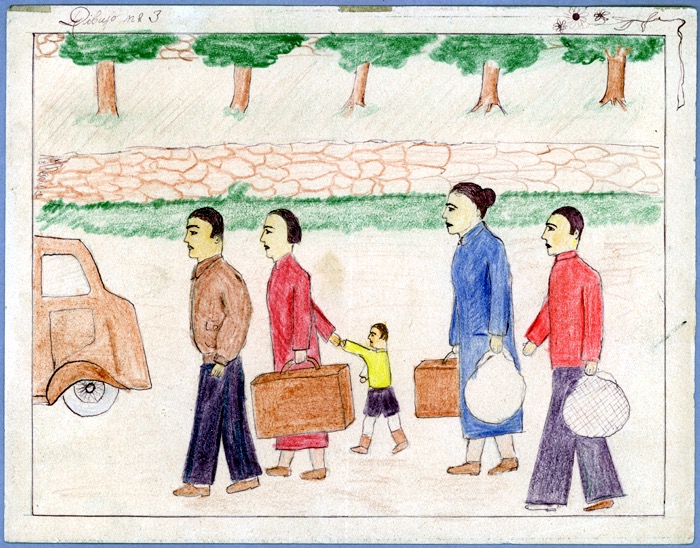 Profesorado:Rosa Mª Deus Martínez: xefa do departamentoMª del Mar Doce SanMartínAlfonso Gómez MartínProfesor Novo de Xeografía e Historia (sen nomear a data da entrega da programación)ÍNDICEIntrodución…………. ……..páx. 6Características do centro….. páx.6Obxectivos da área…………páx.7Procedementos …………….páx.9Orientacións didácticas…….páx.10Educación en valores………páx.11Competencias básicas…….. páx.121º da ESO……………..páx. 13ObxectivosContidosCriterios de avaliaciónEstándares de aprendizaxe.Competencias claveAvaliación………………….páx. 20Procedementos para a avaliación inicialTemporalización da materiaInstrumentos de cualificaciónCriterios de cualificación2º da ESO…………….páx.21ObxectivosContidos mínimosTemporalización e organización da materiaAvaliación…………………páx.28Procedementos para a avaliación inicialCriterios de cualificaciónInstrumentos de cualificación3º da ESO……………..páx.29ObxectivosContidosCriterios de avaliaciónEstándares de aprendizaxe.Competencias claveAvaliación………………….páx.37Procedementos para a avaliación inicialTemporalización da materiaInstrumentos de cualificaciónCriterios de cualificación4º  da ESO……………..páx.38ObxectivosContidos mínimosTemporalización e organización da materiaAvaliación…………………páx.49Procedementos para a avaliación inicialCriterios de cualificaciónInstrumentos de cualificaciónBACHARELATOHistoria do Mundo Contemporáneo (1º Bach.)…………………páx. 50ObxectivosContidosEstándares de aprendizaxe.Competencias claveAvaliación…………………páx.68Temporalización da materiaInstrumentos de cualificaciónCriterios de cualificación2º de Bacharelato: Historia de España e de Galicia…………………páx. 69ObxectivosContidos mínimosTemporalización e organización da materiaAvaliación…………………páx. 87Criterios de cualificaciónInstrumentos de cualificación2º de Bacharelato: Xeografía de España e de Galicia…………………páx.88ObxectivosContidos mínimosTemporalización e organización da materiaAvaliación…………………páx.109Criterios de cualificaciónInstrumentos de cualificación2º de Bacharelato: Historia da Arte….páx.110ObxectivosContidos mínimosTemporalización e organización da materiaAvaliación…………páx. 141Criterios de cualificaciónInstrumentos de cualificaciónPlan de traballo e avaliación de materias pendentes na ESO e no bacharelato………….páx. 142Proxecto Lector……………….páx.143ObxectivosActividadesPlan TIC………………………páx.143Obxectivos xeraisObxectivos específicosAtención á diversidade…………..páx145Actividades complementarias….. páx.145Procedementos para avaliar a propia programación.Libros de texto …………………..páx. 146Sinatura dos profesores…………..páx. 147INTRODUCCIÓNCaracterísticas xerais da áreaCoa fin de establecer as condicións propicias para afondar nos cambios metodolóxicos que permitan acadar os obxectivos propostos, a nova lei educativa regúlase a través do decreto 86/2015 del 25 de xuño e compleméntase coas resolucións do 27 de xullo que desenvolve o currículo ase como as programacións didácticas.As disciplinas que compoñen a área de Ciencias Sociais, Xeografía e Historia teñen como obxectivo de estudio o coñecemento da organización e do funcionamento da sociedade tanto no espazo como ó longo da Historia.Na Educación Primaria esta área englobaba unha área máis extensa denominada Coñecemento do Medio. Na Educación Secundaria, a Xeografía e a Historia, proporcionan a maior parte dos contidos e afóndase na comprensión dos feitos sociais.A etapa de Ensino Secundario Obrigatorio, contemplada na LOE e na LOMCE, é fundamental para o desenvolvemento das capacidades e competencias do alumnado, dentro da complexidade que supón unha etapa de carácter comprensivo, que integra a todo os alumnos e alumnas de entre 12 e 16 anos con intereses, expectativas de futuro  e capacidades intelectuais moi diversificadas para uns estudos que son obrigatorios.A obrigatoriedade desta etapa leva aparellada unha necesidade de atención á diversidade con resposta á pluralidade de necesidades, aptitudes e intereses do seu alumnado. Esta realidade complexa ten que ser tratada desde as distintas áreas con contidos seleccionados para acadar uns obxectivos.Xeografía e Historia abrangue distintas disciplinas e materias que abordan a realidade social desde perspectivas que se complementan entre si para ofrecer unha visión crítica e integradora do mundo de hoxe, porque a capacidade de entender, relacionar, explicar, estruturar e relativizar os feitos incide na comprensión do presente e fai posible proxectar razoadamente o futuro. Ciencias Sociais ten carácter integrador e globalizador e trata de interpretar con sensibilidade o espazo natural e social e a evolución do mesmo a través do tempo. A complexidade das sociedades actuais e a aparición de novos contidos transversais, como a educación ambiental, cívica, para o consumo, a solidariedade ou contra a violencia de xénero …. recomendan a incorporación de contidos procedentes doutras disciplinas que acheguen perspectivas de análise diferentes para acadar o obxectivo último que é o coñecemento da realidade social e espacial.CARACTERÍSTICAS DO CENTROO IES Rafael Puga Ramón ten unhas características que o fan distinto aos demais centros públicos: non pertence á rede de centros e, polo tanto, non ten centros de primaria adscritos; ademais a titularidade é da Deputación de A Coruña. No centro, impártese a ESO e o Bacharelato.Ubícase nun barrio periférico da cidade preto de outros centros de primaria e secundaria e ao carón do campus universitario da cidade. O seu alumnado pertence, na súa maioría, á clase media - traballadora.O departamento de Xeografía e Historia imparte, ademais das materias de obriga, tanto da ESO como de bacharelato, Xeografía e Arte de 2º de bacharelato.No curso 2018 - 2019, o departamento o compoñen:	- Rosa Mª Deus Martínez, xefa do departamento	- Mª del Mar Doce SanMartín	- Alfonso Gómez Martin	- un profesor/a novo/a que ten que se nomeado pola Consellería a comezos de curso.O reparto dos grupos para o presente curso queda do seguinte xeito:OBXETIVOS DA ÁREAIdentificar os procesos e mecanismos básicos que rexen a realidade social e as interpelacións entre os feitos políticos, económicos, sociais e culturais, utilizando este coñecemento para comprender o pasado e as sociedades actuais, asumindo que estas son o resultado de longos procesos de cambio e dunha pluralidade de causas e o papel que xogan nelas os homes e as mulleres e, así mesmo, analizar os problemas máis relevantes que se deducen do seu estudo.Identificar, localizar e analizar, a diferentes escalas, as características do medio físico e as interaccións que os grupos sociais establecen con el na utilización do espazo e dos seus recursos, valorando as consecuencias de tipo económico, social e medioambiental no mesmo.Comprender o territorio como o resultado da interacción das sociedades sobre o medio no que se desenvolven e organizan.Identificar e localizar e comprender as características básicas da diversidade xeográfica do mundo, das grandes áreas xeoeconómicas e os trazos físicos e humanos de Europa, España e Galicia.Identificar e localizar no tempo e no espazo os procesos e acontecementos máis relevantes da historia do mundo, de Europa, de España e de Galicia, identificando causas e consecuencias dos mesmos, para adquirir unha perspectiva global da evolución da humanidade, e para conseguir ser capaces de elaborar unha interpretación dinámica da mesma que permita comprender a pluralidade de comunidades en que se distribúen os seres humanos e, de feito particular, a propia.Promover o sentimento de pertenza á propia comunidade e a outras entidades políticas, sociais e culturais, participando nelas con plena conciencia dos seus dereitos e deberes, desde posicións solidarias e respectuosas con outras comunidades, sociedades e culturas.Valorar a diversidade cultural –puntos de vista, formas de vida, códigos morais- manifestando actitudes de respecto e tolerancia por outras culturas, opinións que non coincidan coas propias, sen renunciar por isto a un xuízo crítico sobre as mesmas.Coñecer os elementos técnicos básicos das manifestacións artísticas dentro da súa realidade sociocultural, para aprender así a valorar o patrimonio natural, histórico, cultural e artístico, asumindo a responsabilidade que supón a súa conservación e apreciándoo como valor para o enriquecemento individual e colectivo.Comprender a singularidade do patrimonio natural, histórico, artístico e cultural galego participando activamente para súa conservación e mellora.Adquirir e empregar o vocabulario específico da área para que a súa incorporación ao vocabulario habitual aumente a precisión  no uso da linguaxe e enriqueza a comunicación e as capacidades intelectuais.Obter, comprender e relacionar información verbal, escrita, gráfica, icónica, estatística e cartográfica procedente de fontes diversas, incluídas as que corresponden á contorna física e social, aos medios de comunicación e ás tecnoloxías da información. Aprender a tratala de xeito autónomo e crítico de acordo coa fin perseguida e comunicala aos demais de maneira organizada e intelixible.Valorar a construción colectiva do coñecemento científico, recoñecendo o seu carácter provisional e comparalo co coñecemento socialRealizar tarefas en grupo e participar en debates cunha actitude construtiva, crítica e tolerante, fundamentando adecuadamente as opinións e valorando o dialogo como unha vía necesaria para resolver os problemas e conflitos sociais e humanos.Resolver problemas e lavar a cabo estudos e investigacións aplicando os instrumentos conceptuais, as técnicas e os procedementos básicos da indagación característicos das Ciencias Sociais.Coñecer o funcionamento das sociedades democráticas, apreciando os seus valores fundamentais e o feito de que os dereitos e liberdades humanas constitúen un logro irrenunciable da humanidade e unha condición necesaria para a paz. Denunciar, en consecuencia, actitudes e situacións discriminatorias e inxustas, amosándose solidario cos pobos, grupos sociais e persoas privadas dos seus dereitos ou dos recursos económicos necesarios.Procurara comprensión da realidade social actual como unha realidade dinámica e cambiante que se constrúe continuamente en contacto con outras sociedades e culturas. Contemplar, así mesmo, o panorama futuro que pode ofrecerse tras a análise destes presupostos.Organizar, recuperar e memorizar información para realizar resumos, esquemas, mapas conceptuais e árbores representativas e explicativas.PROCEDEMENTOS NA ESOObtención de información a partir de diversas fontes e realización de pequenas  investigacións aplicando os instrumentos conceptuais propios da Historia.Realización de tarefas en grupos e participación en debates de actualidade de contido histórico, mantendo en todo momento unha actitude construtiva, tolerante e solidaria.Elaboración, análise e comentario de mapas, gráficos , diagramas, etc. E utilizar procedementos xerais elaborados polas Ciencias Sociais.Interpretación e elaboración correcta de distintos tipos de gráficos (lineais, de barras, de sectores, etc.) utilizándoos como medio para comunicar determinadas informacións.Realización, con axuda do profesor, dunha sinxela investigación de carácter descritivo sobre algún feito ou tema local, abordando tarefas de indagación directa (traballo de campo, enquisa, entrevista, busca e consulta de prensa, etc.), ademais da consulta de información complementaria, e comunicar de forma intelixible os resultados do estudio.Elaboración de informes e participación en debates sobre cuestións problemáticas da vida cotiá no mundo actual (situación de marxinación, casos de violencia de xénero, situación da infancia, da xente nova, etc.) utilizando con rigor a información obtida dos medios de comunicación.Obtención de información destacada a partir de fontes de información diversas (documentos escritos, obxectos materiais, imaxes, obras de arte, gráficos, etc.), distinguindo nelas os datos que proporcionan sobre u tema non estudado previamente.Análise de aspectos fundamentais recollidos en diversos textos históricos da Idade Moderna e Contemporánea.Busca de causas próximas e afastadas dos conflitos do mundo actual, e análise das consecuencias de acontecementos a curto, medio e longo prazo.Realización de traballos de indagación sobre o patrimonio artístico, tecnolóxico ou industrial de Galicia.Análise de obras de ate, relacionándoas coa sociedade da súa época e comparándoas coas producidas noutras épocas.ORIENTACIÓNS DIDÁCTICASMETODOLOXÍA E RECURSOS METODOLÓXICOSNo tocante aos recursos metodolóxicos, a materia contemplará os principios de carácter psicopedagóxico que constitúen a referencia esencial para unha formulación curricular coherente e integrador entre todas as áreas dunha etapa que debe reunir un carácter comprensivo asemade respectuoso coas diferenzas individuais. Trátase dos seguintes:A nosa actividade como profesores será considerada como mediación e guía para o desenvolvemento da actividade construtiva do alumno.Partiremos do nivel de desenvolvemento do alumno, o cal significa considerar tanto as súas capacidades como os seus coñecemento previos.Orientaremos a nosa acción ao estimular no alumno a capacidade de aprender a aprender.Promoveremos a adquisición de aprendizaxes funcionais e significativas.Buscaremos formas de adaptación na axuda pedagóxica ás diferentes necesidades do alumnado.Impulsaremos un estilo de avaliación que sirva como punto de referencia á nosa actuación pedagóxica, que lle forneza ao estudante información sobre o seu proceso de aprendizaxe e permita a participación do alumno no mesmo a través da autoavaliación e da coavaliación.Promoveremos o desenvolvemento da capacidade de socialización e de autonomía do alumno.RECURSOS DIDÁCTICOSOs contidos da área presentasen organizados en conxuntos temáticos (bloques) de carácter analítico e disciplinar. Así e todo, estes conxuntos hanse integrar na aula  de clase a través de unidades didácticas que favorecerán a materialización do principio de inter e intradisciplinariedade por medio de procedementos tales como:Indagación e investigación a través de hipóteses e conxecturas e recollida de datos, organización e análise dos datos, confrontación das hipóteses, interpretación, conclusións e comunicación das mesmas.Tratamento da información grazas á recollida e rexistro de datos, análise crítica das informacións, a inferencia e contraste, etc.A explicación multicausal coa comprensión e a análise dos numerosos factores causais que interveñen na determinación dos fenómenos sociais e humanos.O desenvolvemento das experiencias de traballo na aula, desde unha fundamentación teórica aberta e de síntese buscará a alternancia entre os dous grandes tipos de estratexias: expositivas e de indagación que poderán materializarse en técnicas como :Os mapas de contidoAs representacións plásticas ou dramáticas.Comentarios de texto e de obras artísticasO debate, o coloquio e os diálogos.EDUCACIÓN EN VALORESO desenvolvemento da área desde unha perspectiva inter e intradisciplinar tamén a realizar a través de actitudes e valores como o rigor e a curiosidade científica, a conservación e valoración do patrimonio, tanto natural e medio ambiental como artístico, cultural, institucional e histórico e a tolerancia respecto as ideas, opinións e crenzas doutras persoas e sociedades, a valoración e defensa da paz mundial e da sociedade democrática, a responsabilidade fronte aos problemas colectivos e o sentido da solidariedade.COMPETENCIAS BÁSICASA competencia social e cidadá (CSC) está estreitamente vinculada ao propio obxecto de estudo da materia. Pode dicirse que todo o currículo contribúe á adquisición desta competencia, pois a comprensión da realidade social, actual e histórica, é o propio obxecto de aprendizaxe, pero farao soamente no caso de ser ter perspectiva de que o coñecemento sobre a evolución e a organización das sociedades, dos seus logros e dos seus problemas, debe poder ser utilizado polo alumnado para se desenvolver socialmente.A competencia de coñecemento e interacción co mundo físico (CCMF) inclúe, entre outros aspectos, a percepción de que o coñecemento do espazo físico en que se desenvolve a actividade humana, tanto nos grandes ámbitos como no contorno inmediato, así como a interacción que se produce entre ambos. A percepción directa ou indirecto do espazo en que se desenvolve a actividade humana constitúe un dos principais eixes de traballo da Xeografía: a comprensión do espazo en que teñen lugar os feitos sociais e a propia vida do alumno, é dicir, a dimensión espacial.A competencia de expresión cultural e artística (CECA) (relaciónase principalmente coa súa vertente de coñecer e valorar as manifestacións do feito artístico e facilitaranse realmente se se contempla unha escolma de obras de arte salientantes, ora polo seu significado na caracterización de estilos ou artistas, ora por formar parte do patrimonio cultural, e daquela dótaselle ao alumnado de destrezas de observación e de comprensión daqueles elementos técnicos imprescindibles para a súa análise.A competencia no tratamento da información e competencia dixital (CICD) vén dada pola importancia que ten na comprensión dos fenómenos sociais e históricos o poder contar con destrezas relativas á obtención e comprensión da información, elemento imprescindible dunha boa parte dos aprendizaxes da materia.A competencia da comunicación lingüística (CCL),  alén do emprego da linguaxe como vehículo de comunicación no proceso da ensinanza -aprendizaxe.A competencia matemática (CM) mediante o coñecemento dos aspectos cuantitativos e espaciais da realidade permite colaborar na súa adquisición na medida en que a materia incorpora operacións sinxelas, magnitudes, porcentaxes e proporcións, nocións de estatística básica, uso de escalas numéricas, sistema de referencia ou recoñecemento  de formas xeométricas, así como criterios de medición, codificación numérica de informacións e a súa representación gráfica.A competencia para aprender a aprender (CAA) supón ter ferramentas que faciliten a aprendizaxe, pero tamén ter unha visión estratéxica dos problemas e saber prever e adaptarse ás mudanzas que se producen cunha visión positiva.A competencia de autonomía e iniciativa persoal (CAIP) que se desenvolve por medio da planificación e da execución de procesos de toma de decisións (traballos individuais ou en grupo, participación en coloquios e debates. )CONCRECIÓN   DE OBXECTIVOS  POR  CURSO1º de ESOObxectivos Identificar as liñas básicas de orientación xeográfica e situar lugares no mapa mediante lonxitude e latitudeCoñecer o mapa físico do mundo no seus trazos básicos e, en particular de España e Galicia.Recoñecer e localizar no espazo os principais medios naturais do planeta, caracterizalos e distinguilos en función da interacción de variables físicas e das paisaxes e formas de vida que xeneranCoñecer os principais problemas medioambientais que esixen hoxe en día, relacionalos coas súas causas e efectos.Pensar e expoñer accións que poidan contribuír á mellora ambiental a través da ciencia, da tecnoloxía ou do consumo e a actitude persoal responsable.Utilizar a periodización e a datación correcta como referencia temporal na localización de feitos e procesos históricos.Identificar elementos de permanencia e de cambio nas sociedades prehistóricas e da Antigüidade. Diferenciar tempo cronolóxico e tempo histórico.Identificar os principais elementos que caracterizas ás sociedades depredadoras.Recoñecer os principais cambios producidos durante o Neolítico. Valorar as consecuencias da revolución neolítica na evolución da humanidade.Valorar a importancia da arte rupestre e do megalitismo atlántico.Localizar no tempo e no espazo as chamadas primeiras civilizacións fluviais, caracterizando os elementos básicos que as conformaron (escravismos, patriarcado,…) e diferenciar a organización política de cada pobo.Recoñecer os elementos relevantes da achega grega á civilización occidental.Recoñecer os principais grupos e características dos primeiros poboadores de Galicia.Analizar os elementos sociais e artísticos máis elementais da cultura castrexa. Relacionar as culturas mediterráneas e atlánticas.Coñecer os trazos da civilización romana, con atención á organización político -administrativa, social, económica e cultural.Identificar o legado romano no noso país no patrimonio artístico e noutros trazos actuais.Ler comprensivamente diferentes fontes de información, arqueolóxicas e escritas.Recoñecer os principais elementos artísticos das culturas grega e romana así como as propias pa península ibérica.Extraer as ideas principais das distintas fontes de información, relacionalas en esquemas explicativos e expoñelas por escrito e oralmente.AVALIACIÓN DE 1º DE ESOPROCEDEMENTOS  PARA A AVALIACIÓN INICIAL NA ESO (PREAVALIACIÓN)O departamento de Xeografía e Historia fai preavaliacións nos dous ciclos da ESO. Ditas preavaliacións fan referencia aos contidos da área do curso anterior agás para 1º de ESO no que se fai unha proba escrita dos contidos da materia de Coñecemento do Medio no último ciclo da Educación Primaria. Ademais nas primeiras tres semanas do curso os profesores avaliaran os niveis de lectura, expresión oral e escrita de cada un dos alumnos.Nas reunións de preavaliación  se fai unha posta en común de cada un dos alumnos e se fala de posibles dificultades así como de posibles medidas de reforzo, adaptación, ...Temporalización da materia:1ª Avaliación:Bloque 1: O medio físico2ª Avaliación:A Prehistoria e as primeiras civilizacións da Idade Antiga3ª Avaliación:O mundo Clásico: Grecia e RomaInstrumentos de cualificaciónAs cualificacións de cada unha das avaliacións son numéricas e se corresponden con criterios globais: contidos, procedementos, actitudes, traballo na aula, traballo fóra da aula, traballo individual, traballo en grupo, comportamento, caderno ...Tendo en conta as posibles dificultades que un alumno/a repetidor poda ter cara a materia, esta será reforzada adecuadamente. Criterios de cualificaciónO curso comprenderá tres avaliacións cada unha delas coa súa correspondente recuperación. A nota da  última avaliación se corresponde coa nota final de xuño.Para aprobar a materia é necesario aprobar as tres avaliacións. Os criterios a seguir son:probas escritas: un 60% da nota global.nas avaliacións que teñan máis dun exame cada un deles terá que superar o 3 de nota para poder facer media, considerando que a avaliación  está aprobada no caso de que a media sexa un 5 ou unha nota superior ao mesmo.traballo de aula, tanto escrito como oral, traballo de casa, caderno, actividades complementarias e actitude positiva cara á materia: un 40% da nota global.Terase en conta, a hora de cualificar todas as probas escritas(exames, traballos, caderno de clase, etc...)  a boa redacción, sen faltas de ortografía, a organización dos contidos así como o uso da terminoloxía axeitada e saber a correcta definición da mesma. O abandono da materia (*) será comunicado aos titores por escrito os cales a súa vez o comunicaran ás familias. Será considerado abandono o terceiro comunicado. Así mesmo haberá un exame extraordinario de setembro. O alumno que teña o devandito exame terá que realizalo de toda a materia impartida ao longo do curso.(*) ABANDONO DA MATERIA: cando un alumno non fai os exames, non traballa na aula nin na súa casa e non ten unha actitude positiva cara á materia.2º de ESO Obxectivos       a. Entender os conceptos de lonxitude e latitude e localizar espazos e lugares nun mapa.     b. Coñecer e situar nun mapa físico da Península os seus principais accidentes xeográficos     c. Coñecer , describir e situar os grandes conxuntos bioclimáticos que conforman o espazo xeográfico español e galego.        d. Identificar a distribución da  poboación no planeta, España e Galicia.      e.  Entender o concepto de densidade de poboación e os factores que a condicionan       f. Reflexionar acerca dos principais problemas medioambientais de España       g. Analizar e comprender as mentalidades individuais e colectivas de épocas pasadas, comparándoas coas do presente.       h. Interpretar o proceso de cambio histórico e representalos en liñas do tempo, cadros cronolóxicos, mapas históricos, gráficas, ... analizando os distintos tipos de cambios nos aspectos políticos, económicos,  sociais e relixiosos.        i. Coñecer un vocabulario básico histórico e artístico utilizándoo no contexto adecuado.         j .Identificar e coñecer as raíces históricas do Imperio Bizantino e dos reinos xermánicos e diferenzas as súas peculiaridades políticas, económicas e sociais.         k. Comprender as características relixiosas, políticas, sociais e económicas do mundo islámico. Situar no tempo e no espazo a súa orixe e expansión.          l. Valorar a importancia das distintas aportacións culturais do Islam na Península Ibérica e no resto de Europa.          m .Identificar e situar no espazo e no tempo o complexo fenómeno do feudalismo comprendendo as súas características políticas, económicas, sociais e culturais.            n. Recoñecer cambios e continuidades na Idade Media peninsular describindo a organización política, económica e social dos reinos peninsulares e valorar o legado cultural desta mesma época.            o. Analizar as distintas manifestacións artísticas da Idade Media (arquitectura, escultura, pinturas e outras ) desde distintas perspectivas, facendo fincapé na relación entre a arte e a sociedade que a crea, así como a súa consideración como parte do patrimonio cultural que é preciso valorar e conservarTemporalización e organización da materia de 2º da ES01ª Avaliación    Bloque 1. O medio físico2ª Avaliación    Bloque 2. O espazo humano3ª Avaliación    Bloque 3. A historiaAVALIACIÓN DE 2º DE ESOPROCEDEMENTOS  PARA A AVALIACIÓN INICIAL NA ESO (PREAVALIACIÓN)O departamento de Xeografía e Historia fai preavaliacións nos dous ciclos da ESO. Ditas preavaliacións fan referencia aos contidos da área do curso anterior agás para 1º de ESO no que se fai unha proba escrita dos contidos da materia de Coñecemento do Medio no último ciclo da Educación Primaria. Ademais nas primeiras tres semanas do curso os profesores avaliaran os niveis de lectura, expresión oral e escrita de cada un dos alumnos.Nas reunións de preavaliación  se fai unha posta en común de cada un dos alumnos e se fala de posibles dificultades así como de posibles medidas de reforzo, adaptación, … AvaliaciónsInstrumentos de cualificaciónAs cualificacións de cada unha das avaliacións son numéricas e se corresponden con criterios globais: contidos, procedementos, actitudes, traballo na aula, traballo fóra da aula, traballo individual, traballo en grupo, comportamento, caderno ...Tendo en conta as posibles dificultades que un alumno/a repetidor poda ter cara a materia, esta será reforzada adecuadamente. Criterios de cualificaciónO curso comprenderá tres avaliacións cada unha delas coa súa correspondente recuperación. A nota da  última avaliación se corresponde coa nota final de xuño.Para aprobar a materia é necesario aprobar as tres avaliacións. Os criterios a seguir son:probas escritas: un 60% da nota global.nas avaliacións que teñan máis dun exame cada un deles terá que superar o 3 de nota para poder facer media., considerando  que a avaliación está aprobada no caso de que  a media sexa un 5 ou unha nota superior ao mesmo.traballo de aula, tanto escrito como oral, traballo de casa, caderno, actividades complementarias e actitude positiva cara á materia: un 40% da nota global.Terase en conta ,a hora de cualificar todas as probas  escritas (exames, traballos, caderno de clase, etc...), a boa redacción, sen faltas de ortografía, a organización dos contidos así como o uso da terminoloxía axeitada e a correcta definición da mesma.O abandono da materia (*) será comunicado aos titores por escrito os cales a súa vez o comunicaran ás familias. Será considerado abandono o terceiro comunicado. Así mesmo haberá un exame extraordinario de setembro. O alumno que teña o devandito exame terá que realizalo de toda a materia impartida ao longo do curso.(*) ABANDONO DA MATERIA: cando un alumno non fai os exames, non traballa na aula nin na súa casa e non ten unha actitude positiva cara á materia.3º de ESOObxectivos Identificar os procesos e mecanismos que rexen os feitos sociais e as interrelacións entre feitos políticos, económicos e culturais e utilizar este coñecemento para comprender a pluralidade de causas que explican a evolución das sociedades actuais, o papel que os homes e as mulleres teñen nelas, e os seus problemas máis relevantes.Identificar, localizar e analizar, a diferentes escalas, os elementos básicos que caracterizan o medio físico, as interaccións que se dan entre eles e as que os grupos humanos establecen no emprego do espazo e dos seus recursos, valorando as consecuencias de tipo económico, social, político e ambiental.Comprender o territorio como o resultado da interacción das sociedades sobre o medio en que se desenvolven e ao que organizan.Identificar, localizar e comprender as características básicas da diversidade xeográfica do mundo e das grandes áreas xeoeconómicas, así como os trazos físicos e humanos de Europa, España e de Galicia.Describir as distintas actividades económicas que o home realiza sobre o espazo físico e a súa influencia sobre a paisaxe natural e a sociedade en xeral.Valorar e respectar os recursos que a Terra da ao home a través da natureza como as superficies forestais e os recursos mariños recoñecendo a problemática ambiental que a súa explotación provoca, especialmente naquelas zonas de especial significación pola súa importancia ecolóxica.Identificar as grandes áreas xeoeconómicas do mundo actual e os trazos fundamentais de mundialización e globalización, así como os efectos que estes procesos teñen sobre a sociedade humana.Analizar os feitos e problemas económicos que afectan ás distintas sociedades actuais, valorando o papel dos axentes e institucións económicas mundiais, europeas e españolas que interveñen na súa resoluciónCaracterizar os diferentes espazos que o home foi creando coas súas accións, pondo especial relevancia nas transformacións dos espazos rurais a través do análise das paisaxes agrarias españolas e europeas.Identificar os diferentes tipos de poboamento humano no mundo, en Europa e en España (urbano e rural), e as súas características e problemática actual, empregando información escrita, estatística, gráfica e cartográfica para súa explicación.Comprender a evolución da organización político administrativa do Estado en España, identificando o seu actual artellamento territorial e as súas principais entidades territoriais e valorando o seu respecto cara á pluralidade histórica e diversidade multicultural.Realizar actividades en grupo (diálogos, debates, coloquios) mantendo sempre unha actitude construtiva, crítica e respectuosa.Transmitir a información obtida de xeito claro e preciso, amosando o coñecemento da linguaxe propia da materia, mantendo sempre actitudes de tolerancia e respecto cara ás opinións dos demais.Identificar, nomear e clasificar fontes históricas e explicar diferenzas entre a interpretación de as distintas e diversas fontes.Comprender a importancia dos séculos XVI e XVII como xerme dos estados modernos.Analizar e interpretar obras de arte renacentistas e barrocas comprendendo os avances técnicos tanto na arquitectura como na pintura e escultura.Profundizar na importancia do feito colonizador non só como consecuencia de políticas do seu tempo senón como fío condutor dunha ligazón que aínda permanece no presente.Temporalización e organización da materia de 3º de ESO1ª Avaliación: Bloque 12ª Avaliación: Bloque 23ª Avaliación: Bloque 3AVALIACIÓN DE  3º DE ESOPROCEDEMENTOS  PARA A AVALIACIÓN INICIAL NA ESO (PREAVALIACIÓN)O departamento de Xeografía e Historia fai preavaliacións nos dous ciclos da ESO. Ditas preavaliacións fan referencia aos contidos da área do curso anterior agás para 1º de ESO no que se fai unha proba escrita dos contidos da materia de Coñecemento do Medio no último ciclo da Educación Primaria. Ademais nas primeiras tres semanas do curso os profesores avaliaran os niveis de lectura, expresión oral e escrita de cada un dos alumnos.Nas reunións de preavaliación  se fai unha posta en común de cada un dos alumnos e se fala de posibles dificultades así como de posibles medidas de reforzo, adaptación, …AvaliaciónsInstrumentos As cualificacións de cada unha das avaliacións son numéricas e se corresponden con criterios globais: contidos, procedementos, actitudes, traballo na aula, traballo fóra da aula, traballo individual, traballo en grupo, comportamento, ...Tendo en conta as posibles dificultades que un alumno/a repetidor poda ter cara a materia, esta será reforzada adecuadamente. Criterios de cualificaciónO curso comprenderá tres avaliacións cada unha delas coa súa correspondente recuperación. A nota da  última avaliación se corresponde coa nota final de xuño.Dos avaliacións suspensas suporán ter que facer un exame global na semana de exames de xuño.Para aprobar a materia é necesario aprobar as tres avaliacións. Os criterios a seguir son:probas escritas: un 60% da nota global.nas avaliacións que teñan máis dun exame  cada un deles terá que superar o 3 de nota para poder facer media, considerando que  a avaliación estará aprobada no caso de  ca media sexa 5 ou ben nota superior ao mesmo.traballo de aula, tanto escrito como oral, traballo de casa, caderno, actividades complementarias e actitude positiva cara á materia: un 40% da nota global. Terase en conta  a boa redacción, sen faltas de ortografía, a organización dos contidos, o nivel explicativo do seu desenvolvemento, a capacidade de establecer relacións comparativas así como o uso da terminoloxía axeitada ea  correcta definición da mesma.O abandono da materia (*) será comunicado aos titores por escrito os cales a súa vez o comunicaran ás familias. Será considerado abandono o terceiro comunicado. Así mesmo haberá un exame extraordinario de setembro. O alumno que teña o devandito exame terá que realizalo de toda a materia impartida ao longo do curso.(*) ABANDONO DA MATERIA: cando un alumno non fai os exames, non traballa na aula nin na súa casa e non ten unha actitude positiva cara á materia.4º de ESO Obxectivos Identificar a pluralidade das comunidades sociais e promover o sentimento de pertenza, rexeitando as discriminacións existentes por mor de nacemento, etnia, sexo, relixión ou calquera outra circunstancia persoal ou socialb.  Resolver problemas e levar a cabo pequenas investigacións aplicando as técnicas e procedementos básicos característicos das ciencias sociais, xeografía e historia, empregando con precisión e rigor o vocabulario específico da área para explicar causas e consecuencias.c.  Valorar a diversidade lingüística e cultural como dereitos dos pobos e dos individuos á súa identidade e manifestar actitudes de tolerancia e respecto por outras culturas.d. Identificar os procesos e mecanismos para comprender a diversidade social e cultural; analizar os seus problemas e formar un xuízo persoal, crítico e razoado.e. Coñecer a diversidade histórica do mundo, facendo especial fincapé no mundo occidental, España e Galicia como fonte de coñecemento da realidade política, socioeconómica e cultural actual.f. Identificar e analizar a diferentes escalas as interaccións que as sociedades humanas establecen cos seus territorios na utilización do espazo e do aproveitamento dos recursos naturais, valorando as consecuencias de tipo económico, social, político e ambiental destas.g. Valorar e respectar o patrimonio natural, histórico, cultural e artístico asumindo a responsabilidade que supón a súa conservación e mellora.h. Apreciar os dereitos e liberdades humanas como unha conquista da humanidade, potenciando os valores de tolerancia e solidarizade cos pobos, grupos sociais e persoas privadas dos seus dereitos e dos recursos necesarios.i. Obter e relacionar información verbal, icónica, estatística e cartográfica a partir de distintas fontes, en especial dos actuais medios de comunicación, e tratala de forma autónoma e crítica, comunicándolla ós demais de xeito organizado e intelixible.j. Realizar tarefas en grupo e participar en discusións e debates cunha actitude construtiva, crítica e tolerante, valorando a discrepancia e o dialogo como unha vía necesaria para a solución dos problemas.k. Apreciar a creación artística e comprender a linguaxe das manifestacións artísticas, utilizando diversos medios de expresión e representación. CONTIDOS MÍNIMOS DE 4º DA ESOTemporalización e organización da materia(4º da ESO)1ª Avaliación:Bloque 1. O século XVII en Europa ata 1789.Bloque  2. A era das revolucións liberais.Bloque 3. A Revolución Industrial.Bloque 4. O Imperialismo do século XIX.2ª Avaliación:Bloque 4.A Primeira Guerra Mundial e a Revolución Rusa.Bloque 5.A época de entreguerras(1919-1945)Bloque 6. As causas e consecuencias da 2ª Guerra Mundial(1939-1945)3ª Avaliación:	Bloque 7. A estabilización do Capitalismo e o illamento económico do bloque soviético.Bloque 8.O mundo recente entre os séculos XX e XXI.Bloque 9. A revolución tecnolóxica e a globalización a finais do século XX e principios do XXI.Bloque 10. A relación entre pasado, presente e o futuro a través da historia e a xeografía.AVALIACIÓN DE 4º DE ESOPROCEDEMENTOS  PARA A AVALIACIÓN INICIAL NA ESO (PREAVALIACIÓN)O departamento de Xeografía e Historia fai preavaliacións nos dous ciclos da ESO. Ditas preavaliacións fan referencia aos contidos da área do curso anterior agás para 1º de ESO no que se fai unha proba escrita dos contidos da materia de Coñecemento do Medio no último ciclo da Educación Primaria. Ademais nas primeiras tres semanas do curso os profesores avaliaran os niveis de lectura, expresión oral e escrita de cada un dos alumnos.Nas reunións de preavaliación  se fai unha posta en común de cada un dos alumnos e se fala de posibles dificultades así como de posibles medidas de reforzo, adaptación, ...Instrumentos de cualificaciónAs cualificacións de cada unha das avaliacións son numéricas e se corresponden con criterios globais: contidos, procedementos, actitudes, traballo na aula, traballo fóra da aula, traballo individual, traballo en grupo, comportamento, ...Tendo en conta as posibles dificultades que un alumno/a repetidor poda ter cara a materia, esta será reforzada adecuadamente. Criterios de cualificaciónO curso comprenderá tres avaliacións cada unha delas coa súa correspondente recuperación. A nota da  última avaliación se corresponde coa nota final de xuño.Dos avaliacións suspensas suporán ter que facer un exame global na semana de exames de xuño.Para aprobar a materia é necesario aprobar as tres avaliacións. Os criterios a seguir son:probas escritas: un 60% da nota global.nas avaliacións que teñan máis dun exame   cada un deles, terá que superar o 3 de nota para poder facer media, considerando que a avaliación só esta aprobada no caso de que a media sexa 5 ou ben unha nota superior ao mesmo.traballo de aula, tanto escrito como oral, traballo de casa, caderno, actividades complementarias e actitude positiva cara á materia: un 40% da nota global. tamén os alumnos terán que saber realizar sinxelos comentarios de texto guiados, e así mesmo demostrar a súa capacidade de establecer relacións comparativas entre os mesmos  e extraer conclusións.terase en conta  a boa redacción, sen faltas de ortografía, a organización dos contidos, o nivel explicativo do seu desenvolvemento, a capacidade de establecer relacións comparativas así como o uso da terminoloxía axeitada e a correcta definición da mesma.O abandono da materia (*) será comunicado aos titores por escrito os cales a súa vez o comunicaran ás familias. Será considerado abandono o terceiro comunicado. Así mesmo haberá un exame extraordinario de setembro. O alumno que teña o devandito exame terá que realizalo de toda a materia impartida ao longo do curso.(*) ABANDONO DA MATERIA: cando un alumno non fai os exames, non traballa na aula nin na súa casa e non ten unha actitude positiva cara á materia.	Bacharelato 1º de BACHARELATOOBXECTIVOS  de 1º de Bacharelato: Hª do Mundo ContemporáneoExplicar, situando correctamente no tempo e no espazo, feitos e acontecementos relevantes da Hª do Mundo Contemporáneo, valorando a súa significación no proceso histórico e as súas repercusións no presente.Comprender os principais procesos económicos, políticos, sociais e culturais que configuraran a historia recente identificando os seus trazos máis significativos e analizando os factores que a conformaron.Adquirir unha visión global do mundo contemporáneo e dos seus problemas á luz dos antecedentes históricos superando enfoques eurocéntricos e parciais, comprendendo as súas relacións de interdependencia e a interrelación de factores (políticos, económicos e sociais) e analizando a función que compren as institucións supranacionais.Empregar con propiedade a terminoloxía básica da historiografía e realizar actividades de indagación e de síntese nas que se analicen, contrasten e integren informacións diversas, valorando o papel das fontes e o labor do historiador.Desenvolver a sensibilidade e o sentido da responsabilidade,  individual e colectiva, ante os problemas sociais do noso tempo, en especial os que afecten ós dereitos humanos e á paz, adoptando actitudes democráticas e tolerantes e adquirindo independencia de criterio e hábitos de rigor intelectual.Argumentar as propias ideas sobre a sociedade e revisalas de forma crítica tendo en conta novas informacións; corrixindo estereotipos e prexuízos e entendendo a análise histórica como un proceso en constante reelaboración.Desenvolver unha actitude crítica acerca dos valores que subxacentes na actuación dos distintos grupos sociais e das persoas, analizando a correspondencia entre principios declarados e condutas.Temporalización e organización da materia da Hª do mundo Contemporáneo1ª AvaliaciónTema 2: O Antigo réxime Tema 3: As revolucións no século XVIIITema 4: A revolución IndustrialTema 5: O movemento obreiroTema 6: A primeira metade do século XIX2ª AvaliaciónTema 7: O ImperialismoTema 8: A I Guerra MundialTema 9: A Revolución RusaTema 10: O período de entreguerras3ª AvaliaciónTema 11: Nazismo e fascismoTema 12: A II Guerra MundialTema 13: A Guerra FríaTema 14: A descolonizaciónTema 15: O mundo actual AvaliaciónInstrumentosOs instrumentos cos que conta o profesor/a para avaliar o proceso de aprendizaxe dun/dunha alumno/a ao longo dunha avaliación son tanto subxectivos coma obxectivos. Nos primeiros, o profesor/a levará conta do traballo diario do/a alumno/a así coma súa actitude cara á materia; nos segundos serán probas escritas. O número de probas escritas por avaliación o determinará o/a profesor/a en función da materia dada.Tendo en conta as posibles dificultades que un/unha alumno/a repetidor poda ter cara a materia, esta será reforzada adecuadamente. Criterios de cualificaciónO curso comprenderá tres avaliacións, cada unha delas coa súa correspondente recuperación. A nota da  última avaliación se corresponde coa nota final de xuño.O desglose da nota será : un 80 % de nota para os exames e un 20% de nota para o traballo de clase incluído o das actividades complementarias. Considerarase traballo de clase os exercicios e traballos de obriga, a participación nos debates, o interese do alumno e o razoamento sobre a  materia impartida así como a actitude cara á mesma. Nas probas escritas, tanto teóricas como prácticas, é necesario facer un esquema previo. A falta do mesmo suporá un 0 (cero) na nota da proba.Nas avaliacións que teñan máis dun exame, cada un deles terá que superar o 3 de nota para poder facer media., considerando que a avaliación  só está aprobada no caso de que a media sexa un 5 ou ben unha nota superior ao mesmo.Dos avaliacións suspensas e non recuperadas suporá ter que facer un exame global na semana de exames de xuño. Terase en conta  a boa redacción, sen faltas de ortografía, a organización dos contidos, o nivel explicativo do seu desenvolvemento, a capacidade de establecer relacións comparativas e o uso de terminoloxía axeitada. Poderán examinarse do global aqueles alumnos de desexen subir a nota final.Así mesmo haberá un exame extraordinario de setembro. O alumno que teña que facer o devandito exame terá que realizalo de toda a materia impartida ao longo do curso.O abandono da materia (*) será comunicado aos titores por escrito os cales a súa vez o comunicaran ás familias. Será considerado abandono o terceiro comunicado. . (*) ABANDONO DA MATERIA: cando un alumno non fai os exames, non traballa na aula nin na súa casa e non ten unha actitude positiva cara á materia.2º de BACHARELATO: HISTORIA DE ESPAÑAObxectivos de 2º de Bacharelato: Hª de España e de GaliciaIdentificar e analizar as interrelacións existentes entre os feitos políticos, económicos, sociais e culturais que condicionan a traxectoria histórica de España e de Galicia, así como o papel que os individuos e os grupos desempeñan nela, asumindo que a súa evolución é o resultado de complexos e longos procesos de cambio que se proxectan desde o pasado ata o futuro.Adquirir unha visión de conxunto da evolución histórica de España e de Galicia situando dita evolución no contexto de Europa e do mundo.Identificar, analizar e explicar, situándonos no tempo e no espazo, os feitos, personaxes, problemas, etapas e procesos máis significativos e relevantes do devir histórico. Común e diverso, de España e Galicia.Expresar, razoadamente, ideas propias sobre os aspectos esenciais da evolución histórica de España e de Galicia.Distinguir e valorar os signos permanentes dos procesos de transformación e cambio nas diferentes etapas históricas, analizando secuencialmente o nacemento dos problemas, as diferentes tentativas de solución e a súa pervivencia nos nosos días.Descubrir os procesos e mecanismos básicos que rexen o funcionamento da dinámica histórica, empregando este coñecemento para a mellor comprensión das sociedades actuais.Consolidar actitudes e hábitos de tolerancia e solidariedade entre os diversos pobos de España, respectando e valorando positivamente os aspectos comúns e as diferenzas, tendo en conta a posibilidade de pertencer de maneira simultánea a máis dunha común identidade colectiva.CONTIDOS MÍNIMOS DE 2º DE BACHARELATO DE HISTORIA DE ESPAÑA E GALICIA.Programación de  HISTORIA DE ESPAÑA E GALICIA.AVALIACIÓN DE 2º DE BACHARELATO: Hª DE ESPAÑA E DE GALICIAAvaliaciónCriterios de cualificaciónO curso comprenderá tres avaliacións de, alo menos, un exame en cada unha delas;  as dúas primeiras coa súa correspondente recuperación e a última con un exame final que se fará na semana de exames de maio. Os exames axustaranse ao modelo proposto pola CIUGA para as ABAU:un comentario de texto (5 puntos) no que será de obriga facer un esquema previo ( a falta do mesmo cualificarse cun 0 - cero-  todo o comentario)4 conceptos avaliables (0´50 puntos cada un deles)Unha cuestión teórica (3 puntos) Cualificarase cun  0 (cero) a falta dalgunha das partes.No caso de haber máis dun exame, non se fará media de non ter superado o tres (3) en cada un deles.O desglose da nota será: un 90% da nota de exames e un 10% de nota de traballo proposto nas clases.Dúas avaliacións suspensas e non recuperadas suporán ter que facer un exame global na semana de exames de maio. Poderán examinarse do global aqueles alumnos de desexen subir a nota final.O abandono da materia (*) será comunicado aos titores por escrito os cales a súa vez o comunicaran ás familias. Será considerado abandono o terceiro comunicado. Así mesmo haberá un exame extraordinario de setembro. O alumno que teña que facer o devandito exame terá que realizalo de toda a materia impartida ao longo do curso. (*) ABANDONO DA MATERIA: cando un alumno non fai os exames, non traballa na aula nin na súa casa e non ten unha actitude positiva cara á materia.InstrumentosOs instrumentos para cualificar cada avaliación consistirán en:probas escritas que se farán seguindo os modelos recomendados polos grupos de traballo da CIUGA.traballos propostos polo profesorcomentarios de textos propostosinterese cara a materiao uso dun vocabulario histórico axeitadoa corrección sintáctica e ortográficaXeografía de 2º de bacharelatoObxectivos de 2º de Bacharelato: XeografíaIdentificar e comprender os elementos básicos da organización territorial, utilizando conceptos, procedementos e destrezas especificamente xeográficas  para explicar o espazo como unha realidade dinámica, diversa e complexa, na que interveñen múltiples factores.Comprender e analizar a realidade xeográfica de España e de Galicia como un espazo dinámico, que é o resultado da interacción de procesos sociais, económicos, tecnolóxicos e culturais, que actuaron nun marco natural e histórico particular.Coñecer e comprender a diversidade e a pluralidade do espazo xeográfico español e identificar os grandes contrastes e a complexidade territorial derivada dos distintos factores naturais, históricos e de organización espacial que foron modelando a sociedade, a cultura e o territorio de forma interdependente.Explicar a posición de España e de Galicia nun mundo cada vez máis interrelacionado, no que coexisten, a un tempo, procesos de globalización na economía e desigualdade socioeconómica ,ante a que se formulan respostas locais, prestando atención especial á Unión Europea, as súas características territoriais e ás consecuencias da integración en España e Galicia.Valorar a función do medio natural, dos recursos naturais e das actividades produtivas na configuración do espazo xeográfico español, recoñecer a súa relación mutua coa sociedade, percibir a condición do home como axente de actuación máis poderoso e rápido sobre o medio.Entender a poboación como o recurso esencial coas características cuantitativas e cualitativas que interveñen de forma eminente na configuración e no dinamismo dos procesos que definen o espazo. Comprender a interdependencia de tódolos territorios que integran España, así como a Unión Europea e outros ámbitos xeográficos mundiais, para desenvolver actitudes de coñecemento, colaboración, respecto, aprecio e cooperación cos espazos próximos e afastados ao hábitat do alumno e prestar especial atención á superación dos diferentes niveis de desenvolvemento e de saúde das poboacións do planeta.Comprender e traballar correctamente con unha serie de documentos gráficos relacionados coa materia, coa fin de obter as habilidades e destrezas xeográficas básicas desta materia.Coñecer e empregar de forma axeitada a terminoloxía básica desta materia correspondente aos distintos bloques de coñecemento da mesmaXEOGRAFÍA 2º de bacharelatoCONTIDOS MÍNIMOS DE 2º DE BACHARELATO:Temporalización e organización da materia: Xeografía 2º Bacharelato1ª AvaliaciónMapa físico e político de España.Bloque 1. A xeografía e o estudo do espazo xeográfico.Bloque 2. O relevo español: a sua diversidade xeomorfolóxica	- Comentario sobre o mapa temático do rochedo peninsular.	- Comentario dun  fragmento dun mapa topográfico.	- Comentario dun perfil topográfico: N-S.	- Debuxos e gráficos con tipos de  modelado: granítico, cárstico, glaciar  ou volcánico.	- Imaxes identificativas: pedras cabaleiras, badlands, páramos, canóns.	- Mapa mudo físico e  político de España.Bloque 3. A diversidade climática  e a vexetación	- Elaboración y comentario de climogramas. 	- Comentario  de mapas sinópticos do tempo en superficie (advección 	  do Oeste, anticiclón de verán e tempo do norte). 	- Mapa dos climas de España.	- Mapas de temperaturas e precipitacións medias.	- Mapas de distribución de carballo, sobreira, faia e aciñeira.	- Análise de cliseries.	- Mapa de rexións bioxeográficas.Bloque 4. A hidrografía.	- Hidrogramas ( nival, nivo-pluvial, pluvio- nival, oceánico, pluvial 		  mediterráneo).	- Comentario dun mapa dos recursos hídricos da Península2ª AvaliaciónMapa físico e político de España.Bloque 5. As paisaxes naturais e as relacións entre natureza e sociedade.	- Estatísticas e mapas de erosión dos solos, desertización e incendios forestais.	- Mapas dos espazos protexidos ( parques naturais, parques nacionais, reserva da biosfera.	- Comentario dunha imaxe de paisaxe natural: atlántica, mediterrá-      	  nea, de montaña e das illas Canarias.Bloque 6. A poboación española.       - Calcular e analizar taxas demográficas dun territorio.- Comentar e comparar pirámides de poboación. - Gráfica da transición demográfica en España.- Mapas e gráficas sobre a poboación inmigrante en España.- Gráficas da evolución da emigración galega.Bloque 7. O espazo rural e as actividades do sector primario.        -  Comentario e localización dunha paisaxe agraria.        -  Mapas de espazos pesqueiros( rexións e caladoiros ).         - Gráficos e mapas sobre a produción agraria, gandeira, forestal ou 		  pesqueira e poboación ocupada neste sector.3ª AvaliaciónMapa físico e político de España.Bloque 8. As fontes de enerxía e o espazo industrial.- Comentario dunha paisaxe industrial e humanizada (fotografía)- Mapas ou planos sobre localización industrial       - Mapas e gráficos de poboación ocupada en actividades minerais e industriais en España y Galicia.  Bloque 9. O sector servizos         - Comentario de paisaxes turísticas.        -  Mapas da distribución de redes e infraestruturas do transporte 		 ( AVE, autoestradas, autovías, portos e aeroportos).         - Mapas ou gráficos de movementos de viaxeiros.         - Mapas ou gráficos sobre a distribución e tendencias do turismo.  - Gráficas sobre a evolución do comercio interior/exteriorBloque 10. O espazo urbano       - Comentario dun plano urbano: Barcelona, Madrid.       - Comentario dunha paisaxe urbana a partir dunha  fonte gráfica.       - Mapa do sistema urbano español.  Bloque 11. Formas de organización territorial.       - Mapa de provincias.       - Mapa de Comunidades Autónomas e as súas capitais.  Bloque  12.España en Europa e no mundo.Cada bloque constará de preguntas teóricas ( extraídas dos temas) que xunto ás prácticas aquí enunciadas e o vocabulario da materia, serán obxecto de exame.O vocabulario específico desta materia explicarase da cordo cos distintos bloques da mesma e será acumulativo nos distintos exames.      AVALIACIÓN DE 2º DE BACHARELATO: XEOGRAFÍAIntroduciónA xeografía ocúpase especificamente do espazo, as paisaxes e as actividades que se desenvolven sobre o territorio, e analiza a relación entre a natureza e a sociedade, así como as súas consecuencias. Ten como obxectivo a comprensión do territorio, produto da interrelación de múltiples factores, e, ademais, que o alumnado poida explicar a realidade xeográfica española. A distribución de contidos que se propón pretende afianzar os coñecementos sobre xeografía adquiridos na ESO e, por outra banda, afondar no coñecemento da ciencia xeográfica.A materia é rica en achegas ao desenvolvemento competencial. A competencia clave matemática e, as competencias básicas en ciencia e tecnoloxía están moi presentes, xa que en xeografía se require abordar aprendizaxes de feitos e procedementos propios das ciencias da terra ou da estatística. Do mesmo xeito, as competencias sociais e cívicas reciben un tratamento moi específico relacionado como o desenvolvemento sustentable, que ademais é un elemento transversal ao longo da etapa. Pola súa banda, as competencias lingüística e dixital, e a de aprender a aprender están presentes de maneira constante na súa vertente máis instrumental. Finalmente, o tratamento metodolóxico da materia debe axustarse ao nivel competencial inicial do alumnado, respectando ritmos e estilos de aprendizaxe que teñan en conta a atención á diversidade. A materia de Xeografía permite desenvolver metodoloxías activas, nas que o traballo individual e cooperativo estean presentes, con elaboración de diferentes tipos de materiais, integrando de forma especial as tecnoloxías da información e da comunicación.InstrumentosOs instrumentos para cualificar cada avaliación consistirán en probas escritas que se farán seguindo os modelos recomendados polos grupos de traballo da Ciuga. Ademais, teranse en conta a entrega dos exercicios propostos na clase.Criterios de cualificaciónO curso comprenderá tres avaliacións, as dúas primeiras coa súa correspondente recuperación, agás a 3ª por as características deste curso. Todos os alumnos terán que presentarse a unha proba global que terá lugar na semana de exames de maio. A nota obtida fará media coas restantes do curso, e así mesmo, servira como recuperación para os alumnos que teñan algunha avaliación suspensa.O desglose da nota será: 90% da nota de exame e un 10% do traballo de clase, incluíndo das actividades complementarias.Nas avaliacións que teñan máis dun exame cada un deles terá que superar o 3 de nota para poder facer media, considerando que a avaliación está aprobada no caso de que a media sexa un 5 ou ben unha nota superior ao mesmo.Os exames constaran  de tres partes:Definición de termos xeográficos (0´50 cada termo ata 2 puntos)Desenvolvemento guiado dun tema incluído nos distintos bloques da materia( ata 3 puntos)Identificación e análise mediante cuestións dun exercicio práctico incluído nos bloques( ata 5 puntos). Neste apartado será necesario acadar un 1,5 sobre 5 (puntuación máxima do mesmo) para poder aprobar o conxunto do exame.Terase en conta  a boa redacción, sen faltas de ortografía , a organización dos contidos, o nivel explicativo do seu desenvolvemento, a capacidade de establecer relacións comparativas así como o uso da terminoloxía axeitada e a súa correcta aplicación dentro do contexto a explicar.O abandono da materia (*) será comunicado aos titores por escrito os cales a súa vez o comunicaran ás familias. Será considerado abandono ó terceiro comunicado. Así mesmo haberá un exame extraordinario de setembro. O alumno que teña o devandito exame terá que realizalo de toda a materia impartida ao longo do curso.(*) ABANDONO DA MATERIA: cando un alumno non fai os exames, non traballa na aula nin na súa casa e non ten unha actitude positiva cara á materia.2º DE BACHARELATO: HISTORIA DA ARTEIntroduciónHistoria da Arte ten por obxecto de estudo a obra de arte como produto resultante da intelixencia, da creatividade e da actuación humanas, que se manifestaron de xeito diferente nas diversas sociedades e culturas ao longo do tempo. O estudo da historia da arte débelle achegar ao alumnado os coñecementos necesarios para a análise, a interpretación e a valoración da arte a través da linguaxe das formas e do pensamento visual. A obra de arte, xunto con outras fontes de coñecemento histórico, constitúe un valioso testemuño para coñecer a mentalidade, a cultura e a evolución das sociedades: é, daquela, imprescindible estudala no seu contexto histórico, social e cultural, incidindo á vez no feito de que as obras artísticas poden perdurar a través do tempo con usos e funcións sociais diferentes en cada época. Tampouco hai que esquecer que na sociedade actual, altamente tecnificada, o ámbito das artes plásticas tradicionais se viu agrandado coa achega doutras manifestacións procedentes das novas tecnoloxías e dos medios de comunicación visual, de maneira que o universo da imaxe forma parte da nosa realidade cotiá. Proponse unha selección que permita unha aproximación xeral ao desenvolvemento da arte occidental, desde o nacemento do clasicismo na antigüidade grecorromana ata a arte contemporánea. Neste sentido, resulta preferible centrar o estudo nas características esenciais dos períodos, estilos ou correntes máis significativos da arte occidental, así como na súa evolución, a través da análise dun número limitado de obras representativas ou nomeadamente salientables, aínda que iso obrigue a renunciar de antemán a certos/as artistas e obras de interese indiscutible. A complexidade dos factores que interveñen na creación da obra de arte e a especificidade de cada linguaxe artística esixen utilizar un método de análise que integre distintas perspectivas, entre as que poden sinalarse, polo menos, a formal, a sociolóxica e a iconolóxica. A perspectiva formal oriéntase a ver, recoñecer e valorar a materialidade das formas artísticas como unha linguaxe específica, a descubrir os seus procesos e as técnicas de creación, a función ou as funcións para as que foron creadas, así como as concepcións estéticas que manifestan. A perspectiva sociolóxica aborda a relación entre os/as artistas e a os/as clientes, as persoas destinatarias da obra, as formas de patrocinio, a consideración social do/da artista, ou a demanda e o consumo de arte. Canto á perspectiva iconolóxica, parte da análise iconográfica para indagar no significado último que o/a autor/a da obra pretende transmitir. O coñecemento da historia da arte consolida nos alumnos e nas alumnas certos valores e actitudes fundamentais, como a tolerancia e o respecto polos valores e as crenzas das demais persoas, a capacidade de satisfacción ante a contemplación da arte, o respecto pola creación artística, aínda que non exento de espírito crítico, e de forma moi especial a valoración do patrimonio artístico e a responsabilidade da súa conservación, xa que se trata dun legado que se lles debe transmitir ás xeracións futuras. A materia é, xa que logo, rica en achegas ao coñecemento competencial. A competencia clave de conciencia e expresións culturais recibe un tratamento moi específico, relacionado cos contidos que son propios da historia da arte. A competencia social e cidadá desenvólvese tamén en tanto que a arte reflicte as ideoloxías, as estruturas económicas e políticas e as formas de organización social que conforman as sociedades. Ademais, as competencias lingüística, dixital e de aprender a aprender están presentes de maneira constante na súa vertente máis instrumental, e deben impregnar todo o que sexa posible o desenvolvemento curricular da materia. A competencia clave de sentido de iniciativa e espírito emprendedor debe estar moi presente nas vertentes máis actitudinais e procedimentais da materia.O tratamento metodolóxico da materia débese axustar ao nivel competencia inicial do alumnado, respectando os distintos ritmos e estilos de aprendizaxe e tendo en conta a atención á diversidade. Historia da Arte permite desenvolver metodoloxías activas, nas que o traballo individual e cooperativo estean permanentemente presentes, con elaboración de diferentes tipos de materiais, e integrando de xeito especial as TIC.Obxectivos de 2º de Bacharelato: Hª da ArteComprender e valora os cambios na concepción da arte e as súas distintas funcións ó longo da historia.Entender as obras de arte na súa globalidade, como expoñentes da creatividade humana, susceptibles de ser admiradas por si mesmas, e de seren valoradas como documento testemuñal dunha época histórica, dunha sociedade e dunha cultura.Manexa a linguaxe artística de cada unha das artes visuais e utilizar diferentes metodoloxías para a análise das obras da arte desenvolvendo, ó tempo, a propia sensibilidade e a imaxinación.Recoñecer e diferenza as manifestacións artísticas máis destacadas dos principais estilos e artistas da arte occidental e, particularmente, as de Galicia, situándoas no seu contexto histórico, valorando as posibles influencias e a súa pervivenza na arte posterior.Recoñecer a través dos cambios iconográficos dun mesmo tema a modificación dos valores estéticos, de mentalidade e pensamento propio de cada estilo artístico, do seu contexto histórico e da personalidade do artista.Realizar actividades de documentación e investigación a partir de fontes diversas sobre determinados aspectos da historia da arte.Coñecer, valorar e aprecia o patrimonio artístico, especialmente o de Galicia, contribuíndo á súa conservación como fonte de riqueza e posibilitando que se transmita ás futuras xeracións.Valorar a cidade, na súa dimensión espacial e temporal, como obxecto da Historia da Arte e marco privilexiado das súas manifestacións, e proxectar esta conciencia cara a súa evolución futura.Contribuír á formación estética, analítica e crítica, así como á capacidade de comunica-la empatía ante as creacións artísticas. Temporalización e organización da materia ( Hª da Arte) 1ª AvaliaciónBloque 1. Raíces da arte europea: o legado do mundo clásico.Bloque 2. Nacemento da tradición artística occidental: a arte medieval. 2ª Avaliación          Bloque 3.Desenvolvemento e evolución da arte europea no mundo                     Moderno. Bloque 4.O século XIX: a arte dun mundo en transformación.3ª AvaliaciónBloque 5. A ruptura da tradición: a arte na 1ª metade do século XX.Bloque 6. A universalización da arte desde a 2ª metade do século XXO vocabulario artístico especifico da materia introducírase ao longo da 1ª avaliación.AVALIACIÓN DE 2º DE BACHARELATO: Hª DA ARTECriteriosAs avaliacións faranse o traveso de probas escritas comprensivas similares as propostas dende a CIUGA para as ABAU, nas que se terá en conta:Valoración do vocabulario artístico asimilado polo alumno.Análise estruturada da obra de arte.Recoñecer e situar as diversas obras no tempo e no espazo.Comentario axeitado de ditas obras no seu contexto histórico.De xeito complementario, poderán facerse ó longo de cada avaliación:Probas específicas que atendan os puntos 1, 2 ou 3.Traballos en guías de diversas saídas de carácter artístico, en función das posibilidades que os museos e as exposicións temporais dean ó longo do curso.InstrumentosOs instrumentos para cualificar cada avaliación consistirán en probas escritas que se farán seguindo os modelos recomendados polos grupos de traballo da CIUGA Criterios de cualificaciónO curso comprenderá tres avaliacións, as dúas primeiras coa súa correspondente recuperación e a última con un exame final que se fará na semana de exames de maio.Dúas avaliacións suspensas suporá ter que facer o exame global na semana de exames de maio O desglose da nota será a seguinte: un 90% da nota do exame e un 10% da nota do traballo de clase, incluíndo das actividades complementarias.Os exames constarán de dúas partes:A- Comentario de dúas láminas segundo o seguinte esquema:  1- Clasificación: cultura/estilo/movemento; cronoloxía, título e autor( ata 1 punto)  2- Análise do seu contexto histórico- artístico (ata 1 punto )  3- Comentario técnico-artístico, seguindo os enfoques metodolóxicos da Hª da Arte ( ata 2 puntos).Terase en conta  a boa redacción, sen faltas de ortografía, a organización dos contidos, o nivel explicativo do seu desenvolvemento, a capacidade de establecer relacións comparativas así como o uso da terminoloxía axeitada e a súa correcta interpretación dentro do contexto a explicar.Nas avaliacións que teñan máis dun exame cada un deles terá que superar o 4 de nota para poder facer media, considerando que a avaliación só  estará  aprobada no caso de que a media sexa un 5 ou ben unha nota superior ao mesmo-Así mesmo haberá un exame extraordinario de setembro. O alumno que teña o devandito exame terá que realizalo de toda a materia impartida ao longo do curso.O abandono da materia (*) será comunicado aos titores por escrito os cales a súa vez o comunicaran ás familias. Será considerado abandono ó terceiro comunicado. (*) ABANDONO DA MATERIA: cando un alumno non fai os exames, non traballa na aula nin na súa casa e non ten unha actitude positiva cara á materia.PLAN DE TRABALLO E AVALIACIÓN DE MATERIAS PENDENTES NA ESO E NO BACHARELATONa ESO a  avaliación das materias pendentes deste Departamento é levada a cabo por avaliacións, facendo un seguimento personalizado de cada alumno. O/A profesor/a do curso correspondente avaliará os seus respectivos alumnos/as coa materia pendente e encargará traballo persoal que será seguido semanalmente ademais dun control trimestral de cada avaliación.Se nalgún caso un alumno/a non superara a avaliación de pendentes en xuño poderá recuperar a materia na convocatoria extraordinaria de setembro.No Bacharelato a avaliación das materias pendentes deste Departamento é levada a cabo por avaliacións, facendo un seguimento personalizado de cada alumno. A Xefa do Departamento, que é a encargada das materias pendentes, encarga traballo persoal que é seguido ademais dun control trimestral de cada avaliación.O deglose da nota será:50% da nota no comentario de texto.30% da nota na parte teórica.20% da nota nos conceptos avaliablesCoa fin de facilitar a superación da materia, o exame da materia dividirase en dúas partes:1º exame: decembro2º exame: febreiro O/A alumno/a terá posibilidade de facer outro exame de recuperación dalgunha avaliación ou global no mes de abril. Para iso, terá que fixar a data coa Xefa de DepartamentoA presentación do traballo, no prazo fixado, é imprescindible para aprobar a materia.Se nalgún caso un/a alumno/a non superara a avaliación global de pendentes en maio poderá recuperar a materia na convocatoria extraordinaria de setembro.Procedementos para avaliar a propia programación.PROXECTO LECTOROBXECTIVOSDesenvolver e consolidar o hábito lector no alumnadoIntegrar a comprensión lectora nas clases de Ciencias Sociais dentro do plan xeral do Proxecto Lector do centroIncluír lecturas específicas, normalmente de carácter narrativo ou periodístico.Ensinar aos alumnos a ler  textos históricos, xeográficos ou artísticos.Achegar aos alumnos á lectura de informacións que permitan o debate razoado sobre temas de actualidadeACTIVIDADESDentro da programación xeral do Departamento, tanto na ESO como no Bacharelato, hai actividades específicas de comprensión lectora que  axuden aos alumnos a reflexionar, comprender, interpretar, organizar a información e, por suposto, a lecer coa lectura.Utilizarase a Biblioteca de Aula como espazo de lectura  o mesmo que a biblioteca  do centro. Departamento de Ciencias Sociais colabora co Proxecto Lector en todas aquelas actividades propostas coa fin de facer da lectura un hábito entre os alumnos.Tamén o departamento implícase con outras propostas que podan facer outros departamentos nos que a lectura sexa o eido principal.PLAN TICOBXECTIVOS XERAISFormar e impulsar a alumnos e profesores na utilización  das ferramentas TIC.Converter os medios telemáticos (web, correo electrónico, SMS…) na principal vía de comunicación do noso centro.Potenciar a través das uso das TIC, o traballo en equipo dos alumnos  para favorecer as súas relacións interpersoais e actitudes de cooperación.Dinamizar e actualizar o ensino/aprendizaxe da xeografía, historia e historia da arte.OBXECTIVOS ESPECÍFICOSUtilizar as páxinas web para unha visión actualizada e dinámica de temas relacionados coa xeografía e historia, tanto na ESO como no Bacharelato.Fomentar entre o alumnado  a utilización de noticias de prensa actuais sobre temas relativos a aspectos xeográficos (demografía, climatoloxía etc. …) e históricos, obtidas a través da nosa paxina web e previamente seleccionadas polo noso profesorado.Acceder á información na rede de datos estatísticos recentes para poder traballar sobre eles nas aulas en forma de gráficos.Realizar visitas virtuais a museos.Fomentar a participación en foros de opinión sobre temas políticos, sociais e económicos de actualidade.Utilizar unidades interactivas existentes en Internet en forma de Power Point.Recopiar imaxes na rede de arquitectura, pintura e escultura dos diferentes estilos artísticos estudados ao longo da historiaMostrar a páxina web do noso Departamento de Ciencias Sociais así como as de outros centros.DESENVOLVEMENTO PRÁCTICOUtilización de DVD e vídeos tanto na ESO como no Bacharelato.Power Point para repasar as actividades económicas e para as distintas etapas da Historia  (3º ESO) Power Point sobre as distintas etapas da Historia ( 4º ESO e 1º de Bach.)Prensa actualizada para traballar sobre aspectos concretos de xeografía de España (demografía, transporte por estrada) para  2º Bach. Visita virtual ao Museo do Prado, para Historia da Arte (2º Bach.) e a outros museos.Relación de páxinas web de interese para traballar aspectos concretos das materias da ESO e Bach.(exercicios interactivos, exercicios de repaso, termos xeográficos, esquemas etc..) correspondentes a este Departamento.Como norma xeral para as etapas da ESO este Departamento elixiu a Editorial (Vicens Vives) nas que se inclúen para cada unidade didáctica das distintas programacións ,as referencias as TIC que poderanse  utilizar  no día a día na aula.ACCIÓN DE CONTRIBUCIÓN AO PLAN DE CONVIVENCIANo centro existe un Plan de Convivencia ao que nós, no Departamento, contribuímos mediante a transversalidade nos contidos das distintas materias da programación.ATENCIÓN Á DIVERSIDADEO Departamento de Xeografía e Historia contempla  a necesidade puntual de REFORZO e ADAPTACIÓNS CURRICULAIS naqueles casos nos que haxa alumnos con dificultades de aprendizaxe. Para iso se estudará cada caso particular coa axuda do DEPARTAMENTO DE ORIENTACIÓN. No caso de Adaptacións Curriculais estas son aprobadas pola Inspección correspondente.No caso das ACTIVIDADES DE AMPLIACIÓN intentaranse proporcionar todas aquelas que sexan necesarias e posibles. Cada profesor dispón de material axeitados para cada ciclo.Avaliación dos alumnos que non poidan asistir a clase.O alumnado que, por razóns de enfermidade ou por outras causas excepcionais debidamente acreditadas, non poidan asistir a clases, proporcionaráselles a oportunidade de desenvolver os seus estudos, establecendo un plan de traballo e levando a cabo un seguimento da súa evolución ao longo do curso.O exame ou control a realizar polo alumno comprenderá a misma materia que se esta a impartir no curso de referencia, tendo en conta que para poder acadar unha avaliación positiva, esta deberá axustarse aos obxectivos específicos e contidos mínimos previstos na programación.Para a cualificación da correspondente materia  aplicarase o seguinte criterio:-Traballo a realizar ( 50%)- Exame ( 50%)Para obter unha avaliación positiva na materia será  necesario cumprir ambos requisitosACTIVIDADES COMPLEMENTARIAS DO DEPARTAMENTONo curso 2018-2019 o Departamento de Xeografía e Historia ten programadas as seguintes actividades complementarias que se realizarán ao longo do curso.- Percorrido pola cidade de A Coruña sinalando as principais características históricas e artísticas da mesma: 2º Bacharelato. 1º TrimestreParticipación nas actividades xerais do centro que se axusten aos estándares de aprendizaxe deste Departamento e  respectando a normativa aplicada as mesmas (E.S.O)PROCEDEMENTOS PARA AVALIAR A PROPIA PROGRAMACIÓNO departamento de  Xeografía e Historia reunirase todos os meses na hora adicada a tal fin. Dentro das devanditas reunións se fará un seguimento da evolución, desenvolvemento ou posibles cambios da Programación Didáctica.LIBROS DE TEXTOCURSO 2018-2019Os libros de texto utilizados polo departamento de Xeografía e Historia son os seguintes:1º de ESO : Xeografía e Historia 1. Ed. Vicens Vives.(ed.2015).                     Xeografía e Historia 1.  Actividades( ed.2015)2º de ESO: Xeografía e Historia 2 .Ed. Vicens Vives( ed. 2016)                    Xeografía e Historia 2. Actividades( ed. 2016)3º de ESO: Xeografía e Historia 3. Ed.Vicens Vives( ed. 2015)                    Xeografía e Historia 3. Actividades( ed.2015)4º de ESO: Xeografía e Historia 4.Ed. Vicens Vives(ed. 2016)                    Xeografía e Historia 4.Actividades (ed.2016)1º de Bacharelato Recomendado calquera libro de Historia do Mundo Contemporáneo.2º de Bacharelato: Recomendado calquera libro de Historia de España e de Galicia.2º de Bacharelato de Xeografía: Xeografía. Vicens Vives. Ed. Vicens Vives. Ed. 20162º de Bacharelato Hª del Arte: Historia del Arte. Ed.Vicens Vives(2016)Sinatura dos membros do Departamento de Xeografía e Historia no curso 2018 - 2019Rosa Deus, xefa do departamentoMª del Mar Doce SanMartínAlfonso Gómez MartínProfesor/aMar DoceXeografía 2º Bach4º ESO1º ESO (1 grupo)Alfonso GómezArte 2º Bach3º ESO1º ESO (1 grupo)Rosa DeusHistoria de España (2 grupos1º Bach (1 grupo)Profesor/a Novo/a1º Bach (1 grupo)2º ESO1º ESO (1 grupo) 1º ESO 1º ESO 1º ESO 1º ESO 1º ESO 1º ESO 1º ESO 1º ESOObxectivosContidos MínimosContidos MínimosCriterios de avaliaciónCriterios de avaliaciónEstándares de aprendizaxeEstándares de aprendizaxeCompetencias claveBloque 1. O medio físicoBloque 1. O medio físicoBloque 1. O medio físicoBloque 1. O medio físicoBloque 1. O medio físicoBloque 1. O medio físicoBloque 1. O medio físicoBloque 1. O medio físicoaes1. A Terra1. A Terra1.1. Coñecer o sistema solar, os movementos da terra, a sucesión das estacións e do día e a noite.1.1. Coñecer o sistema solar, os movementos da terra, a sucesión das estacións e do día e a noite.Analiza nun mapa dado os fusos horariosAnaliza nun mapa dado os fusos horariosCSCCCMFCICDCMCCLCAACAIPaes2. A  representación gráfica da Terra  2. A  representación gráfica da Terra  2.1. Distinguir e recoñeceras distintas representacións gráficas, tanto en  soporte analóxico como dixital.2.1. Distinguir e recoñeceras distintas representacións gráficas, tanto en  soporte analóxico como dixital.Distingue distintos tipos de proxeccións.Distingue distintos tipos de proxeccións.CSCCCMFCICDCMCCLCAACAIPabes3. Proxeccións e sistemas de coordenadas3. Proxeccións e sistemas de coordenadas3.1. Coñecer e analizar un mapa3.1. Coñecer e analizar un mapaClasificación de distintos tipos de mapas: físicos, políticos, …Clasificación de distintos tipos de mapas: físicos, políticos, …CSCCCMFCICDCAACAIPabes4. Localización. Latitude e lonxitude.4. Localización. Latitude e lonxitude.4.1. localizar espazos xeográficos coñecendo súas coordenadas4.1. localizar espazos xeográficos coñecendo súas coordenadasLocaliza puntos xeográficos nun mapa.Localiza espazos xeográficos nun mapaDefine termos relativos ao medio físico: chaira, meseta, río, mar, …Localiza puntos xeográficos nun mapa.Localiza espazos xeográficos nun mapaDefine termos relativos ao medio físico: chaira, meseta, río, mar, …CSCCCMFCICDCAACAIPabces5. O clima: elementos e factores.5. O clima: elementos e factores.5.2. Principais zonas climáticas do planeta: identificar súas características 5.2. Principais zonas climáticas do planeta: identificar súas características Localiza nun mapamundi físico as principais zonas climáticas do planeta.Elabora climogramas a partir de temperatura e precipitacións .Localiza tipo de clima e hemisferio onde se sitúa ese climaLocaliza nun mapamundi físico as principais zonas climáticas do planeta.Elabora climogramas a partir de temperatura e precipitacións .Localiza tipo de clima e hemisferio onde se sitúa ese climaCSCCCMFCICDCAACAIPCCLabces6. O medio físico do mundo. Características do relevo e da  hidrografía6. O medio físico do mundo. Características do relevo e da  hidrografía6.1. Localiza en mapas físicos as principais unidades do relevo, os ríos, océanos e mares máis importantes.6.2. Visión global do medio físico mundial:  características xerais.6.1. Localiza en mapas físicos as principais unidades do relevo, os ríos, océanos e mares máis importantes.6.2. Visión global do medio físico mundial:  características xerais.Localiza nun mapamundi físico os principais elementos do medio físico: océanos, mares, illas, continentes, arquipélagos, cadeas montañosas, chairas, …Localiza nun mapamundi físico os principais elementos do medio físico: océanos, mares, illas, continentes, arquipélagos, cadeas montañosas, chairas, …CSCCCMFCICDCAACAIPCCLabces7. O medio natural europeo: principais características7. O medio natural europeo: principais características7.1. Poder describir as peculiaridades do medio físico europeo. 7.1. Poder describir as peculiaridades do medio físico europeo. Localiza nun mapa os principais trazos do medio natural europeo.Localiza nun mapa os principais trazos do medio natural europeo.CSCCCMFCICDCAACAIPCCLabces8. Conxuntos bioclimáticos do espazo natural europeo.8. Conxuntos bioclimáticos do espazo natural europeo.8.1. Coñecer, situar e clasificar os principais espazos bioclimáticos europeos. 8.1. Coñecer, situar e clasificar os principais espazos bioclimáticos europeos. Localiza nun mapa os grandes grupos climáticos europeos. Clasifícaos. Localiza nun mapa e en imaxes os principais espazos naturais europeosLocaliza nun mapa os grandes grupos climáticos europeos. Clasifícaos. Localiza nun mapa e en imaxes os principais espazos naturais europeosCSCCCMFCICDCAACAIPCCLabces9. O medioambente e súa problemática9. O medioambente e súa problemática9.1. Coñecer, distinguir e valorar a acción do ser humano sobre o medioambente e súas consecuencias. 9.1. Coñecer, distinguir e valorar a acción do ser humano sobre o medioambente e súas consecuencias. Buscar en internet información e noticias sobre o impacto que as nosas accións teñen sobre o medioambente.Buscar en internet información e noticias sobre o impacto que as nosas accións teñen sobre o medioambente.CSCCCMFCICDCAACAIPCCLBloque 2. A HistoriaBloque 2. A HistoriaBloque 2. A HistoriaBloque 2. A HistoriaBloque 2. A HistoriaBloque 2. A HistoriaBloque 2. A HistoriaBloque 2. A HistoriaObxectivosContidos MínimosContidos MínimosCriterios de avaliaciónCriterios de avaliaciónEstándares de aprendizaxeEstándares de aprendizaxeCompetencias claveA Prehistoria e as primeiras civilizacións da Idade AntigaA Prehistoria e as primeiras civilizacións da Idade AntigaA Prehistoria e as primeiras civilizacións da Idade AntigaA Prehistoria e as primeiras civilizacións da Idade AntigaA Prehistoria e as primeiras civilizacións da Idade AntigaA Prehistoria e as primeiras civilizacións da Idade AntigaA Prehistoria e as primeiras civilizacións da Idade AntigaA Prehistoria e as primeiras civilizacións da Idade Antigafs1. Que é a Historia e como a relacionamos co noso presente. As fontes da Historia1. Que é a Historia e como a relacionamos co noso presente. As fontes da Historia1. Recoñecer a importancia da Historia como algo vivo e que forma parte, e inflúe,  do noso presente e de noso futuro.1.2. Identificar, nomear e clasificar as distintas fontes históricas. 1.3. explicar as diferenzas entre interpretacións de fontes diversas.1. Recoñecer a importancia da Historia como algo vivo e que forma parte, e inflúe,  do noso presente e de noso futuro.1.2. Identificar, nomear e clasificar as distintas fontes históricas. 1.3. explicar as diferenzas entre interpretacións de fontes diversas.Identifica elementos materiais, culturais ou ideolóxicos do pasado.Nomea varias fontes históricas con súa clasificaciónFai unha explicación sinxela de porque non se pode estudar a Historia sen fontes, ben sexan materias ou textuais.Identifica elementos materiais, culturais ou ideolóxicos do pasado.Nomea varias fontes históricas con súa clasificaciónFai unha explicación sinxela de porque non se pode estudar a Historia sen fontes, ben sexan materias ou textuais.CSCCCMFCICDCAACAIPCCLFgs2. O tempo histórico: etapas da Historia. Cambios e continuidade. O vocabulario histórico.2. O tempo histórico: etapas da Historia. Cambios e continuidade. O vocabulario histórico.2.1. Entender a división do tempo histórico en función duns acontecementos o causas.2.2. Comprender que os acontecementos ocorren ao longo do tempo e ao mesmo tempo (diacronía e sincronía)2.3. Aprender a usa un vocabulario histórico e artístico axeitado como forma de maduración do intelecto.2.1. Entender a división do tempo histórico en función duns acontecementos o causas.2.2. Comprender que os acontecementos ocorren ao longo do tempo e ao mesmo tempo (diacronía e sincronía)2.3. Aprender a usa un vocabulario histórico e artístico axeitado como forma de maduración do intelecto.Aprende a ordenar temporalmente feitos históricos ou outros salientantes, formando secuencias e liñas temporais.Entende que varias culturas conviven temporal e espacialmente, usando información dada.Aprende a distinguir milenios, séculos, décadas e etapas como forma de Temporalización históricaAprende a ordenar temporalmente feitos históricos ou outros salientantes, formando secuencias e liñas temporais.Entende que varias culturas conviven temporal e espacialmente, usando información dada.Aprende a distinguir milenios, séculos, décadas e etapas como forma de Temporalización históricaCSCCCMFCICDCAACAIPCCLfghijqs1. Evolución das especies e o proceso de hominización.Etapas da Prehistoria: Paleolítico, Neolítico e Idade dos Metais.1. Evolución das especies e o proceso de hominización.Etapas da Prehistoria: Paleolítico, Neolítico e Idade dos Metais.1.1. Entender o proceso evolutivo e de hominización como unha forma de adaptación e de loita pola supervivencia.1.2. Aprender a datar a prehistoria como unha parte da historia da humanidade.1.3. Esquematizar e caracterizar as distintas etapas da prehistoria: paleolítico, Neolítico e Idade dos Metais.1.4. A prehistoria na Península.1.1. Entender o proceso evolutivo e de hominización como unha forma de adaptación e de loita pola supervivencia.1.2. Aprender a datar a prehistoria como unha parte da historia da humanidade.1.3. Esquematizar e caracterizar as distintas etapas da prehistoria: paleolítico, Neolítico e Idade dos Metais.1.4. A prehistoria na Península.A través das imaxes, recoñecer os procesos evolutivos hasta chegar ao home moderno.Buscar información sobre as distintas culturas prehistóricas.Visionar documentais que amosen os procesos evolutivosDebater sobre o proceso evolutivo da humanidade, entendendo súa importancia. Realizar eixes cronolóxicos e mapas históricos que che permitan interiorizar o proceso.A través das imaxes, recoñecer os procesos evolutivos hasta chegar ao home moderno.Buscar información sobre as distintas culturas prehistóricas.Visionar documentais que amosen os procesos evolutivosDebater sobre o proceso evolutivo da humanidade, entendendo súa importancia. Realizar eixes cronolóxicos e mapas históricos que che permitan interiorizar o proceso.CSCCCMFCICDCAACAIPCCLfghijmnqs2. A Prehistoria na Península e en Galicia. Carácterísticas principais.2. A Prehistoria na Península e en Galicia. Carácterísticas principais.2.1. O proceso de hominización na península Ibérica: o caso de Atapuerca.2.2 Os celtas e os iberos.2.3. A cultura castrexa en Galicia.2.1. O proceso de hominización na península Ibérica: o caso de Atapuerca.2.2 Os celtas e os iberos.2.3. A cultura castrexa en Galicia.Estuda e comprende a importancia do xacemento de Atapuerca a través de información que atopes en internet.Sinala nun mapa os principais xacementos celtas e iberos na península.Busca en que museos podemos atopar obxectos destas culturas e explica en que consisten.Infórmate sobre formas de vida cotiá na cultura castrexa.Fai eixes cronolóxicos sobre a prehistoria na península.Estuda e comprende a importancia do xacemento de Atapuerca a través de información que atopes en internet.Sinala nun mapa os principais xacementos celtas e iberos na península.Busca en que museos podemos atopar obxectos destas culturas e explica en que consisten.Infórmate sobre formas de vida cotiá na cultura castrexa.Fai eixes cronolóxicos sobre a prehistoria na península.CSCCCMFCICDCAACAIPCCL3. A aparición de ritos, crenzas e a arte na prehistoria.3. A aparición de ritos, crenzas e a arte na prehistoria.3.1. Identificar as causas da aparición dos primeiros ritos e a arte como forma de expresión espiritual.3.2. Recoñecer as primeiras manifestacións artísticas: Lascaux, Altamira, a Venus ou deusas – nais. 3.1. Identificar as causas da aparición dos primeiros ritos e a arte como forma de expresión espiritual.3.2. Recoñecer as primeiras manifestacións artísticas: Lascaux, Altamira, a Venus ou deusas – nais. Visiona imaxes da arte rupestre e explica cal cres que é a fin de esta arte.Recoñece as funcións dos primeiros ritos relixiosos como os das deusas nais.Visiona imaxes da arte rupestre e explica cal cres que é a fin de esta arte.Recoñece as funcións dos primeiros ritos relixiosos como os das deusas nais.CSCCICDCAACAIPCCLCECAfghijqs4. O comezo da Idade antiga. A invención da escritura 4. O comezo da Idade antiga. A invención da escritura 4.1 Recoñecer a importancia da invención da escritura como un cambio fundamental na historia.4.1 Recoñecer a importancia da invención da escritura como un cambio fundamental na historia.Buscar as diferenzas entre restos materiais ágrafos e textos.Buscar as diferenzas entre restos materiais ágrafos e textos.CSCCAACCLfghijkqs5. As primeiras civilizacións urbanas. Mesopotamia e Exipto. Características políticas, económicas e sociais.5. As primeiras civilizacións urbanas. Mesopotamia e Exipto. Características políticas, económicas e sociais.5.1. Recoñecer os cambios producidos coa aparición das primeiras civilizacións e as diferenzas co Neolítico5.1. Recoñecer os cambios producidos coa aparición das primeiras civilizacións e as diferenzas co NeolíticoFai un cadro comparativo entre o neolítico e as primeiras civilizacións urbanas.Localiza nun mapa histórico asentamentos neolíticos e as primeiras civilizacións urbanas. Analízaos. Fai un cadro comparativo entre o neolítico e as primeiras civilizacións urbanas.Localiza nun mapa histórico asentamentos neolíticos e as primeiras civilizacións urbanas. Analízaos. CSCCCMFCICDCAACAIPCCLfghijs6. Exipto. Características. Etapas.6. Exipto. Características. Etapas.6.1. Explicar as peculiaridades da historia antiga de Exipto. Diferenciar as etapas.6.1. Explicar as peculiaridades da historia antiga de Exipto. Diferenciar as etapas.Fai un cadro coas características das etapas do A. Exipto.Fai un cadro coas características das etapas do A. Exipto.CSCCCMFCICDCAACAIPCCLfghijs7. A relixión e a arte no antigo Exipto. Características e peculiaridades7. A relixión e a arte no antigo Exipto. Características e peculiaridades7.1. Identificar as características da relixión exipcia.7.2.  Coñecer os principais trazos da arquitectura e a escultura exipcia.7.3. Iniciarse no uso de  vocabulario de arquitectura e escultura.7.1. Identificar as características da relixión exipcia.7.2.  Coñecer os principais trazos da arquitectura e a escultura exipcia.7.3. Iniciarse no uso de  vocabulario de arquitectura e escultura.Fai un traballo de investigación sobre a mitoloxía exipcia.Busca un templo exipcio e sinala súas partes indicando formas  e funcións arquitectónicas : columnas, entablamentos.Busca unha escultura exipcia e sinala súas partes e súas funcións.Fai un traballo de investigación sobre a mitoloxía exipcia.Busca un templo exipcio e sinala súas partes indicando formas  e funcións arquitectónicas : columnas, entablamentos.Busca unha escultura exipcia e sinala súas partes e súas funcións.CSCCICDCAACAIPCCLBloque 3. O mundo Clásico: Grecia e RomaBloque 3. O mundo Clásico: Grecia e RomaBloque 3. O mundo Clásico: Grecia e RomaBloque 3. O mundo Clásico: Grecia e RomaBloque 3. O mundo Clásico: Grecia e RomaBloque 3. O mundo Clásico: Grecia e RomaBloque 3. O mundo Clásico: Grecia e RomaBloque 3. O mundo Clásico: Grecia e RomaObxectivosContidosMínimosCriterios de avaliaciónCriterios de avaliaciónEstándares de aprendizaxeEstándares de aprendizaxeCompetencias claveCompetencias clavefghijlqs1. O mundo clásico. Grecia: as características do espazo grego. A formación de as polis. A  importancia da creación da democracia.1.1. Características do espazo xeográfico grego como determinante da súa formación política.1.2. A polis como unidade política económica e social.1.3. A democracia como modelo de goberno cidadá.1.1. Características do espazo xeográfico grego como determinante da súa formación política.1.2. A polis como unidade política económica e social.1.3. A democracia como modelo de goberno cidadá.Sitúa nun mapa de Grecia as principais polis.Fai un cadro con as etapas da historia de Grecia e súas características.Elabora un organigrama coas formas de goberno da democracia grega.Sitúa nun mapa de Grecia as principais polis.Fai un cadro con as etapas da historia de Grecia e súas características.Elabora un organigrama coas formas de goberno da democracia grega.CSCCCMFCICDCAACAIPCCLCSCCCMFCICDCAACAIPCCLfghijlqs2. A expansión política e comercial grega.2.1. Entender a importancia do concepto de colonización.2.1. Entender a importancia do concepto de colonización.Fai un mapa das principais colonias gregas.Fai un mapa das principais colonias gregas.fghijlqs3. O Imperio de Alexandre Magno. A aparición do helenismo.3.1. Distinguir entre o sistema político grego e o helenismo.3.1. Distinguir entre o sistema político grego e o helenismo.Fai un mapa da extensión do imperio de AlexandreFai un mapa da extensión do imperio de AlexandreCSCCICDCAACAIPCCLCCMFCSCCICDCAACAIPCCLCCMFfghijlqrs4. O Helenismo: arte, ciencia, filosofía.4.1. Interiorizar a importancia do helenismo como base da cultura occidental4.1. Interiorizar a importancia do helenismo como base da cultura occidentalFai un esquema coas características principais da arquitectura grega.Elabora un cadro con as etapas da escultura grega e pon exemplos.Busca reseñas de pensadores e científicos gregos, sinalando súas  aportacións máis importantes.Fai un esquema coas características principais da arquitectura grega.Elabora un cadro con as etapas da escultura grega e pon exemplos.Busca reseñas de pensadores e científicos gregos, sinalando súas  aportacións máis importantes.CSCCICDCAACAIPCCLCECACSCCICDCAACAIPCCLCECAfghijopqrs5. orixe e etapas de Roma. República e Imperio: organización política, económica e social.A súa expansión polo Mediterráneo.Roma como orixe de Europa como entidade propia.5.1. Distinguir as diferentes etapas da Roma antiga con súas características propias.5.2. Entender a construción do imperio romano como unha expansión cultural dando importancia capital ao feito romanizador.5.1. Distinguir as diferentes etapas da Roma antiga con súas características propias.5.2. Entender a construción do imperio romano como unha expansión cultural dando importancia capital ao feito romanizador.Elabora unha liña temporal da historia de Roma sinalando algúns feitos salientables.Fai un mapa con que se reflicta a máxima extensión do dominio romano e súas principais vías de comunicación.Busca información sobre a vida cotiá unha cidade romana. Elabora unha liña temporal da historia de Roma sinalando algúns feitos salientables.Fai un mapa con que se reflicta a máxima extensión do dominio romano e súas principais vías de comunicación.Busca información sobre a vida cotiá unha cidade romana. CSCCCMFCICDCAACAIPCCLCSCCCMFCICDCAACAIPCCLfghijopqrs6. A cultura e a arte romana6.1. Coñecer os trazos da arte romana: arquitectura, escultura, pintura.6.2. Entender a cultura romana como un instrumento máis de dominio: unha rede urbana y de camiños que permitía un mesmo goberno para todos. 6.1. Coñecer os trazos da arte romana: arquitectura, escultura, pintura.6.2. Entender a cultura romana como un instrumento máis de dominio: unha rede urbana y de camiños que permitía un mesmo goberno para todos. Busca información sobre as características da enxeñería romana e hasta cando foron utilizados acuedutos, camiños, alcantarillado.Analiza se os romanos foron simples imitadores da arte grega ou si tiveron súa propia arte.Explica porque o proceso de romanización foi tan importante. Pon exemplos que atopes de hoxe en día.Busca información sobre as características da enxeñería romana e hasta cando foron utilizados acuedutos, camiños, alcantarillado.Analiza se os romanos foron simples imitadores da arte grega ou si tiveron súa propia arte.Explica porque o proceso de romanización foi tan importante. Pon exemplos que atopes de hoxe en día.CSCCICDCAACAIPCCLCECACSCCICDCAACAIPCCLCECAfghijopqrs7. O proceso de romanización en Galicia7.1. Establecer a importancia e a profundidade do proceso de romanización en Galicia.7.1. Establecer a importancia e a profundidade do proceso de romanización en Galicia.Analiza trazos do pasado romanos que aínda hoxe teñamos.Busca restos romanos na xeografía galega. Explica que eran.Analiza trazos do pasado romanos que aínda hoxe teñamos.Busca restos romanos na xeografía galega. Explica que eran.CSCCICDCAACAIPCCLCECACSCCICDCAACAIPCCLCECA 2º de ESO 2º de ESO 2º de ESOObxectivosContidosMínimosCriterios de avaliaciónEstándares de aprendizaxe Competencias claveBloque 1. O medio físicoBloque 1. O medio físicoBloque 1. O medio físicobefgB1.1. Localización. Latitude e lonxitude.B1.1. Localizar espazos xeográficos e lugares nun mapa ou nunha imaxe de satélite, utilizando datos de coordenadas xeográficas.XHB1.1.1. Localiza espazos xeográficos e lugares nun mapa de España e de Galicia, utilizando datos de coordenadas xeográficas.CAACMCCTCDbefghB1.2. Características xerais do medio físico de España e de Galicia.B1.2. Ter unha visión global do medio físico de España e de Galicia, e das súas características xerais.XHB1.2.1. Enumera e describe as peculiaridades do medio físico español e galego.CAACMCCTCDCCLbefghB1.3. Medio físico de España: relevo e hidrografía.B1.3. Situar no mapa de España as unidades e os elementos principais do relevo peninsular, así como os grandes conxuntos ou espazos bioclimáticos.XHB1.3.1. Sitúa nun mapa físico as principais unidades do relevo español.CAACMCCTCDbefghB1.3. Medio físico de España: relevo e hidrografía.B1.3. Situar no mapa de España as unidades e os elementos principais do relevo peninsular, así como os grandes conxuntos ou espazos bioclimáticos.XHB1.3.2. Describe as unidades de relevo con axuda do mapa físico de España.CAACMCCTCDCCLbefghB1.4. Medio físico de Galicia: relevo e hidrografía.B1.4. Situar no mapa de Galicia as unidades e os elementos principais do relevo, así como os grandes conxuntos ou espazos bioclimáticos.XHB1.4.1. Sitúa nun mapa físico as principais unidades do relevo galego.CAACMCCTCDbefghB1.4. Medio físico de Galicia: relevo e hidrografía.B1.4. Situar no mapa de Galicia as unidades e os elementos principais do relevo, así como os grandes conxuntos ou espazos bioclimáticos.XHB1.4.2. Describe as unidades de relevo con axuda do mapa físico de Galicia.CAACMCCTCDCCLbefghB1.5. Clima: elementos e factores. Diversidade climática da Península Ibérica e de Galicia.B1.5. Coñecer e describir os grandes conxuntos bioclimáticos que conforman o espazo xeográfico español e galego.XHB1.5.1. Localiza nun mapa os grandes conxuntos ou espazos bioclimáticos de España.CAACMCCTCDCCLbefghB1.5. Clima: elementos e factores. Diversidade climática da Península Ibérica e de Galicia.B1.5. Coñecer e describir os grandes conxuntos bioclimáticos que conforman o espazo xeográfico español e galego.XHB1.5.2. Analiza e compara as zonas bioclimáticas españolas utilizando gráficos e imaxes.CAACMCCTCDbefghB1.5. Clima: elementos e factores. Diversidade climática da Península Ibérica e de Galicia.B1.5. Coñecer e describir os grandes conxuntos bioclimáticos que conforman o espazo xeográfico español e galego.XHB1.5.3. Localiza nun mapa os espazos bioclimáticos de Galicia.CAACMCCTCDbefgmB1.6. Diversidade de paisaxes. Zonas bioclimáticas da Península Ibérica e de Galicia.B1.6. Coñecer os principais espazos naturais de España e de Galicia.XHB1.6.1. Distingue e localiza nun mapa as paisaxes de España e de Galicia.CAACMCCTCDbefghmñB1.7. Medio natural e problemas ambientais en España.B1.7. Coñecer, describir e valorar a acción do ser humano sobre o ambiente español e galego, e as súas consecuencias.XHB1.7.1. Realiza procuras en medios impresos e dixitais referidas a problemas ambientais actuais en España e en Galicia, e localiza páxinas e recursos da web directamente relacionados con eles.CAACMCCTCDCCLBloque 2. O espazo humanoBloque 2. O espazo humanoBloque 2. O espazo humanobcefgB2.1. Poboación mundial: modelos demográficos e movementos migratorios.B2.1. Comentar a información en mapas do mundo sobre a densidade de poboación e as migracións.XHB2.1.1. Localiza no mapa mundial os continentes e as áreas máis densamente poboadas.CAACMCCTCSCCDbcefgB2.1. Poboación mundial: modelos demográficos e movementos migratorios.B2.1. Comentar a información en mapas do mundo sobre a densidade de poboación e as migracións.XHB2.1.2. Explica o impacto das ondas migratorias nos países de orixe e nos de acollemento.CAACMCCTCSCCDbcefghB2.2. Poboación europea: distribución e evolución.B2.2. Analizar a poboación europea no relativo á súa distribución, evolución e dinámica, e ás súas migracións e políticas de poboación.XHB2.2.1. Explica as características da poboación europea.CAACCLCSCCDbcefghB2.2. Poboación europea: distribución e evolución.B2.2. Analizar a poboación europea no relativo á súa distribución, evolución e dinámica, e ás súas migracións e políticas de poboación.XHB2.2.2. Compara entre países a poboación europea segundo a súa distribución, a súa evolución e a súa dinámica.CAACMCCTCSCCDCCLbcefghB2.3. Poboación española: evolución, distribución e dinámica. Movementos migratorios.B2.3. Analizar as características da poboación española, a súa distribución, dinámica e evolución, e os movementos migratorios.XHB2.3.1. Explica a pirámide de poboación de España e das súas comunidades autónomas.CAACMCCTCSCCDCCLbcefghB2.3. Poboación española: evolución, distribución e dinámica. Movementos migratorios.B2.3. Analizar as características da poboación española, a súa distribución, dinámica e evolución, e os movementos migratorios.XHB2.3.2. Analiza en distintos medios os movementos migratorios nas últimas tres décadas en España.CAACMCCTCSCCDCCLbcefghB2.4. Poboación de Galicia: evolución, distribución e dinámica. Movementos migratorios.B2.4. Analiza as características da poboación de Galicia, a súa distribución, dinámica e evolución, e os movementos migratoriosXHB2.4.1. Coñece o proceso da emigración galega, as súas etapas e os destinos principais. CAACMCCTCSCCDCCLbcefghB2.5. Proceso de urbanización no planeta.B2.5. Sinalar nun mapamundi as grandes áreas urbanas, e identificar e comentar o papel das cidades mundiais como dinamizadoras da economía das súas rexións.XHB2.5.1. Realiza un gráfico con datos da evolución do crecemento da poboación urbana no mundo.CAACMCCTCSCCDCCLbcefghB2.5. Proceso de urbanización no planeta.B2.5. Sinalar nun mapamundi as grandes áreas urbanas, e identificar e comentar o papel das cidades mundiais como dinamizadoras da economía das súas rexións.XHB2.5.2. Sitúa no mapa do mundo as vinte cidades máis poboadas, di a que país pertencen e explica a súa posición económica.CAACMCCTCSCCDCCLbcefghB2.6. A cidade e o proceso de urbanización europeo.B2.6. Comprender o proceso de urbanización, os seus proles e os seus contras en Europa.XHB2.6.1. Resume elementos que diferencien o urbano e o rural en Europa.CAACMCCTCSCCDCCLbcefghB2.6. A cidade e o proceso de urbanización europeo.B2.6. Comprender o proceso de urbanización, os seus proles e os seus contras en Europa.XHB2.6.2. Distingue os tipos de cidades do noso continente.CAACMCCTCSCCDCCLbcefghñB2.7. A cidade e o proceso de urbanización en España e en Galicia.B2.7. Recoñecer as características das cidades españolas e galegas, e as formas de ocupación do espazo urbano.XHB2.7.1. Interpreta textos que expliquen as características das cidades de España e de Galicia, axudándose de internet ou de medios de comunicación escrita.CAACMCCTCSCCDCCLbcefghmñB2.8. Diversidade de medios naturais en España e en Galicia.B2.8. Coñecer os principais espazos naturais protexidos a nivel peninsular e insular.XHB2.8.1. Sitúa os parques naturais españois nun mapa, e explica a situación actual dalgúns deles.CAACMCCTCSCCDCCLbcefghmñB2.8. Diversidade de medios naturais en España e en Galicia.B2.8. Coñecer os principais espazos naturais protexidos a nivel peninsular e insular.XHB2.8.2. Elabora gráficos de distinto tipo (lineais, de barra e de sectores) en soportes virtuais ou analóxicos, que reflictan información económica e demográfica de países ou áreas xeográficas a partir dos datos elixidos.CAACMCCTCCLCDbcefghmñB2.9. Paisaxes no territorio español e galego.B2.9. Identificar as principais paisaxes humanizadas españolas e galegas, e identificalas por comunidades autónomas.XHB2.9.1. Clasifica as principais paisaxes humanizadas españolas a través de imaxes.CAACMCCTCSCCDCCLbcefghmñB2.10. Principais retos e problemas ambientais en España.B2.10. Coñecer e analizar os problemas e os retos ambientais que afronta España, a súa orixe e as posibles vías para afrontar estes problemas.XHB2.10.1. Compara paisaxes humanizadas españolas segundo a súa actividade económica.CAACMCCTCSCCDCCLBloque 3. A historiaBloque 3. A historiaBloque 3. A historiaflñB3.1. Relación entre o pasado, o presente e o futuro a través da historia.B3.1. Recoñecer que o pasado non está "morto e enterrado", senón que determina o presente e os posibles futuros e espazos, ou inflúe neles.XHB3.1.1. Identifica elementos materiais, culturais ou ideolóxicos que son herdanza do pasado.CSCCCECglñB3.2. Fontes históricas.B3.2. Identificar, nomear e clasificar fontes históricas, e explicar diferenzas entre interpretacións de fontes diversas.XHB3.2.1. Nomea e identifica catro clases de fontes históricas.CSCCAAglñB3.2. Fontes históricas.B3.2. Identificar, nomear e clasificar fontes históricas, e explicar diferenzas entre interpretacións de fontes diversas.XHB3.2.2. Comprende que a historia non se pode escribir sen fontes, xa sexan estas restos materiais ou textuais.CSCCAAlñB3.3. Cambio e continuidade.B3.3. Explicar as características de cada tempo histórico e certos acontecementos que determinaron cambios fundamentais no rumbo da historia, diferenciando períodos que facilitan o seu estudo e a súa interpretación.XHB3.3.1. Ordena temporalmente algúns feitos históricos e outros feitos salientables, utilizando para iso as nocións básicas de sucesión, duración e simultaneidade.CSCCMCCTlñB3.3. Cambio e continuidade.B3.3. Explicar as características de cada tempo histórico e certos acontecementos que determinaron cambios fundamentais no rumbo da historia, diferenciando períodos que facilitan o seu estudo e a súa interpretación.XHB3.3.2. Realiza diversos tipos de eixes cronolóxicos e mapas históricos.CSCCMCCTflñB3.4. Tempo histórico.B3.4. Entender que os acontecementos e os procesos ocorren ao longo do tempo e á vez no tempo (diacronía e sincronía).XHB3.4.1. Entende que varias culturas convivían á vez en diferentes enclaves xeográficos.CSCCMCCTlhñB3.5. Vocabulario histórico e artístico.B3.5. Utilizar o vocabulario histórico e artístico con precisión, inseríndoo no contexto adecuado.XHB3.5.1. Utiliza o vocabulario histórico e artístico imprescindible para cada época.CSCCCLglB3.6. Idade Media: concepto e as subetapas (alta, plena e baixa Idade Media).B3.6. Caracterizar a alta Idade Media en Europa e recoñecer a dificultade da falta de fontes históricas neste período.XHB3.6.1. Utiliza as fontes históricas e entende os límites do que se pode escribir sobre o pasado.CSCCAAacdglB3.7. Caída do Imperio Romano en Occidente: división política e invasións xermánicas. Imperio Bizantino e reinos xermánicos.B3.7. Describir a nova situación económica, social e política dos reinos xermánicos.XHB3.7.1. Compara as formas de vida (en diversos aspectos) do Imperio Romano coas dos reinos xermánicosCSCCAAacdglB3.8. Feudalismo.B3.8. Explicar a organización feudal e as súas consecuencias.XHB3.8.1. Caracteriza a sociedade feudal e as relacións entre señores e campesiños.CSCacdfhlnB3.9. Islam. Península Ibérica: invasión musulmá. Evolución de Al-Andalus e dos reinos cristiáns.B3.9. Analizar a evolución dos reinos cristiáns e musulmáns, nos seus aspectos socioeconómicos, políticos e culturais.XHB3.9.1. Comprende as orixes do Islam e o seu alcance posterior.CSCCCECacdfhlnB3.9. Islam. Península Ibérica: invasión musulmá. Evolución de Al-Andalus e dos reinos cristiáns.B3.9. Analizar a evolución dos reinos cristiáns e musulmáns, nos seus aspectos socioeconómicos, políticos e culturais.XHB3.9.2. Explica a importancia de Al-Andalus na Idade Media.CSCCCECCMCCTCCLghlnñB3.10. Reconquista e repoboación.B3.10. Entender o proceso das conquistas e a repoboación dos reinos cristiáns na Península Ibérica e as súas relacións con Al-Andalus.XHB3.10.1. Interpreta mapas que describen os procesos de conquista e repoboación cristiás na Península Ibérica.CSCCAAghlnñB3.10. Reconquista e repoboación.B3.10. Entender o proceso das conquistas e a repoboación dos reinos cristiáns na Península Ibérica e as súas relacións con Al-Andalus.XHB3.10.2. Explica a importancia do Camiño de Santiago.CSCCCECCCLlB3.11. Expansión comercial europea e recuperación das cidades. Crise da baixa Idade Media: a ‘Peste Negra’ e as súas consecuencias.B3.11. Entender o concepto de crise e as súas consecuencias económicas e sociais.XHB3.11.1. Comprende o impacto dunha crise demográfica e económica nas sociedades medievais europeas.CSClhnñB3.12. Arte románica, gótica e islámica. B3.12. Comprender as características e as funcións da arte na Idade Media.XHB3.12.1. Describe características da arte románica, gótica e islámica.CSCCCECCCL 3º ESO 3º ESO 3º ESO 3º ESO 3º ESO 3º ESO 3º ESO 3º ESO 3º ESO 3º ESO 3º ESO 3º ESOObxectivosContidosMínimosContidosMínimosContidosMínimosCriterios de AvaliaciónCriterios de AvaliaciónCriterios de AvaliaciónCriterios de AvaliaciónEstándares de AprendizaxeEstándares de AprendizaxeEstándares de AprendizaxeCompetencia clavesBloque 1. O medio físicoBloque 1. O medio físicoBloque 1. O medio físicoBloque 1. O medio físicoBloque 1. O medio físicoBloque 1. O medio físicoBloque 1. O medio físicoBloque 1. O medio físicoBloque 1. O medio físicoBloque 1. O medio físicoBloque 1. O medio físicoBloque 1. O medio físicobefhm1. Localización: lonxitude e latitude1. Localización: lonxitude e latitude1. Localización: lonxitude e latitude1.Localizar e interpretar espazos xeográficos nun mapa1.Localizar e interpretar espazos xeográficos nun mapa1.Localizar e interpretar espazos xeográficos nun mapa1.Localizar e interpretar espazos xeográficos nun mapa- clasifica e distingue tipos de mapa- utiliza coordenadas xeográficas para localizar espazos nun mapa.Coñece distintos tipos de mapas temáticos.- clasifica e distingue tipos de mapa- utiliza coordenadas xeográficas para localizar espazos nun mapa.Coñece distintos tipos de mapas temáticos.- clasifica e distingue tipos de mapa- utiliza coordenadas xeográficas para localizar espazos nun mapa.Coñece distintos tipos de mapas temáticos.CSCCCMFCICDCAACAIPCCLCMbefhm2. Organización política e territorial de España2. Organización política e territorial de España2. Organización política e territorial de España1. Coñecer a organización territorial e administrativa de España.1. Coñecer a organización territorial e administrativa de España.1. Coñecer a organización territorial e administrativa de España.1. Coñecer a organización territorial e administrativa de España.- fai un mapa no que se distinga a división territorial en CCAA e provincias, ….- fai un mapa no que se distinga a división territorial en CCAA e provincias, ….- fai un mapa no que se distinga a división territorial en CCAA e provincias, ….CSCCCMFCICDCAACAIPCCLbefhm3. Sectores da actividade económica.3. Sectores da actividade económica.3. Sectores da actividade económica.1. Analizar países segundo o peso dos distintos sectores na súa economía. Extraer conclusións.1. Analizar países segundo o peso dos distintos sectores na súa economía. Extraer conclusións.1. Analizar países segundo o peso dos distintos sectores na súa economía. Extraer conclusións.1. Analizar países segundo o peso dos distintos sectores na súa economía. Extraer conclusións.- analiza o grao de desenvolvemento dun país. - fai un cadro comparativo de países e sector económicos.- busca noticias sobre o desenvolvemento dos sectores económicos- analiza o grao de desenvolvemento dun país. - fai un cadro comparativo de países e sector económicos.- busca noticias sobre o desenvolvemento dos sectores económicos- analiza o grao de desenvolvemento dun país. - fai un cadro comparativo de países e sector económicos.- busca noticias sobre o desenvolvemento dos sectores económicosCSCCCMFCICDCAACAIPCCLbefhm4. Os sectores económicos en Europa, España e Galicia.4. Os sectores económicos en Europa, España e Galicia.4. Os sectores económicos en Europa, España e Galicia.1. Analizar os distintos sectores económicos e súas políticas económicas1. Analizar os distintos sectores económicos e súas políticas económicas1. Analizar os distintos sectores económicos e súas políticas económicas1. Analizar os distintos sectores económicos e súas políticas económicas- diferenza os distintos sectores económicos.- recoñece problemas dos distintos sectores: agrario, industrial, mineiro, etc, - diferenza os distintos sectores económicos.- recoñece problemas dos distintos sectores: agrario, industrial, mineiro, etc, - diferenza os distintos sectores económicos.- recoñece problemas dos distintos sectores: agrario, industrial, mineiro, etc,  CSCCCMFCICDCAACAIPCCL5.  Sistemas económicos no mundo.5.  Sistemas económicos no mundo.5.  Sistemas económicos no mundo.1. Coñecer as características dos distintos sistemas económicos existentes no mundo.1. Coñecer as características dos distintos sistemas económicos existentes no mundo.1. Coñecer as características dos distintos sistemas económicos existentes no mundo.1. Coñecer as características dos distintos sistemas económicos existentes no mundo.- fai un cadro comparativo dos distintos sistemas económicos.- fai un cadro comparativo dos distintos sistemas económicos.- fai un cadro comparativo dos distintos sistemas económicos.CSCCCMFCICDCAACAIPCCL6. Desenvolvemento sostible. Aproveitamento e futuro dos recursos naturais.6. Desenvolvemento sostible. Aproveitamento e futuro dos recursos naturais.6. Desenvolvemento sostible. Aproveitamento e futuro dos recursos naturais.1. Entender e razoar con concepto de desenvolvemento sostible. 1. Entender e razoar con concepto de desenvolvemento sostible. 1. Entender e razoar con concepto de desenvolvemento sostible. 1. Entender e razoar con concepto de desenvolvemento sostible. Definir “desenvolvemento sostible”Fai un cadro de fontes de enerxía e de recursos sostibles.Compara recursos sostibles e non sostibles.Definir “desenvolvemento sostible”Fai un cadro de fontes de enerxía e de recursos sostibles.Compara recursos sostibles e non sostibles.Definir “desenvolvemento sostible”Fai un cadro de fontes de enerxía e de recursos sostibles.Compara recursos sostibles e non sostibles.CSCCCMFCICDCAACAIPCCL7. Recursos naturais e as actividades agrarias7. Recursos naturais e as actividades agrarias7. Recursos naturais e as actividades agrarias1. Localizar recursos naturais e as actividades agrarias nun mapamundi1. Localizar recursos naturais e as actividades agrarias nun mapamundi1. Localizar recursos naturais e as actividades agrarias nun mapamundi1. Localizar recursos naturais e as actividades agrarias nun mapamundi- localiza nun mapamundi distintos zonas agrarias: cereais, gandería, …- localiza nun mapa as principais zonas mineiras do mundo- localiza nun mapa as principais zonas produtoras e consumidoras das distintas fontes de enerxía do mundo- localiza nun mapamundi distintos zonas agrarias: cereais, gandería, …- localiza nun mapa as principais zonas mineiras do mundo- localiza nun mapa as principais zonas produtoras e consumidoras das distintas fontes de enerxía do mundo- localiza nun mapamundi distintos zonas agrarias: cereais, gandería, …- localiza nun mapa as principais zonas mineiras do mundo- localiza nun mapa as principais zonas produtoras e consumidoras das distintas fontes de enerxía do mundoCSCCCMFCICDCAACAIPCCL8. A pesca: tipos, distribución e problemática8. A pesca: tipos, distribución e problemática8. A pesca: tipos, distribución e problemática1. Explicar e localizar os distintos tipos de pesca, os principais caladoiros do mundo e seus problemas.1. Explicar e localizar os distintos tipos de pesca, os principais caladoiros do mundo e seus problemas.1. Explicar e localizar os distintos tipos de pesca, os principais caladoiros do mundo e seus problemas.1. Explicar e localizar os distintos tipos de pesca, os principais caladoiros do mundo e seus problemas.- busca información dixital e impresa sobre a sobreexplotación dos caladoiros de pesca.- busca información dixital e impresa sobre a sobreexplotación dos caladoiros de pesca.- busca información dixital e impresa sobre a sobreexplotación dos caladoiros de pesca. 3º ESO 3º ESO 3º ESO 3º ESO 3º ESO 3º ESO 3º ESO 3º ESO 3º ESO 3º ESO 3º ESO 3º ESOObxectivosContidosMínimosContidosMínimosContidosMínimosCriterios de AvaliaciónCriterios de AvaliaciónCriterios de AvaliaciónCriterios de AvaliaciónEstándares de AprendizaxeEstándares de AprendizaxeEstándares de AprendizaxeCompetencia clavesBloque 2. A industria e o sector terciarioBloque 2. A industria e o sector terciarioBloque 2. A industria e o sector terciarioBloque 2. A industria e o sector terciarioBloque 2. A industria e o sector terciarioBloque 2. A industria e o sector terciarioBloque 2. A industria e o sector terciarioBloque 2. A industria e o sector terciarioBloque 2. A industria e o sector terciarioBloque 2. A industria e o sector terciarioBloque 2. A industria e o sector terciarioBloque 2. A industria e o sector terciariobefhm	befhm	1. A industria: características e tipos.1. A industria: características e tipos.1. A industria: características e tipos.1. Explicar as causas da desigual distribución das zonas industriais no mundo.2. explicas as características dos distintos tipos de industria.1. Explicar as causas da desigual distribución das zonas industriais no mundo.2. explicas as características dos distintos tipos de industria.1. Explicar as causas da desigual distribución das zonas industriais no mundo.2. explicas as características dos distintos tipos de industria.- localiza nun mapa as distintas zonas industriais no mundo utilizando unha simboloxía axeitada.- Fai un cadro dos distintos tipos de industrias- localiza nun mapa as distintas zonas industriais no mundo utilizando unha simboloxía axeitada.- Fai un cadro dos distintos tipos de industriasCSCCCMFCICDCAACAIPCCLCSCCCMFCICDCAACAIPCCLbefhmbefhm2. O sector terciario: o transporte2. O sector terciario: o transporte2. O sector terciario: o transporte2. Analizar o impacto do transporte no desenvolvemento económico mundial, nacional e local2. Analizar o impacto do transporte no desenvolvemento económico mundial, nacional e local2. Analizar o impacto do transporte no desenvolvemento económico mundial, nacional e local- fai un cadro dos distintos tipos de transporte e a súa importancia.- fai un cadro dos distintos tipos de transporte e a súa importancia.CSCCCMFCICDCAACAIPCCLCSCCCMFCICDCAACAIPCCLbefhmbefhm3. O sector terciario: o comercio3. O sector terciario: o comercio3. O sector terciario: o comercio1. Entender os fluxos comerciais e a súa importancia1. Entender os fluxos comerciais e a súa importancia1. Entender os fluxos comerciais e a súa importancia- define os indicadores que miden os intercambios económicos. - describe as características do comercio actual.- define os indicadores que miden os intercambios económicos. - describe as características do comercio actual.CSCCCMFCICDCAACAIPCCLCSCCCMFCICDCAACAIPCCLbefhmbefhm4. O sector terciario: o turismo4. O sector terciario: o turismo4. O sector terciario: o turismo1. Analizar a importancia do turismo na actualidade.1. Analizar a importancia do turismo na actualidade.1. Analizar a importancia do turismo na actualidade.- identifica distintos tipos de turismo- valora a importancia do turismo na economía española e en a galega.- identifica distintos tipos de turismo- valora a importancia do turismo na economía española e en a galega.CSCCCMFCICDCAACAIPCCLCSCCCMFCICDCAACAIPCCL5.- Causas do desenvolvemento desigual no mundo. O endebedamento dos países.5.- Causas do desenvolvemento desigual no mundo. O endebedamento dos países.5.- Causas do desenvolvemento desigual no mundo. O endebedamento dos países.1. Analizar gráficos nos que se reflicta o endebedamento de distintos países.2. Ler textos en onde se analice o problema da débeda externa1. Analizar gráficos nos que se reflicta o endebedamento de distintos países.2. Ler textos en onde se analice o problema da débeda externa1. Analizar gráficos nos que se reflicta o endebedamento de distintos países.2. Ler textos en onde se analice o problema da débeda externa- comparar os niveis de consumo interno en países desenvolvidos e subdesenvolvidos.- busca información sobre institucións supranacionais que organicen e regulen os fluxos de comercio internacional.- localiza, en mapas temáticos, as distintas zonas de comercio no mundo.- comparar os niveis de consumo interno en países desenvolvidos e subdesenvolvidos.- busca información sobre institucións supranacionais que organicen e regulen os fluxos de comercio internacional.- localiza, en mapas temáticos, as distintas zonas de comercio no mundo.CSCCCMFCICDCAACAIPCCLCSCCCMFCICDCAACAIPCCL6. Tensións mundiais e o subdesenvolvemento. Posibles solucións.6. Tensións mundiais e o subdesenvolvemento. Posibles solucións.6. Tensións mundiais e o subdesenvolvemento. Posibles solucións.1. Relacionar áreas de conflitos no mundo con factores económicos1. Relacionar áreas de conflitos no mundo con factores económicos1. Relacionar áreas de conflitos no mundo con factores económicos- sinala nun mapamundi as distintas zonas de conflitos na actualidade, sinalando cunha cor distinta as causas.- debate, de forma critica, cos teus compañeiros as causas e as posibles solucións destes problemas.- redacta un informe onde recollas as conclusións finais do debate.- sinala nun mapamundi as distintas zonas de conflitos na actualidade, sinalando cunha cor distinta as causas.- debate, de forma critica, cos teus compañeiros as causas e as posibles solucións destes problemas.- redacta un informe onde recollas as conclusións finais do debate.CSCCCMFCICDCAACAIPCCLCSCCCMFCICDCAACAIPCCL3º ESO3º ESO3º ESO3º ESO3º ESO3º ESO3º ESO3º ESO3º ESO3º ESO3º ESO3º ESOObxectivosObxectivosContidosMínimosContidosMínimosContidosMínimosCriterios de AvaliaciónCriterios de AvaliaciónCriterios de AvaliaciónEstándares de AprendizaxeEstándares de AprendizaxeCompetencia clavesCompetencia clavesBloque 3. A HistoriaBloque 3. A HistoriaBloque 3. A HistoriaBloque 3. A HistoriaBloque 3. A HistoriaBloque 3. A HistoriaBloque 3. A HistoriaBloque 3. A HistoriaBloque 3. A HistoriaBloque 3. A HistoriaBloque 3. A HistoriaBloque 3. A Historiafsfsfs1. Que é a Historia e como a relacionamos co noso presente. As fontes da Historia1. Que é a Historia e como a relacionamos co noso presente. As fontes da Historia1. Que é a Historia e como a relacionamos co noso presente. As fontes da Historia1. Recoñecer a importancia da Historia como algo vivo e que forma parte, e inflúe,  do noso presente e de noso futuro.1.2. Identificar, nomear e clasificar as distintas fontes históricas. 1.3. explicar as diferenzas entre interpretacións de fontes diversas.Identifica elementos materiais, culturais ou ideolóxicos do pasado.Nomea varias fontes históricas con súa clasificaciónFai unha explicación sinxela de porque non se pode estudar a Historia sen fontes, ben sexan materias ou textuais.Identifica elementos materiais, culturais ou ideolóxicos do pasado.Nomea varias fontes históricas con súa clasificaciónFai unha explicación sinxela de porque non se pode estudar a Historia sen fontes, ben sexan materias ou textuais.CSCCCMFCICDCAACAIPCCLCSCCCMFCICDCAACAIPCCLCSCCCMFCICDCAACAIPCCLFgsFgsFgs2. O tempo histórico: etapas da Historia. Cambios e continuidade. O vocabulario histórico.2. O tempo histórico: etapas da Historia. Cambios e continuidade. O vocabulario histórico.2. O tempo histórico: etapas da Historia. Cambios e continuidade. O vocabulario histórico.2.1. Entender a división do tempo histórico en función duns acontecementos o causas.2.2. Comprender que os acontecementos ocorren ao longo do tempo e ao mesmo tempo (diacronía e sincronía)2.3. Aprender a usar un vocabulario histórico e artístico axeitado como forma de maduración do intelecto.Aprende a ordenar temporalmente feitos históricos ou outros salientantes, formando secuencias e liñas temporais.Entende que varias culturas conviven temporal e espacialmente, usando información dada.Aprende a distinguir milenios, séculos, décadas e etapas como forma de temporalización históricaAprende a ordenar temporalmente feitos históricos ou outros salientantes, formando secuencias e liñas temporais.Entende que varias culturas conviven temporal e espacialmente, usando información dada.Aprende a distinguir milenios, séculos, décadas e etapas como forma de temporalización históricaCSCCCMFCICDCAACAIPCCLCSCCCMFCICDCAACAIPCCLCSCCCMFCICDCAACAIPCCL3. A Idade Moderna. Concepto e tempo3. A Idade Moderna. Concepto e tempo3. A Idade Moderna. Concepto e tempo1. Situar e comprender a importancia da I. Moderna  en especial do Renacemento.Sitúa, nunha liña de tempo, o comezo do renacemento nos principais países europeos.Sitúa, nunha liña de tempo, o comezo do renacemento nos principais países europeos.CSCCAACSCCAACSCCAAbefhmbefhmbefhm4. Renacemento e Humanismo4. Renacemento e Humanismo4. Renacemento e Humanismo1. Entender a importancia que tivo, para a época e para o futuro, a revolución cultural, filosófica e artística deste momento.2. Relacionar esta etapa coas anteriores e as posteriores.Busca información sobre as persoaxes máis importantes.  Salienta a súa  importancia en función de súa actividade: filosofía, arte, literatura. …Busca información sobre as persoaxes máis importantes.  Salienta a súa  importancia en función de súa actividade: filosofía, arte, literatura. …CSCCECACICDCAACCLCAIPCSCCECACICDCAACCLCAIPCSCCECACICDCAACCLCAIP5. O estado moderno: as monarquías autoritarias, parlamentarias e absolutas.5. O estado moderno: as monarquías autoritarias, parlamentarias e absolutas.5. O estado moderno: as monarquías autoritarias, parlamentarias e absolutas.1. Comprender as características e as diferenzas de cada un dos modelos de estado que xorden nesta épocaFai un cadro comparativo cos distintos modelos de estado na Idade moderna en Europa.Fai un cadro comparativo cos distintos modelos de estado na Idade moderna en Europa.CSCCICDCAACCLCAIPCSCCICDCAACCLCAIPCSCCICDCAACCLCAIPbefhmbefhmbefhm6. Monarquías peninsulares: o caso dos Reis Católicos. A posición de Galicia. 6. Monarquías peninsulares: o caso dos Reis Católicos. A posición de Galicia. 6. Monarquías peninsulares: o caso dos Reis Católicos. A posición de Galicia. 1. Analizar a etapa dos Reis Católicos como a etapa de transito entre a Idade media e a Idade Moderna.2. Profundizar no modelo establecido polos Reis católicos como fundamento dun novo modelo de estado.Comprende os modelos de cambio e continuidade nesta etapa.Comprende os modelos de cambio e continuidade nesta etapa.CSCCICDCAACCLCAIPCSCCICDCAACCLCAIPCSCCICDCAACCLCAIPbefhmbefhmbefhm7.Os conflitos europeos nos séculos XVI e XVII a través das políticas dos Austrias: reforma, contrarreforma “guerras de relixión”. A loita pola hexemonía e a Guerra dos 30 anos7.Os conflitos europeos nos séculos XVI e XVII a través das políticas dos Austrias: reforma, contrarreforma “guerras de relixión”. A loita pola hexemonía e a Guerra dos 30 anos7.Os conflitos europeos nos séculos XVI e XVII a través das políticas dos Austrias: reforma, contrarreforma “guerras de relixión”. A loita pola hexemonía e a Guerra dos 30 anos1. Coñecer a mecánica das relacións internas dos estados europeos na Idade Moderna e as relacións entre os mesmos.- Recoñecer as características propias de cada estado europeo facendo un cadro onde figuren políticas, principais aliados, principais inimigos,…- Fai un mapa de Europa onde figuren os principais estados na Idade Moderna. - Elabora unha liña de tempo onde figuren as datas dos principais feitos dos séculos XVI e XVI.- Recoñecer as características propias de cada estado europeo facendo un cadro onde figuren políticas, principais aliados, principais inimigos,…- Fai un mapa de Europa onde figuren os principais estados na Idade Moderna. - Elabora unha liña de tempo onde figuren as datas dos principais feitos dos séculos XVI e XVI.CSCCICDCAACCLCAIPCSCCICDCAACCLCAIPCSCCICDCAACCLCAIPbefhmbefhmbefhm8. Os grandes descubrimentos xeográficos de Portugal e Castela. Conquista e colonización.8. Os grandes descubrimentos xeográficos de Portugal e Castela. Conquista e colonización.8. Os grandes descubrimentos xeográficos de Portugal e Castela. Conquista e colonización.1. Entender as diferenzas entre conquista e colonización.2. Analizar as características da colonización de América. Comprender súas consecuencias.-Explica as causas dos descubrimentos.-Analiza, despois de buscar textos en dixital e impresos,  as consecuencias da colonización tentando manter a maior subxectividade.-Explica as causas dos descubrimentos.-Analiza, despois de buscar textos en dixital e impresos,  as consecuencias da colonización tentando manter a maior subxectividade.9. A arte do Renacemento e do Barroco. Características, escolas e principais artistas.9. A arte do Renacemento e do Barroco. Características, escolas e principais artistas.9. A arte do Renacemento e do Barroco. Características, escolas e principais artistas.1. Comprender a importancia destas dúas etapas da historia da arte.2. analizar obras destas épocas sinalando a importancia  das innovacións técnicas: perspectiva, claroscuro ….- Analiza distintas obras de artistas destes períodos artísticos sinalando súas características principais.- Busca en medios dixitais diferentes obras artísticas de diferentes países europeos e compáralas.- Analiza distintas obras de artistas destes períodos artísticos sinalando súas características principais.- Busca en medios dixitais diferentes obras artísticas de diferentes países europeos e compáralas.CSCCECACICDCAACCLCAIPCSCCECACICDCAACCLCAIPCSCCECACICDCAACCLCAIPXeografía e Historia. 4º de ESOXeografía e Historia. 4º de ESOXeografía e Historia. 4º de ESO,ObxectivosContidos MínimosCriterios de avaliaciónEstándares de aprendizaxe Competencias claveBloque 1. O século XVIII en Europa ata 1789Bloque 1. O século XVIII en Europa ata 1789Bloque 1. O século XVIII en Europa ata 1789acdghlñB1.1. Século XVIII en Europa: do feudalismo ao absolutismo e o parlamentarismo das minorías. Francia, Inglaterra, España e Galicia.B1.1. Explicar as características do Antigo Réxime nos seus sentidos político, social e económico.XHB1.1.1. Establece, a través da análise de textos, a diferenza entre o Absolutismo e o Parlamentarismo.CSCCAACCLacdghlñB1.1. Século XVIII en Europa: do feudalismo ao absolutismo e o parlamentarismo das minorías. Francia, Inglaterra, España e Galicia.B1.1. Explicar as características do Antigo Réxime nos seus sentidos político, social e económico.XHB1.1.2. Distingue conceptos históricos como Antigo Réxime e Ilustración.CSCCAACCLfhlnñB1.2. Ilustración.B1.2. Coñecer o alcance da Ilustración como novo movemento cultural e social en Europa e en América.XHB1.2.1. Describe as características da cultura da Ilustración e as implicacións que ten nalgunhas monarquías.CSCCCECCCLfglnB1.3. Arte e ciencia en Europa no século XVIII.B1.3. Coñecer os avances da Revolución Científica desde os séculos XVII e XVIII.XHB1.3.1. Aprecia os avances científicos e a súa aplicación á vida diaria, e contextualiza o papel dos científicos na súa propia época.CSCCMCCTCAAfglnB1.3. Arte e ciencia en Europa no século XVIII.B1.3. Coñecer os avances da Revolución Científica desde os séculos XVII e XVIII.XHB1.3.2. Comprende as implicacións do empiricismo e o método científico nunha variedade de áreas. CSCCMCCTBloque 2. A era das revolucións liberaisBloque 2. A era das revolucións liberaisBloque 2. A era das revolucións liberaisacdghlB2.1. Revolucións burguesas nos séculos XVIII e XIX: bases ideolóxicas (liberalismo,nacionalismo e rexionalismo), económicas e sociais; principais consecuencias.B2.1. Comprender o alcance e as limitacións dos procesos revolucionarios dos séculos XVIII e XIX.XHB2.1.1. Sopesa as razóns dos revolucionarios para actuar como o fixeron.CSCCAACCLacdghlB2.1. Revolucións burguesas nos séculos XVIII e XIX: bases ideolóxicas (liberalismo,nacionalismo e rexionalismo), económicas e sociais; principais consecuencias.B2.1. Comprender o alcance e as limitacións dos procesos revolucionarios dos séculos XVIII e XIX.XHB2.1.2. Recoñece, mediante a análise de fontes de diversas épocas, o valor destas non só como información senón tamén como evidencia para os/as historiadores/as.CSCCAACCLacdghlñB2.2. Revolucións burguesas nos séculos XVIII e XIX: periodización e feitos principais. Restauración. Procesos unificadores e independentistas. O caso españolB2.2. Identificar os principais feitos das revolucións liberais burguesas en Europa e América nos séculos XVIII e XIX.XHB2.2.1. Redacta unha narrativa sintética cos principais feitos dalgunha das revolucións burguesas da primeira metade do século XIX, acudindo a explicacións causais, e sinala os proles e os contras.CSCCAACCLacdghlñB2.2. Revolucións burguesas nos séculos XVIII e XIX: periodización e feitos principais. Restauración. Procesos unificadores e independentistas. O caso españolB2.2. Identificar os principais feitos das revolucións liberais burguesas en Europa e América nos séculos XVIII e XIX.XHB2.2.2. Redacta unha narrativa sintética cos principais feitos dalgunha das revolucións burguesas do século XVIII, acudindo a explicacións causais, e indica os proles e os contras.CSCCAACCLacdghlñB2.2. Revolucións burguesas nos séculos XVIII e XIX: periodización e feitos principais. Restauración. Procesos unificadores e independentistas. O caso españolB2.2. Identificar os principais feitos das revolucións liberais burguesas en Europa e América nos séculos XVIII e XIX.XHB2.2.3. Discute as implicacións da violencia empregando diversos tipos de fontes. CSCCAACCLBloque 3. A Revolución IndustrialBloque 3. A Revolución IndustrialBloque 3. A Revolución IndustrialfghlB3.1. Revolución Industrial: concepto;factores económicos, sociais e ideolóxicos que a fan posible.B3.1. Describir os feitos salientables da Revolución Industrial e o seu encadeamento causal.XHB3.1.1. Analiza os proles e os contras da primeira Revolución Industrial en Inglaterra.CSCCAACCLghlB3.2. Revolución Industrial: desde Gran Bretaña ao resto de Europa.B3.2. Analizar as vantaxes e os inconvenientes de ser un país pioneiro nos cambios.XHB3.2.1. Analiza e compara a industrialización de diferentes países de Europa, América e Asia, nas súas distintas escalas temporais e xeográficas.CSCCAACCLghlB3.2. Revolución Industrial: desde Gran Bretaña ao resto de Europa.B3.2. Analizar as vantaxes e os inconvenientes de ser un país pioneiro nos cambios.XHB3.2.1. Compara o proceso de industrialización en Inglaterra e nos países nórdicos.CSCCAACCLacdhlmB3.3. Consecuencias da Revolución Industrial. Movemento obreiro (orixes, ideoloxías e formas de organización).B3.3. Entender o concepto de progreso, e os sacrificios e os avances que leva consigo.XHB3.3.1. Explica a situación laboral feminina e infantil nas cidades industriais.CSCCSIEECCLlñB3.4. Discusión en torno ás características da industrialización en España e Galicia: éxito ou fracaso?B3.4. Analizar a evolución dos cambios económicos en España e en Galicia, a raíz da industrialización parcial do país.XHB3.4.1. Especifica algunhas repercusións políticas como consecuencia dos cambios económicos en España.CSCglmB3.5. A ciencia no século XIX.B3.5. Coñecer os principais avances científicos e tecnolóxicos do século XIX, e a súa relación coas revolucións industriaisXHB3.5.1. Elabora un eixe cronolóxico, diacrónico e sincrónico, cos principais avances científicos e tecnolóxicos do século XIX.CSCCAACMCCTBloque 4. O Imperialismo do século XIX e a I Guerra MundialBloque 4. O Imperialismo do século XIX e a I Guerra MundialBloque 4. O Imperialismo do século XIX e a I Guerra MundialghlB4.1. O imperialismo no século XIX: concepto.B4.1. Identificar as potencias imperialistas e a repartición de poder económico e político no mundo no derradeiro cuarto do século XIX e no principio do XX.XHB4.1.1. Explica razoadamente que o concepto imperialismo reflicte unha realidade que influirá na xeopolítica mundial e nas relacións económicas transnacionais.CSCCAACCLghlB4.1. O imperialismo no século XIX: concepto.B4.1. Identificar as potencias imperialistas e a repartición de poder económico e político no mundo no derradeiro cuarto do século XIX e no principio do XX.XHB4.1.2. Elabora discusións sobre eurocentrismo e a globalización.CSCCAACCLglB4.2. Imperialismo: causas, desenvolvemento e consecuencias.B4.2. Establecer xerarquías causais (aspecto e escala temporal) da evolución do imperialismo.XHB4.2.1. Sabe recoñecer cadeas e interconexións causais entre colonialismo, imperialismo e a Gran Guerra de 1914.CSCCAAghlB4.3. Causas e consecuencias da Gran Guerra (1914-1919) ou I Guerra Mundial.B4.3. Coñecer os principais acontecementos da Gran Guerra, as súas interconexións coa Revolución Rusa e as consecuencias dos tratados de Versalles.XHB4.3.1. Diferencia os acontecementos dos procesos, nunha explicación histórica, da I Guerra Mundial.CSCCAAghlB4.3. Causas e consecuencias da Gran Guerra (1914-1919) ou I Guerra Mundial.B4.3. Coñecer os principais acontecementos da Gran Guerra, as súas interconexións coa Revolución Rusa e as consecuencias dos tratados de Versalles.XHB4.3.2. Analiza o novo mapa político de Europa.CSCCAAghlB4.3. Causas e consecuencias da Gran Guerra (1914-1919) ou I Guerra Mundial.B4.3. Coñecer os principais acontecementos da Gran Guerra, as súas interconexións coa Revolución Rusa e as consecuencias dos tratados de Versalles.XHB4.3.3. Describe a derrota de Alemaña desde a súa propia perspectiva e desde a dos aliados.CSCCAACCLacdghlB4.4. Revolución Rusa.B4.4. Esquematizar a orixe, o desenvolvemento e as consecuencias da Revolución Rusa.XHB4.4.1. Contrasta algunhas interpretacións do alcance da Revolución Rusa na súa época e na actualidade.CSCCAACCLghlnB4.5. A arte no século XIX.B4.5. Relacionar movementos culturais como o romanticismo, en distintas áreas, e recoñecer a orixinalidade de movementos artísticos como o impresionismo, o expresionismo e outros "ismos" en Europa.XHB4.5.1. Comenta analiticamente cadros, esculturas e exemplos arquitectónicos da arte do século XIX.CSCCAACCLCCECghlnB4.5. A arte no século XIX.B4.5. Relacionar movementos culturais como o romanticismo, en distintas áreas, e recoñecer a orixinalidade de movementos artísticos como o impresionismo, o expresionismo e outros "ismos" en Europa.XHB4.5.2. Compara movementos artísticos europeos e asiáticos.CSCCAACCLCCECBloque 5. A época de entreguerras (1919-1945)Bloque 5. A época de entreguerras (1919-1945)Bloque 5. A época de entreguerras (1919-1945)ghlB5.1. Período de entreguerras: do final da Gran Guerra ao crac do 29 e a Gran Depresión.B5.1. Coñecer e comprender os acontecementos, os feitos e os procesos máis importantes do período de entreguerras, e a súa conexión co presente, e estudar a xerarquía causal nas explicacións históricas sobre esta época.XHB5.1.1. Analiza interpretacións diversas de fontes históricas e historiográficas de distinta procedencia.CSCCAACCLghlB5.1. Período de entreguerras: do final da Gran Guerra ao crac do 29 e a Gran Depresión.B5.1. Coñecer e comprender os acontecementos, os feitos e os procesos máis importantes do período de entreguerras, e a súa conexión co presente, e estudar a xerarquía causal nas explicacións históricas sobre esta época.XHB5.1.2. Relaciona algunhas cuestións concretas do pasado co presente e as posibilidades do futuro, como o alcance das crises financeiras de 1929 e de 2008.CSCCAAghlB5.1. Período de entreguerras: do final da Gran Guerra ao crac do 29 e a Gran Depresión.B5.1. Coñecer e comprender os acontecementos, os feitos e os procesos máis importantes do período de entreguerras, e a súa conexión co presente, e estudar a xerarquía causal nas explicacións históricas sobre esta época.XHB5.1.3. Discute as circunstancias da loita polo sufraxio da muller.CSCCAACCLacdhlB5.2. Fascismo italiano e nazismo alemán.B5.2. Analizar as causas do auxe dos fascismos en Europa.XHB5.2.1. Explica diversos factores que fixeron posible o auxe do fascismo en Europa.CSCCCLacdghlB5.3. II República española e a Guerra Civil.B5.3. Coñecer as tensións que levaron en España á proclamación da II República e ao estoupido da Guerra CivilXHB5.3.1. Explica as principais reformas durante a II República española, e reaccións a elas.CSCCCLacdghlB5.3. II República española e a Guerra Civil.B5.3. Coñecer as tensións que levaron en España á proclamación da II República e ao estoupido da Guerra CivilXHB5.3.2. Explica as causas da Guerra Civil española no contexto europeo e internacional.CSCCAACCLBloque 6. As causas e consecuencias da II Guerra Mundial (1939-1945)Bloque 6. As causas e consecuencias da II Guerra Mundial (1939-1945)Bloque 6. As causas e consecuencias da II Guerra Mundial (1939-1945)glB6.1. Orixes da II Guerra Mundial.B6.1. Coñecer as causas da II Guerra Mundial.XHB6.1.1. Recoñece a xerarquía causal (diferente importancia dunhas causas ou outras segundo as narrativas).CSCCAAghlB6.2. Desenvolvemento da II Guerra Mundial: extensión, fases, formas de guerra e principais consecuencias.B6.2. Coñecer os principais feitos da II Guerra Mundial, diferenciar as escalas xeográficas nesta guerra (europea e mundial) e entender o concepto de guerra total.XHB6.2.1. Sitúa nun mapa as fases do conflito.CSCCAAghlB6.2. Desenvolvemento da II Guerra Mundial: extensión, fases, formas de guerra e principais consecuencias.B6.2. Coñecer os principais feitos da II Guerra Mundial, diferenciar as escalas xeográficas nesta guerra (europea e mundial) e entender o concepto de guerra total.XHB6.2.2. Dá unha interpretación de por que rematou antes a guerra europea que a mundial.CSCCAACCLghlB6.2. Desenvolvemento da II Guerra Mundial: extensión, fases, formas de guerra e principais consecuencias.B6.2. Coñecer os principais feitos da II Guerra Mundial, diferenciar as escalas xeográficas nesta guerra (europea e mundial) e entender o concepto de guerra total.XHB6.2.3. Elabora unha narrativa explicativa das causas e as consecuencias da II Guerra Mundial, a distintos niveis temporais e xeográficos.CSCCAACCLadlB6.3. O Holocausto.B6.3. Entender o contexto en que se desenvolveu o Holocausto na guerra europea e as súas consecuencias.XHB6.3.1. Recoñece a significación do Holocausto na historia mundial.CSCghlB6.4. Nova xeopolítica mundial: Guerra Fría e plans de reconstrución posbélica.B6.4. Comprender o concepto de Guerra Fría no contexto de despois de 1945, e as relacións entre os dous bloques, os EEUU e a URSS.XHB6.4.1. Utilizando fontes históricas e historiográficas, explica algúns dos conflitos enmarcados na época da Guerra Fría.CSCCAACCLghlB6.4. Nova xeopolítica mundial: Guerra Fría e plans de reconstrución posbélica.B6.4. Comprender o concepto de Guerra Fría no contexto de despois de 1945, e as relacións entre os dous bloques, os EEUU e a URSS.XHB6.4.2. Describe as consecuencias da guerra de Vietnam.CSCCAACCLadghlB6.5. Procesos de descolonización en Asia e África.B6.5. Organizar os feitos máis importantes da descolonización de posguerra no século XX e comprender os límites da descolonización e da independencia nun mundo desigual.XHB6.5.1. Describe os feitos relevantes do proceso descolonizador.CSCCCLadghlB6.5. Procesos de descolonización en Asia e África.B6.5. Organizar os feitos máis importantes da descolonización de posguerra no século XX e comprender os límites da descolonización e da independencia nun mundo desigual.XHB6.5.2. Distingue entre contextos diferentes do mesmo proceso, por exemplo, África subsahariana (anos 50 e 60) e a India (1947).CSCCAABloque 7. A estabilización do Capitalismo e o illamento económico do bloque soviéticoBloque 7. A estabilización do Capitalismo e o illamento económico do bloque soviéticoBloque 7. A estabilización do Capitalismo e o illamento económico do bloque soviéticoadghlB7.1. Evolución dos bloques soviético e capitalista. O "Welfare State".B7.1. Entender os avances económicos dos réximes soviéticos e os perigos do seu illamento interno, así como os avances económicos do "Welfare State" en Europa.XHB7.1.1. Explica os avances dos réximes soviéticos e do "Welfare State" en Europa.CSCCAACCLadghlB7.1. Evolución dos bloques soviético e capitalista. O "Welfare State".B7.1. Entender os avances económicos dos réximes soviéticos e os perigos do seu illamento interno, así como os avances económicos do "Welfare State" en Europa.XHB7.1.2. Recoñece os cambios sociais derivados da incorporación da muller ao traballo asalariado.CSCfghlmB7.2. Crise do petróleo (1973).B7.2. Comprender o concepto de crise económica e a súa repercusión mundial nun caso concreto.XHB7.2.1. Compara a crise enerxética de 1973 coa financeira de 2008.CSCCAACCLacdghlñB7.3. Ditadura de Franco en España.B7.3. Explicar as causas de que se establecera unha ditadura en España tras a Guerra Civil, e como foi evolucionando esa ditadura desde 1939 a 1975.XHB7.3.1. Coñece a situación da posguerra e a represión en España, así como as fases da ditadura de FrancoCSCacdghlñB7.3. Ditadura de Franco en España.B7.3. Explicar as causas de que se establecera unha ditadura en España tras a Guerra Civil, e como foi evolucionando esa ditadura desde 1939 a 1975.XHB7.3.2. Discute como se entende en España e en Europa o concepto de memoria históricaCSCCAACCLBloque 8. O mundo recente entre os séculos XX e XXIBloque 8. O mundo recente entre os séculos XX e XXIBloque 8. O mundo recente entre os séculos XX e XXIadglB8.1. Formas económicas e sociais do capitalismo no mundo.B8.1. Interpretar procesos a medio prazo de cambios económicos, sociais e políticos a nivel mundial.XHB8.1.1. Interpreta o renacemento e o declive das nacións no novo mapa político europeo desa épocaCSCCAAadglB8.1. Formas económicas e sociais do capitalismo no mundo.B8.1. Interpretar procesos a medio prazo de cambios económicos, sociais e políticos a nivel mundial.XHB8.1.2. Comprende os proles e contras do estado do benestar.CSCadghlB8.2. Colapso dos réximes soviéticos e as súas consecuencias.B8.2. Coñecer as causas e as consecuencias inmediatas do colapso da URSS e outros réximes socialistas.XHB8.2.1. Analiza aspectos políticos, económicos e culturais dos cambios producidos tralo colapso da URSS.CSCCAACCLacdghlñB8.3. Transición política en España: da ditadura á democracia (1975-1982).B8.3. Coñecer os principais feitos que conduciron ao cambio político e social en España despois de 1975, e sopesar distintas interpretacións sobre ese proceso.XHB8.3.1. Compara interpretacións sobre a Transición española nos anos setenta do século XX e na actualidade.CSCCAACCLacdghlñB8.3. Transición política en España: da ditadura á democracia (1975-1982).B8.3. Coñecer os principais feitos que conduciron ao cambio político e social en España despois de 1975, e sopesar distintas interpretacións sobre ese proceso.XHB8.3.2. Enumera e describe algúns dos principais fitos que deron lugar ao cambio na sociedade española da transición: coroación de Xoán Carlos I, lei para a reforma política de 1976, lei de amnistía de 1977, apertura de Cortes Constituíntes, aprobación da Constitución de 1978, primeiras eleccións xerais, creación do Estado das autonomías, etc.CSCCCLacdghlñB8.3. Transición política en España: da ditadura á democracia (1975-1982).B8.3. Coñecer os principais feitos que conduciron ao cambio político e social en España despois de 1975, e sopesar distintas interpretacións sobre ese proceso.XHB8.3.3. Analiza o problema do terrorismo en España durante esta etapa (ETA, GRAPO, Terra Lliure, etc.): a xénese e a historia das organizacións terroristas, a aparición dos primeiros movementos asociativos en defensa das vítimas, etc. CSCCAACCLacdghlB8.4. Camiño cara a Unión Europea: desde a unión económica a unha futura unión política supranacional.B8.4. Entender a evolución da construción da Unión Europea.XHB8.4.1. Discute sobre a construción da Unión Europea e do seu futuro.CSCCAACCLBloque 9. A Revolución Tecnolóxica e a globalización a finais do século XX e principio do XXIBloque 9. A Revolución Tecnolóxica e a globalización a finais do século XX e principio do XXIBloque 9. A Revolución Tecnolóxica e a globalización a finais do século XX e principio do XXIeghlB9.1. A globalización económica: concepto e características.B9.1. Definir a globalización e identificar algúns dos seus factores.XHB9.1.1. Procura na prensa novas dalgún sector con relacións globalizadas, e elabora argumentos a favor e en contra.CSCCDCCLCAACSIEEeghlB9.1. A globalización económica: concepto e características.B9.1. Definir a globalización e identificar algúns dos seus factores.XHB9.1.2. Elabora discusións sobre o eurocentrismo e a globalización.CSCCAACCLefghlB9.2. Papel da Revolución Tecnolóxica na globalización.B9.2. Identificar algúns dos cambios fundamentais que supón a Revolución Tecnolóxica.XHB9.2.1. Analiza algunhas ideas de progreso e retroceso na implantación das recentes tecnoloxías da información e da comunicación, a distintos niveis xeográficos.CSCCAACCLCDeghlmñB9.3. Consecuencias da globalización. Relacións interrexionais; focos de conflito.B9.3. Recoñecer o impacto destes cambios a nivel local, autonómico, estatal e global, prevendo posibles escenarios máis e menos desexables de cuestións ambientais transnacionais, e discutir as novas realidades do espazo globalizado.XHB9.3.1. Crea contidos que inclúen recursos como textos, mapas e gráficos, para presentar algún aspecto conflitivo das condicións sociais do proceso de globalización.CSCCDCAACCLCMCCTCSIEEBloque 10. A relación entre o pasado, o presente e o futuro a través da historia e a xeografíaBloque 10. A relación entre o pasado, o presente e o futuro a través da historia e a xeografíaBloque 10. A relación entre o pasado, o presente e o futuro a través da historia e a xeografíaghlñB10.1. Relación entre o pasado, o presente e o futuro a través da historia e a xeografía.B10.1. Recoñecer que o pasado non está "morto e enterrado", senón que determina o presente e os posibles futuros e espazos, ou inflúe neles.XHB10.1.1. Formula posibles beneficios e desvantaxes para as sociedades humanas e para o medio natural dalgunhas consecuencias do quecemento global, como o desxeamento do Báltico.CSCCMCCTCAACCLghlñB10.1. Relación entre o pasado, o presente e o futuro a través da historia e a xeografía.B10.1. Recoñecer que o pasado non está "morto e enterrado", senón que determina o presente e os posibles futuros e espazos, ou inflúe neles.XHB10.1.2. Sopesa como unha Europa en guerra durante o século XX pode chegar a unha unión económica e política no século XXI.CSCCAAghlñB10.1. Relación entre o pasado, o presente e o futuro a través da historia e a xeografía.B10.1. Recoñecer que o pasado non está "morto e enterrado", senón que determina o presente e os posibles futuros e espazos, ou inflúe neles.XHB10.1.3. Compara (nun aspecto ou en varios) as revolucións industriais do século XIX coa revolución tecnolóxica de finais do século XX e principio do XXI.CSCCMCCTCAAflñB10.2. Cambio e continuidade.B10.2. Explicar as características de cada tempo histórico e certos acontecementos que determinaron cambios fundamentais no rumbo da historia, diferenciando períodos que facilitan o seu estudo e a súa interpretación.XHB10.2.1. Ordena temporalmente algúns feitos históricos e outros feitos salientables, utilizando para iso as nocións básicas de sucesión, duración e simultaneidade.CSCCMCCTflñB10.2. Cambio e continuidade.B10.2. Explicar as características de cada tempo histórico e certos acontecementos que determinaron cambios fundamentais no rumbo da historia, diferenciando períodos que facilitan o seu estudo e a súa interpretación.XHB10.2.2. Realiza diversos tipos de eixes cronolóxicos e mapas históricos.CSCCMCCTflñB10.3. Tempo histórico.B10.3. Entender que os acontecementos e os procesos ocorren ao longo do tempo e á vez no tempo (diacronía e sincronía).XHB10.3.1. Entende que varias culturas convivían á vez en diferentes enclaves xeográficos.CSCCMCCThlñB10.4. Vocabulario histórico e artístico: Idade Contemporánea.B10.4. Utilizar o vocabulario histórico e artístico con precisión, inseríndoo no contexto adecuado.XHB10.4.1. Utiliza con fluidez e precisión o vocabulario histórico e artístico necesario.CSCCCLHistoria do Mundo ContemporáneoHistoria do Mundo ContemporáneoHistoria do Mundo ContemporáneoHistoria do Mundo ContemporáneoHistoria do Mundo Contemporáneo1. O Traballo histórico1. O Traballo histórico1. O Traballo histórico1. O Traballo histórico1. O Traballo históricoObxectivosContidosMínimosCriterios de AvaliaciónEstándares de aprendizaxeCompetencias claveadf1. Introdución ao traballo histórico1.1.Aprender a analizar un texto extraendo as principais ideas e temas.1.2.Comentar unha gráfica en súas múltiples variantes: estatística, demográfica, etcSuliña as ideas principais e as secundariasCSCCCLCAACAIPadf1. Introdución ao traballo histórico1.1.Aprender a analizar un texto extraendo as principais ideas e temas.1.2.Comentar unha gráfica en súas múltiples variantes: estatística, demográfica, etcOrganiza o texto mediante un esquema no que sinales a relación do mesmo co tema.  CSCCCLCAACAIPadf1. Introdución ao traballo histórico1.1.Aprender a analizar un texto extraendo as principais ideas e temas.1.2.Comentar unha gráfica en súas múltiples variantes: estatística, demográfica, etcSinala nunha gráfica dada cales son os elementos salientables da mesma.CSCCCLCAACAIPCMadf1. Introdución ao traballo histórico1.1.Aprender a analizar un texto extraendo as principais ideas e temas.1.2.Comentar unha gráfica en súas múltiples variantes: estatística, demográfica, etcRelaciona o eixe de abscisas con eixe de coordenadas situando a gráfica dada nus parámetros .dos que podas chegar a conclusiónsCSCCCLCAACAIPCM2. Xustificación da materia. A importancia do estudo da Historia ContemporáneaComentar textos historiográficos acerca da importancia do estudio da historia contemporáneaAnalizar textos historiográficosDebater sobre a importancia da historia como parte integral da formación persoal e como cidadá.  CSCCCLCAACAIP2. O Antigo RéximeObxectivosContidosMínimosCriterios de AvaliaciónEstándares de aprendizaxeCompetencias claveabdgh1.Características do A.R.1. Describir, esquematizar e analizar as características do A. R. en todos os seus aspectos: políticos, económicos, sociais e culturais. Sinala as principais características do A.R. que atopes nun texto proposto.CSCCCLCAACAIPOrganiza un texto proposto do A.R. segundo a súa importancia política, económica ou social CSCCCLCAACAIPNunha gráfica demográfica, sinala as característica do réxime demográfico antigoCSCCCLCAACAIPCMElabora un esquema do tema salientando as consecuencias do A.R. nos aspectos políticos, económicos e sociaisCSCCCLCAACAIP1. A cultura no A.R.: a ilustración1.1.  Distinguir as principais características da Ilustración.1.2. Comprender as diferenzas entre Ilustración e Despotismo ilustradoBusca nun texto dado as características da Ilustración, salientando os aspectos nos que se basea.Analiza un documento iconográfico propio da Ilustración e sinalas súas característicasCSCCCLCAACAIPCECA 3. As revolucións do século XVIII 3. As revolucións do século XVIII 3. As revolucións do século XVIII 3. As revolucións do século XVIII 3. As revolucións do século XVIIIObxectivosContidosMínimosCriterios de AvaliaciónEstándares de aprendizaxeCompetencias claveabdgh1.A Revolución Americana1.1.Describir, esquematizar e analizar as características da Independencia de EUA en seus  aspectos políticos, económicos e sociais.1.2.Analizar as repercusións da Declaración de Independencia de EUA nos posteriores acontecementos  como a Revolución Francesa o a Independencia das colonias españolas en América.1.3. A aparición da primeira democracia moderna.1.4.Comprender a complexidade da formación dun novo Estado: organización política, creación das súas institucións de goberno.Sinala as principais características do proceso de independencia das colonias inglesas en Norteamérica que atopes nun texto proposto.Elabora un esquema do tema salientando as consecuencias da independencia de EUA  nos aspectos políticos, económicos e sociais.Explica o proceso de independencia a través  do visioado  da película “John Adams”.Analizando a declaración de independencia americana, sinala que aspectos se manteñen hoxe en día nas democracias occidentais. Debate súa vixencia.CSCCCLCAACAIPabdgh1. A Revolución Francesa1.1.Causas da R.F. na crise do A.R1.2. Os primeiros momentos da Revolución: 17891.3. As etapas do proceso revolucionario1.4.A resposta europea ante a R.F.Analizar as causas a través dun documento.Facer un esquema das etapas da revoluciónNun mapa de Europa sinala os países enfrontados á Francia revolucionaria.CSCCCLCAACAIP4. A Revolución Industrial4. A Revolución Industrial4. A Revolución Industrial4. A Revolución Industrial4. A Revolución IndustrialObxectivosContidosMínimosCriterios de AvaliaciónEstándares de aprendizaxeCompetencias claveabdghi1.  A Revolución Industrial: concepto, factores endóxenos e exóxenos que a posibilitan .2. Revolucións industriais ou etapas da revolución Industrial. Características e transformacións.3.- A revolución do transporte. Importancia e características.4. A revolución demográfica e  a revolución científico -sanitaria.5. A expansión da R.I.1.  As diversas fontes de información do proceso da revolución industrial. Textos teóricos. A nova tecnoloxía.1. Analiza as causas que permitiron levar a cabo a R.I. en Gran BretañaA partir da imaxe da máquina de fiar Jenny, describir a importancia da tecnoloxía na R.I.Nun texto dado, sinala as características e a importancia  do proceso revolucionario industrial que leva a Gran Bretaña a converterse na primeira potencia económica mundial.Fai un cadro no que se reflicta as principais características da R.I.Busca en internet en canto tempo se acurtaron as distancias entre as colonias británicas e a metrópole.CSCCCLCAACAIPCCIMF5. O movemento obreiro5. O movemento obreiro5. O movemento obreiro5. O movemento obreiro5. O movemento obreiroObxectivosContidosMínimosCriterios de AvaliaciónEstándares de aprendizaxeCompetencias claveabdghj1. A orixe do proletariado. Características y situación.2. O sindicalismo. Orixes e correntes de pensamento1. Coñecer e analizar as distintas correntes do pensamento obreiro e súa loita por mellorar súas condicións de laborais e de vida.Comentar mediante un texto dado as condicións de vida da clase obreira.Análise de textos referidos ás distintas correntes de pensamento.Comparar esas organizacións obreiras coas existentes na actualidade.CSCCCLCAACAIP6. Europa na primeira metade do século XIX6. Europa na primeira metade do século XIX6. Europa na primeira metade do século XIX6. Europa na primeira metade do século XIX6. Europa na primeira metade do século XIXObxectivosContidosMínimosCriterios de AvaliaciónEstándares de aprendizaxeCompetencias claveabdgh1.  O Imperio napoleónico1.1 Causas da aparición do I.N. Expansión do mesmo e consecuenciasNun mapa de Europa sinalar a máxima extensión do I. N.CSCCCLCAACAIPCCIMFabdgh2.  A Europa da Restauración. O Congreso de Viena e a Santa Alianza2.1. Explicar as causas da volta ao A.R auspiciada polas potencias gañadoras na guerra contra Napoleón.Nun texto dado, sinala as causas e as consecuencias da volta ao A.R.CSCCCLCAACAIPabdgh3. As Revolucións liberais de 1820, 1830 e 18483.1 Causas das revolucións liberais e súas consecuencias.Fai un cadro comparativo das revolucións liberais remarcando os grupos sociais que as levan a cabo e as súas consecuencias.Sinala nun mapa histórico cales foron os principais estados afectados polas revolución liberais.CSCCCLCAACAIPCCIMFabdefgh4. Os nacionalismos no século XIX4.1.Identifica tipos de nacionalismos na Europa do XIX e explica súas principais características.4.2.A unificación alemá. Causas e etapas.4.3.A unificación italiana. Causas e etapas.Sinala e analiza nun texto dado as características do nacionalismo europeo do século XIX.Compara  nun mapa histórico a nova Europa despois dos procesos unificadores.CSCCCLCAACAIPCCIMF7. O Imperialismo7. O Imperialismo7. O Imperialismo7. O Imperialismo7. O ImperialismoObxectivosContidosMínimosCriterios de AvaliaciónEstándares de aprendizaxeCompetencias claveabdgh1. A evolución dos estados europeos ademais de EUA e Xapón na segunda metade do século XIX.2.- A expansión colonial e a aparición do imperialismo. O reparto de Asia e África. Consecuencias1.1.  Analizar a evolución dos principais estado europeos. 1.2.Características de Gran Bretaña vitoriana, a Francia da III República e a Alemaña bismarkiana. 2.1. Facer un cadro comparativo das causas e as consecuencias do imperialismoComentario dun texto dado onde se reflictan a evolución dun estado europeo, EUA ou Xapón na segunda metade do XIX.Mapa histórico das principais colonias extraeuropeas.Mapa do reparto de África.Análise dun texto dado onde se xustifique a necesidade da expansión colonial.Análise dun texto dado nde se critique expansión colonial.CSCCCLCAACAIPCCIMF8. A I Guerra Mundial8. A I Guerra Mundial8. A I Guerra Mundial8. A I Guerra Mundial8. A I Guerra MundialObxectivosContidosMínimosCriterios de AvaliaciónEstándares de aprendizaxeCompetencias claveabdgh1. As relacións internacionais nos anos previos a I G.M. Os sistemas bismarckianos. A Paz Armada: a Tripla Entente e a Tripla Alianza.2.  A I Guerra Mundial: causas, desenvolvemento na fronte  e situación na retagarda. Consecuencias da guerra.1.1.Comparar sistemas de alianzas.1.2.Esquematizar os conflitos previos á guerra mundial.1.3.Analizar a causas que levaron ao estalido da guerra.1.4.Comprender a importancia desta guerra comparándoa coas precedentes.1.5.Importancia das consecuencias para os países perdedores, en especial, de Alemaña.1.6. Consecuencias a medio e longo prazo.1.7.A I G.M. como causa da II G.M.Facer un cadro coas características das alianzas establecidas antes da guerra.Nun mapa debuxar, en distintas cores, as alianzas establecidas previamente á guerra.Comentar textos a favor e en contra da guerra. Analizar as etapas da guerra facendo fincapé na guerra de trincheiras e na fronte oriental.Analizar e comentar textos nos que se reflictan os distintos tratados de paz e as consecuencias dos mesmos.CSCCCLCAACAIPCCIMF9. A Revolución Rusa9. A Revolución Rusa9. A Revolución Rusa9. A Revolución Rusa9. A Revolución RusaObxectivosContidosMínimosCriterios de AvaliaciónEstándares de aprendizaxeCompetencias claveabdgh1. A R. Rusa. Causas e desenvolvemento. A creación da URSS.2. A URSS hasta comezos da II G. Mundial. O stalinismo.1.1. Causas da Revolución. A Rusia tsarista.1.2. O camiño da revolución: etapas e protagonistas.1.3.A revolución de 1917. 1.4. A Guerra civil.2.1. A NEP2.2. A sucesión de Lenin.2.3. O stalinismoFai un esquema das etapas da Revolución RusaBusca en internet datos son as principais persoaxes da revolución.Busca documentais e películas que representen esta etapaFai unha liña temporal onde se mesturen as principais datas da I G.M. e a Revolución Rusa. Extrae conclusións.Busca datos en internet sobre o goberno de Stalin . analiza se podemos falar dunha ditadura.Debate: a fin xustifica os medios?CSCCCLCAACAIP10. O período de entreguerras10. O período de entreguerras10. O período de entreguerras10. O período de entreguerras10. O período de entreguerrasObxectivosContidosMínimosCriterios de AvaliaciónEstándares de aprendizaxeCompetencias claveabdgh1. Os anos ´20. O reaxuste internacional: consecuencias dos Tratados de Paz. A posguerra. A Sociedade de Nacións.2. EUA e a crise de 1929. Causas, consecuencias e solucións1.1 Analizar as consecuencias dos Tratados de Paz incluíndo a creación da Sociedade de Nacións.1.2.O debilitamento das democracias.2.1. Causas da crise de 19292.2. A Gran Depresión2.3. O New DealUnha gráfica estatística analiza o proceso de hiperinflación na Alemaña da posguerra.Fai un mapa onde figuren os novos países xurdidos tras os Tratados de PazEstuda e analiza os índices de paro e peche de empresas en EUA despois do crack.Fai un cadro coas medidas tomadas polo presidente Roosevelt para saír da depresión.CSCCCLCAACAIPCCIMFCM11. Nazismo e Fascismo11. Nazismo e Fascismo11. Nazismo e Fascismo11. Nazismo e Fascismo11. Nazismo e FascismoObxectivosContidosMínimosCriterios de AvaliaciónEstándares de aprendizaxeCompetencias claveabdegh1. A orixe das ideoloxías fascistas.2. O fascismo italiano.3.- O nazismo alemá.4.- Outros fascismos europeos e extraeuropeos1.1. importancia dos fascismos na orixe de moitos conflitos contemporáneos en especial da II Guerra Mundial.2.1. Características do fascismo italiano.3.1. Características do nazismo e súas consecuencias.4.1 O Franquismo: as súas peculiaridades.Esquema comparativo entre o fascismo italiano e o nazismoAnálise de documentos que xustifican os fascismos.Búsqueda en internet de documentais e películas sobre os fascismos.Visioado da película “Rebeldes do Swing” e elaboración do caderno de traballo.Debate sobre a actualidade das ideoloxías fascistas.CSCCCLCAACAIP12. A II Guerra Mundial12. A II Guerra Mundial12. A II Guerra Mundial12. A II Guerra Mundial12. A II Guerra MundialObxectivosContidosMínimosCriterios de AvaliaciónEstándares de aprendizaxeCompetencias claveabdegh1. A II Guerra Mundial: causas, etapas e consecuencias.2. O Holocausto3. A creación da ONU1.1. Esquema e análise do mesmo das causas da II G.M.1.2. Contendentes no conflito.1.3. Desenvolvemento da guerra: etapas. O impacto na poboación civil.2.1. O exterminio como arma de guerra. Análise, razoamento dentro do seu contexto.2.2. A persecución ou exterminio de poboación en función de súa ideoloxía, crenzas ou etnia na actualidade.3.1. A creación da ONU como instrumento para acadar a paz e o entendemento entre as nacións; é efectiva hoxe en día? Mapa da guerra en Europa.Mapa da guerra no Pacífico.Mapa dos países involucrados.Textos que xustifican a guerra.Visioado de documentais e testemuñas do holocausto.Debate sobre a importancia da Memoria Histórica como instrumento.Traballo do caderno da II Guerra Mundial.Analizar os documentos sobre a ONU que amosan as limitacións de esta como instrumento  para garantir a paz e a resolución de conflitos por medios non violentos.CSCCCLCAACAIP13. A Guerra Fría13. A Guerra Fría13. A Guerra Fría13. A Guerra Fría13. A Guerra FríaObxectivosContidosMínimosCriterios de AvaliaciónEstándares de aprendizaxeCompetencias claveabdghi1. A Guerra Fría. Un mundo enfrontado. A política de bloques: o bloque capitalista e o bloque comunista.Etapas.1.1. Explicar as causas que permiten  o xurdimento dos dous bloques, o comunista e o capitalista.1..2. Esquematizar de xeito adecuado as etapas da Guerra Fría, sinalando os principais feitos e enfrontamentos.1.3. Interpretar, entender e exemplificar termos como coexistencia pacífica, distensión, crise dos mísiles, OTAN, Pacto de Varsovia,  …Sinala, por medio dun mapa histórico, a pertenza a un ou outro bloque, dos países aliados de EAU ou a URSS.Analiza os documentos que marcan o inicio da Guerra Fría. Atopa as causas.Sinala nun mapa as zonas de enfrontamentos dos dous bloques e chega a unhas conclusións.Fai un esquema  indicando as características principais do dous bloques: o capitalista e o comunista.Visioado da película”Forrest Gump”. Facer o caderno de traballo correspondente.Debate: é posible chegar hoxe en día a unha política de bloques como a da Guerra Fría?CSCCCLCAACAIPCCIMFCM14. O proceso de descolonización14. O proceso de descolonización14. O proceso de descolonización14. O proceso de descolonización14. O proceso de descolonizaciónObxectivosContidosMínimosCriterios de AvaliaciónEstándares de aprendizaxeCompetencias claveabdeghj1.A descolonización: causas, etapas e consecuencias.2. tipos de descolonización3. O movemento dos países non aliñados. A Conferencia de Bandung. O Terceiro Mundo: problemática1.1 Interpretar o proceso de descolonización como unha das consecuencias da II G.M.1.2. Analizar o papel das metrópoles no proceso.1.3. O papel da ONU: a súa importancia.3.1. Valor  e profundidade da unión dos países no aliñados perante o proceso de descolonización e a política de bloques.3.2. Países e persoaxes destacados no movemento descolonizador .Nun mapamundi sinala os países que accederon á descolonización despois da II Guerra Mundial.Fai un esquema  dos modelos de descolonización.Sinala, nun texto dado, as características dos países non aliñados.Busca definicións referidas a estes países: países en vías de desenvolvemento, países non desenvolvidos, países non aliñados, países do terceiro mundo e sinala a súa diferenzas.CSCCCLCAACAIPCCIMFCM15. O mundo actual. O fin do século XX e os primeiros anos do XXI15. O mundo actual. O fin do século XX e os primeiros anos do XXI15. O mundo actual. O fin do século XX e os primeiros anos do XXI15. O mundo actual. O fin do século XX e os primeiros anos do XXI15. O mundo actual. O fin do século XX e os primeiros anos do XXIObxecti-vosContidosMínimosCriterios de AvaliaciónEstándares de aprendizaxeCompeten-cias claveabdeghij1. Un novo orde mundial: a caída do Muro: causas e consecuencias.2. A Guerra dos Balcáns: causas e consecuencias.3. A aparición dos fundamentalismos ou integrismos. O novo terrorismo.4. Un mundo de benestar ou de consumismo?  A globalización. Desequilibrios no reparto da riqueza. Un mundo cada vez máis polarizado. Perspectivas de futuro.1.1. Analizar as causas da desaparición da URSS sinalando o papel de Gorbachov no devandito proceso.2.1 A Guerra dos Balcáns como a primeira guerra europea despois a II G.M. Unha guerra multicausal: política, étnica e relixiosa.3.1. Orixes, impacto e extensión dos fundamentalismos. O papel das organizacións internacionais.4.1. Análise das características da globalización. Influencia na vida cotiá.4.2. A Comunidade Europea. Seu papel integrador no equilibrio interior e o seu peso na comunidade internacional.Busca e define termos como: perestroika, glasnosk, Muro de Berlin.Sinala, nun mapa, os novos países xurdidos coa desaparición da URSS e outros países do bloque comunista.Visioado da película “As flores de Harrelson”. Debate.Debate sobre a influencia da ameaza integrista na política dos países occidentais.búsqueda  sinais que amosen o proceso globalizador na economía.Búsqueda de exemplos de globalización na cultura: música, moda, costumes.Debate crítico sobre beneficios e/ou prexuízos dos procesos globalizadores.CSCCCLCAACAIP2º de Bacharelato. Historia de España2º de Bacharelato. Historia de España2º de Bacharelato. Historia de España2º de Bacharelato. Historia de España2º de Bacharelato. Historia de España2º de Bacharelato. Historia de EspañaObxectivosContidosMínimosCriterios de avaliaciónEstándares de aprendizaxeCompetencias claveCompetencias claveBloque 0: Como se escribe a Historia. CriteriosBloque 0: Como se escribe a Historia. CriteriosBloque 0: Como se escribe a Historia. CriteriosBloque 0: Como se escribe a Historia. CriteriosBloque 0: Como se escribe a Historia. CriteriosBloque 0: Como se escribe a Historia. Criteriosabcdf1. Método histórico. Fontes e perspectivas.1. Localizar fontes históricas e historiográficas en bibliotecas, internet, etc., e extraer a información salientable valorando criticamente a súa fiabilidade.Fai un pequeno análise dun persoaxe histórico ou feito histórico axuntando información de fontes primarias e secundarias. Elabora unha breve exposición.CCL (Competencia LingüÍstica)CD (Competencia Dixital)CAA (Competencia prender a aprender)CSC (Competencia Social e Cidadá)CSIEE (Competencia no. Sentido da Iniciativa e espírito emprendedor)CCEC (Conciencia e expresións culturais)CCL (Competencia LingüÍstica)CD (Competencia Dixital)CAA (Competencia prender a aprender)CSC (Competencia Social e Cidadá)CSIEE (Competencia no. Sentido da Iniciativa e espírito emprendedor)CCEC (Conciencia e expresións culturais) cdem2. Análise e comentario de fontes.2. Recoñecer a importancia das fontes para o historiador como parte do proceso do estudo e análise da Historia.  Distingue o carácter das fontes históricas non só como información, senón tamén como proba para responder ás preguntas que se formulan os historiadores.CCLCAACSCCCLCAACSCcdem3. Utilidade das fontes.3. Comentar e interpretar fontes primarias (históricas) e secundarias (historiográficas), relacionando a súa información cos coñecementos previos.  Responde a cuestións propostas a partir de fontes históricas e historiográficas.CMCCTCAACSCCMCCTCAACSCcdem.4. Mapas e liñas do tempo.4. Elaborar mapas e liñas de tempo, localizando as fontes adecuadas, utilizando os datos proporcionados ou servíndose dos coñecementos xa adquiridos. Representa unha liña do tempo situando nunha ringleira os principais acontecementos relativos a determinados feitos ou procesos históricos. Analiza u mapa histórico explicando os principais símbolos que sinalan acontecementos ou feitos.CMCCTCAACSCCMCCTCAACSCBloque 1. A península Ibérica desde a aparición dos primeiros humanos ata a desaparición da monarquía visigoda (711)Bloque 1. A península Ibérica desde a aparición dos primeiros humanos ata a desaparición da monarquía visigoda (711)Bloque 1. A península Ibérica desde a aparición dos primeiros humanos ata a desaparición da monarquía visigoda (711)Bloque 1. A península Ibérica desde a aparición dos primeiros humanos ata a desaparición da monarquía visigoda (711)Bloque 1. A península Ibérica desde a aparición dos primeiros humanos ata a desaparición da monarquía visigoda (711)Bloque 1. A península Ibérica desde a aparición dos primeiros humanos ata a desaparición da monarquía visigoda (711)abcd1. Da prehistoria á monarquía visigoda: prehistoria (evolución do Paleolítico ao Neolítico; pintura cantábrica e levantina; importancia da metalurxia); configuración das áreas celta e ibérica (Tartesos, indoeuropeos e colonizadores orientais; cultura castrexa); Hispania romana (conquista e romanización da Península; legado cultural romano; exemplo galego); monarquía visigoda (ruralización da economía; poder da Igrexa e a nobreza, proceso de prefeudalización).1.1. Explicar as características dos principais feitos e procesos históricos da Península Ibérica desde a prehistoria ata a desaparición da monarquía visigoda, e identificar as súas causas e consecuencias.1.2. Analizar o  proceso de romanización, a súa profundidade, dependendo das zonas peninsulares, e a súa pervivenza no tempo.1.3. Entender o proceso de ruralización ao fin do Imperio Romano na península e á chegada dos pobos bárbaros.1.4. Comprender a estrutura política e social dos visigodos na península.1.5. Entender o proceso de prefeudalización deste período. Explica as diferenzas entre a economía e a organización social do Paleolítico e do Neolítico, e as causas do cambio. Identifica as diferenzas entre unha imaxe de pintura cantábrica e outra de pintura levantina. Describe a importancia no coñecemento das técnicas metalúrxicas e as súas consecuencias. Debuxa un mapa esquemático da Península Ibérica e delimita nel as áreas ibérica e celta.Define o concepto de romanización e describe os medios empregados para levala a cabo. Fai unha liña temporal das etapas da conquista romana . Fai un mapa da división territorial e administrativa de Roma na península Ibérica. Busca exemplos actuais da pervivenza da romanización na nosa cultura. Sinala exemplos da arte romana en España e Galicia.Fai un esquema coas causas do proceso de ruralizacón ao final do Imperio Romano. Busca en internet ou nun libro como se estruturaba unha villae nesta época.Resume as características da monarquía visigoda e explica por que alcanzou tanto poder a Igrexa e a nobreza. Representa unha liña do tempo desde 250 a.C. ata 711 d.C., e sitúa nela os principais acontecementos históricos. Partindo de fontes historiográficas, responde a cuestións ou situacións.CCLCCSCMCCTCCECCAACCLCSCCCLCCSCMCCTCCECCAACCLCSCBloque 2. A IDADE MEDIA(711-1474)Bloque 2. A IDADE MEDIA(711-1474)Bloque 2. A IDADE MEDIA(711-1474)Bloque 2. A IDADE MEDIA(711-1474)Bloque 2. A IDADE MEDIA(711-1474)Bloque 2. A IDADE MEDIA(711-1474)abcdfg2.1. Al-Andalus: conquista musulmá da Península; evolución política de Al-Andalus; revitalización económica e urbana; estrutura social; relixión, cultura e arte.2.1. Explicar a evolución dos territorios musulmáns na Península, describindo as súas etapas políticas e os cambios económicos, sociais e culturais que introduciron. Explica as causas da invasión musulmá e da súa rápida ocupación da Península. Representa unha liña do tempo desde 711 ata 1474 e sitúa nunha ringleira os principais acontecementos relativos a Al-Andalus. Describe a evolución política de Al-Andalus. Resume os cambios económicos, sociais e culturais introducidos polos musulmáns en Al-Andalus. Busca exemplos do legado cultural de Al-Ándalus na península.abcdfgabcdfgabcdg2.2. Os reinos cristiáns do século XIII ao XV: evolución política; nacemento das Cortes. Os reinos cristiáns na baixa Idade Media (séculos XIV e XV): diferente evolución e organización política das coroas de Castela, Aragón e Navarra. Proceso de reconquista e repoboación.2.2.1. Explicar a evolución e configuración política dos reinos cristiáns.2.2.2. Analiza e compara o proceso da “reconquista” nos distintos reinos cristiáns peninsulares.  Describe as características de cada un dos reinos cristiáns peninsulares na Idade Media. Fai un mapa históricos dos reinos no século X. Fai un mapa históricos dos reinos no século XIII. Fai un mapa históricos dos reinos no século XV. Explica a orixe das Cortes nos reinos cristiáns e as súas principais funcións. Compara a organización política da coroa de Castela, a de Aragón e o reino de Navarra ao remate da Idade Media. Comenta o ámbito territorial e as características de cada sistema de repoboación, así como as súas causas e as súas consecuencias.CCLCSCCCLCSCabcdeg2.3. Os reinos cristiáns na Idade Media: réxime señorial e sociedade estamental. Tensións sociais.2.3. Diferenciar as tres grandes fases da evolución económica dos reinos cristiáns durante toda a Idade Media (estancamento, expansión e crise), e sinalar os seus factores e as súas características. Describe as grandes fases da evolución económica dos territorios cristiáns durante a Idade Media. Busca información sobre as características principais da organización social en GaliciaCCLCSCCCLCSCabcde2.4. Os reinos cristiáns na Idade Media: do estancamento á expansión económica. Crises agraria e demográfica.Galicia na Idade Media: as revoltas Irmandiñas2.4. Analizar a estrutura social dos reinos cristiáns  e describir o réxime señorial e as características da sociedade estamental.Sinalar as principais características das revoltas baixomedievais en Galicia Explica a orixe e as características do réxime señorial e a sociedade estamental no ámbito cristián. Busca exemplos de señoríos laicos e eclesiásticos en Galicia.Fai un mapa das revoltas Irmandiñas na Galicia baixo medieval.Letura e analise de documentos das revoltas Irmandiñas.CCLCMCCTCSCCCLCMCCTCSCabcdg2.5. O Camiño de Santiago. Unha cultura plural: cristiáns, musulmáns e xudeus. Manifestacións artísticas.2.5. Describir as relacións culturais de cristiáns, musulmáns e xudeus, e especificar as súas colaboracións e as influencias mutuas. Describe e importancia do labor dos centros de tradución. Procura información de interese (en libros e internet) sobre a importancia cultural e artística do Camiño de Santiago, e elabora unha breve exposición.Busca información sobre o Códice Calixtino.Busca información, en libros ou internet, sobre o románico galego e Santiago de Compostela.CCLCSCCCECCCLCSCCCECBloque 3. A IDADE MODERNA (1474-1700)Bloque 3. A IDADE MODERNA (1474-1700)Bloque 3. A IDADE MODERNA (1474-1700)Bloque 3. A IDADE MODERNA (1474-1700)Bloque 3. A IDADE MODERNA (1474-1700)Bloque 3. A IDADE MODERNA (1474-1700)abcdef3.1. Os Reis Católicos: unión dinástica de Castela e Aragón; reorganización do Estado; política relixiosa; conquista de Granada; descuberta de América; incorporación de Navarra; relacións con Portugal.3.1. Analizar o reinado dos Reis Católicos como unha etapa de transición entre a Idade Media e a Idade Moderna, e identificar as reminiscencias medievais e os feitos salientables que abren o camiño á modernidade. Define o concepto de unión dinástica aplicado a Castela e Aragón en tempos dos Reis Católicos e describe as características do novo Estado.Explica as causas e as consecuencias dos feitos máis relevantes de 1492.Analiza a política exterior dos Reis Católicos  e os obxectivos que perseguían.CCLCSCCCLCSCdehi3.2. Auxe do Imperio no século XVI: dominios de Carlos I e de Filipe II; modelo político dos Austrias; conflitos internos; conflitos relixiosos no seo do Imperio; conflitos exteriores; exploración e colonización de América e do Pacífico; política económica respecto a América; a revolución dos prezos e o custo do Imperio.3.2. Explicar a evolución e a expansión da monarquía hispánica durante o século XVI, diferenciando os reinados de Carlos I e Filipe II.Fai un mapa histórico dos imperios territoriais de Carlos I e de Filipe II e explica os problemas que provocaron.Explica a conquista e a expansión colonial en América e no Pacífico durante o século XVI. Sinala as súas característicasAnaliza a política respecto a América no século XVI e as súas consecuencias para España, Europa e a poboación americana.CCLCAACSCCCLCAACSCabcdef3.3. Crise e decadencia do Imperio no século XVII: os validos; expulsión dos mouriscos; proxectos de reforma de Olivares; guerra dos Trinta Anos e perda da hexemonía en Europa en favor de Francia; rebelións de Cataluña e Portugal en 1640; Carlos II e o problema sucesorio; crise demográfica e económica.A Idade Moderna en Galicia: as crises do século XVII3.3. Explicar as causas e as consecuencias da decadencia da monarquía hispánica no século XVII, relacionando os problemas internos, a política exterior e a crise económica e demográfica. Analise das consecuencias das crises en Galicia na economía e na sociedade.Describe a práctica do valemento e os seus efectos na crise da monarquía.Explica os principais proxectos de reforma do Conde Duque de Olivares.Analiza as causas da guerra dos Trinta Anos e as súas consecuencias para a monarquía hispánica e para Europa.Compara e comenta as rebelións de Cataluña e Portugal de 1640.Explica os principais factores da crise demográfica e económica do século XVII, e as súas consecuencias.Representa unha liña do tempo desde 1474 ata 1700, e sitúa nela os principais acontecementos históricos.abcdefg3.4. Século de Ouro español: do Humanismo á Contrarreforma.3.4. Recoñecer as grandes achegas culturais e artísticas do Século de Ouro español, extraendo información de interese en fontes primarias e secundarias (en bibliotecas, internet, etc.). Procura información de interese (en libros e internet) e elabora unha breve exposición sobre os intelectuais e artistas máis salientables do Século de Ouro español.CCLCDCAACSCCCECCCLCDCAACSCCCECBloque 4: O  século XVIII: os primeiros Borbóns (1700-1788)Bloque 4: O  século XVIII: os primeiros Borbóns (1700-1788)Bloque 4: O  século XVIII: os primeiros Borbóns (1700-1788)Bloque 4: O  século XVIII: os primeiros Borbóns (1700-1788)Bloque 4: O  século XVIII: os primeiros Borbóns (1700-1788)abcd4.1. Cambio dinástico e Guerra de Sucesión: unha contenda civil e europea; a Paz de Utrecht e o novo equilibrio europeo; os pactos de familia con Francia.4.1. Analizar a Guerra de Sucesión española como contenda civil e europea, e explicar as súas consecuencias para a política exterior española e a nova orde internacional. Explica as causas da Guerra de Sucesión Española e a composición dos bandos en conflito.Representa unha liña do tempo desde 1700 ata 1788, e sitúa nela aos monarcas españois e os principais acontecementos históricos.Detalla as características da nova orde europea xurdida da Paz de Utrecht e o papel de España nela.CCLCSCabcdf4.2. Reformas institucionais: novo modelo de Estado; Administración en América; Facenda Real; relacións Igrexa-Estado.A implantación do modelo borbónico en Galicia.4.2. Describir as características do novo modelo de Estado, especificando o alcance das reformas promovidas polos primeiros monarcas da dinastía borbónica. Define os decretos de nova planta e explica a súa importancia na configuración do novo Estado borbónico.Elabora un esquema comparativo do modelo político dos Austrias e dos Borbóns.Explica as medidas que adoptaron ou proxectaron os primeiros Borbóns para sanear a Facenda Real.Explica a política regalista dos Borbóns nas súas relacións Igrexa-Estado e as causas da expulsión dos xesuítas.Fai un esquema das reformas levadas a cabo en Galicia polos Borbóns no século XVIII.CCLCSCabcd4.3. Economía e política económica: recuperación demográfica; problemas da agricultura, a industria e o comercio; liberalización do comercio con América.4.3. Comentar a situación inicial dos sectores económicos, detallando os cambios introducidos e os obxectivos da nova política económica.Compara a evolución demográfica do século XVIII coa do século XVII.Explica os principais problemas da agricultura e as medidas impulsadas por Carlos III neste sector.Analiza a política industrial da monarquía e as medidas adoptadas respecto ao comercio con América.Fai un esquema dos sectores económicos afectados polo reformismo borbónico na Galicia do século XVIII.CCLCSCCAAabcd4.4. Engalaxe económica de Cataluña. Estancamento económico de Galicia.4.4. Explicar a engalaxe económica de Cataluña, en comparación coa evolución económica do resto de España. Especifica as causas da engalaxe económica de Cataluña no século XVIII.CCLCSCabcd4.5. A Ilustración en España e Galicia: proxectistas, anovadores e ilustrados; despotismo ilustrado; novo concepto de educación; Sociedades Económicas de Amigos do País; prensa periódica.A Ilustración e Galicia: importancia, afectación e consecuencias.4.5. Expor os conceptos fundamentais do pensamento ilustrado, identificando as súas vías de difusión.Valorar as achegas dos ilustrados galegos tanto en  España como en a propia Galicia Comenta as ideas fundamentais da Ilustración e define o concepto de despotismo ilustrado. Analiza a importancia das Sociedades Económicas de Amigos do País e da prensa periódica na difusión dos valores da Ilustración.Buscar información sobre os ilustrados galegos de máis sona e das Asociacións Económicas de amigos do País en Galicia.Sarmiento, Feijoo, Lucas Labrada, Xosé Cornide, ….CCLCAACSCCCECBloque 5. A crise do Antigo Réxime (1788-1833)Bloque 5. A crise do Antigo Réxime (1788-1833)Bloque 5. A crise do Antigo Réxime (1788-1833)Bloque 5. A crise do Antigo Réxime (1788-1833)Bloque 5. A crise do Antigo Réxime (1788-1833)abcdefg5.1. Impacto da Revolución Francesa. Relacións entre España e Francia; Guerra da Independencia.Galicia na Guerra de Independencia5.1. Analizar as relacións entre España e Francia desde a Revolución Francesa ata a Guerra da Independencia, e especificar en cada fase os principais acontecementos e as súas repercusións para España. Galicia e a Guerra de IndependenciaResume os cambios que experimentan as relacións entre España e Francia desde a Revolución Francesa ata o comezo da Guerra de Independencia.Describe a Guerra da Independencia: as súas causas, a composición dos bandos en conflito e o desenvolvemento dos acontecementos.Fai un mapa dos acontecementos máis importantes ocorridos en Galicia na Guerra de Independencia.CCLCSCabcdg5.2. Primeiro intento de revolución liberal, Cortes de Cádiz e Constitución de 1812.5.2. Comentar o labor lexislador das Cortes de Cádiz, en relación co ideario do liberalismo.Aportaciones galegas ao proceso levado a cabo nas Cortes de CádizCompara as Cortes de Cádiz coas estamentais do Antigo Réxime.Analiza as características esenciais da Constitución de 1812 e sinala a súa importancia. E influencia nas constitucións dos países americanos.CCLCSCCAAabcdf5.3. Reinado de Fernando VII: restauración do absolutismo; trienio liberal; reacción absolutista.5.3. Describir as fases do reinado de Fernando VII, e explicar os principais feitos de cada unha.Galicia con Fernando VII: os pronunciamentos. Porlier.Detalla as características do conflito entre liberais e absolutistas durante o reinado de Fernando VII.Representa unha liña do tempo desde 1788 ata 1833 e sitúa nela os principais acontecementos históricos.Representa nun esquema as diferenzas entre o sistema político do A. Réxime e o sistema liberal.Fai un esquema da filiación a un ou outro sistema político dependendo da clase social.Define o carlismo e resume a súa orixe e os apoios con que contaba inicialmente.Busca información sobre a oposición ao absolutismo de Fernando VII en Galicia. Sinala exemplos.CCLCSCCMCCTCAAabcdg5.4. Emancipación da América española: protagonismo crioulo; fases do proceso; repercusións para España.5.4. Explicar o proceso de independencia das colonias americanas, diferenciando as súas causas e as súas fases, así como as repercusións económicas para España.Explica as causas e o desenvolvemento do proceso de independencia das colonias americanas.Especifica as repercusións económicas para España da independencia das colonias americanas.CCLCSCabcdfgB5.5. A obra de Goya como testemuño da época.5.5. Relacionar as pinturas e os gravados de Goya cos acontecementos deste período, e identificar nelas o reflexo da situación e os feitos contemporáneos. Procura información de interese (en libros e internet) sobre Goya e elabora unha breve exposición sobre a súa visión da guerra. CCLCDCSCCCECBloque 6. A construción do Estado liberal (1833-1874)Bloque 6. A construción do Estado liberal (1833-1874)Bloque 6. A construción do Estado liberal (1833-1874)Bloque 6. A construción do Estado liberal (1833-1874)Bloque 6. A construción do Estado liberal (1833-1874)abcdef6.1. O carlismo como derradeiro bastión absolutista: ideario e apoios sociais; as dúas primeiras guerras carlistas.6.1. Describir o fenómeno do carlismo como resistencia absolutista fronte á revolución liberal, analizando os seus compoñentes ideolóxicos, as súas bases sociais, a súa evolución no tempo e as súas consecuencias.Identifica o ámbito xeográfico do carlismo e explica o seu ideario e os seus apoios sociais.Analiza as causas e consecuencias das dúas primeiras guerras carlistas.CAACSCabcdefg6.2. Triunfo e consolidación do liberalismo no reinado de Isabel II: primeiros partidos políticos; protagonismo político dos militares; lexislación económica de signo liberal; nova sociedade de clases.6.2. Analizar a transición definitiva do Antigo Réxime ao réxime liberal burgués durante o reinado de Isabel II, explicar o protagonismo dos militares e especificando os cambios políticos, económicos e sociais. Describe as características dos partidos políticos que xurdiron durante o reinado de Isabel II.Fai un esquema das etapas políticas do reinado de Isabel II desde a súa proclamación .Explica o papel dos militares no seu reinado.Define e analiza o proceso desamortizador. Sinala s seus obxectivosFai un esquema das etapas desamortizadoras e súas características.Especifica as características da nova sociedade de clases e compáraa coa sociedade estamental do Antigo Réxime.CCLCSCCAACCECabcd6.3. Proceso constitucional.O liberalismo en Galicia6.3. Explicar o proceso constitucional durante o reinado de Isabel II, en relación coas correntes ideolóxicas dentro do liberalismo e a súa loita polo poder.Compara o Estatuto Real de 1834 e as Constitucións de 1837 e 1845.CCLCAACSCabcdf6.4. Sexenio Democrático: revolución de 1868 e caída da monarquía isabelina; procura de alternativas políticas e monarquía de Amadeo I; primeira República; guerra de Cuba, terceira guerra carlista e insurrección cantonal.6.4. Explicar o Sexenio Democrático como período de procura de alternativas democráticas á monarquía isabelina, especificando os grandes conflitos internos e externos que desestabilizaron o país.Fai un esquema e sinala as características das etapas políticas do Sexenio Democrático. Indica as liñas máis salientables e esenciais da Constitución democrática de 1869.Identifica os grandes conflitos do sexenio e explica as súas consecuencias políticas.CCLCSCCAAabcdef6.5. Inicios do movemento obreiro español: condicións de vida da poboación obreira e labrega; a Asociación Internacional de Traballadores e o xurdimento das correntes anarquista e socialista. 6.5. Describir as condicións de vida das clases traballadoras e os inicios do movemento obreiro en España, en relación co desenvolvemento do movemento obreiro internacional. Relaciona a evolución do movemento obreiro español durante o Sexenio Democrático coa do movemento obreiro internacional.CCLCAACSCBloque 7. A Restauración Borbónica: (1874-1902)Bloque 7. A Restauración Borbónica: (1874-1902)Bloque 7. A Restauración Borbónica: (1874-1902)Bloque 7. A Restauración Borbónica: (1874-1902)Bloque 7. A Restauración Borbónica: (1874-1902)abcd7.1. Teoría e realidade do sistema canovista: inspiración no modelo inglés; a Constitución de 1876 e o bipartidismo; quenda de partidos, caciquismo e fraude electoral.7.1. Explicar o sistema político da Restauración, distinguindo a súa teoría e o seu funcionamento real.Explica os elementos fundamentais do sistema político ideado por Cánovas.Especifica as características esenciais da Constitución de 1876.Describe o funcionamento real do sistema político da Restauración. Busca exemplos en textos periodísticos, literarios, políticos.Busca exemplos do anterior na Galicia da Restauración.Representa unha liña do tempo desde 1874 ata 1902 e sitúa nela os principais acontecementos históricos.CCLCAACSCCMCCTabcde7.2. Oposición ao sistema: catalanismo, nacionalismo vasco, rexionalismo galego e movemento obreiro.7.2. Analizar os movementos políticos e sociais excluídos do sistema, especificando a súa evolución durante o período estudado.  Resume a orixe e a evolución do catalanismo, o nacionalismo vasco e o rexionalismo galego.Fai un esquema das principais características dos nacionalismos do século XIX.Analiza as correntes ideolóxicas do movemento obreiro e labrego español, así como a súa evolución durante o derradeiro cuarto do século XIX.CCLCSCCCECCAAabcdf7.3. Éxitos políticos: estabilidade e consolidación do poder civil; liquidación do problema carlista; solución temporal do problema de Cuba.7.3. Describir os principais logros do reinado de Afonso XII e a rexencia de María Cristina, inferindo as súas repercusións na consolidación do novo sistema político.Compara o papel político dos militares no reinado de Afonso XII co das etapas precedentes do século XIX.Describe a orixe, o desenvolvemento e as repercusións da terceira guerra carlista.CCLCAACSCabcdg7.4. Perda das derradeiras colonias e crise de 1898: guerra de Cuba e con Estados Unidos; Tratado de París; rexeneracionismo.7.4. Explicar o desastre colonial e a crise do 98, identificando as súas causas e as súas consecuencias.Explica a política española respecto ao problema de Cuba.Sinala os principais feitos do desastre colonial de 1898 e as consecuencias territoriais do Tratado de París.Especifica as consecuencias para España da crise do 98 nos ámbitos económico, político e ideolóxico.CCLCSCBloque 8.Economía e sociedade no século XIXBloque 8.Economía e sociedade no século XIXBloque 8.Economía e sociedade no século XIXBloque 8.Economía e sociedade no século XIXBloque 8.Economía e sociedade no século XIXabcd9.1. Intentos de modernización do sistema: revisionismo político dos primeiros gobernos de Afonso XIII; oposición de republicanos e nacionalistas cataláns, vascos, galegos e andaluces.9.1. Relacionar o rexeneracionismo xurdido da crise do 98 co revisionismo político dos primeiros gobernos, e especificar as súas actuacións máis importantes. Define en que consistiu o revisionismo político inicial do reinado de Afonso XIII, e as principais medidas adoptadas.Representa unha liña do tempo desde 1902 ata 1931, e sitúa nela os principais acontecementos históricos.Elabora un esquema cos factores internos e externos da quebra do sistema político da Restauración.CCLCSCCMCCTCAAabcd9.2. Quebra do sistema: impacto dos acontecementos exteriores (intervención en Marrocos; I Guerra Mundial; Revolución Rusa); crecente axitación social (Semana Tráxica de Barcelona; crise xeral de 1917; "trienio bolchevique" en Andalucía).O nacionalismo galegoO movemento obreiro en Galicia9.2. Analizar as causas da quebra do sistema político da Restauración e identificar os factores internos e os externos.Especifica a evolución das forzas políticas de oposición ao sistema: republicanos e nacionalistas. Explica as repercusións da I Guerra Mundial e da Revolución Rusa en España.Analiza as causas, os principais feitos e as consecuencias da intervención de España en Marrocos entre 1904 e 1927.Analiza a crise xeral de 1917: as súas causas, manifestacións e consecuencias.CCLCSCBloque 9. A crise do sistema da Restauración e a caída da monarquía (1902-1931)Bloque 9. A crise do sistema da Restauración e a caída da monarquía (1902-1931)Bloque 9. A crise do sistema da Restauración e a caída da monarquía (1902-1931)Bloque 9. A crise do sistema da Restauración e a caída da monarquía (1902-1931)Bloque 9. A crise do sistema da Restauración e a caída da monarquía (1902-1931)abcd9.1. Intentos de modernización do sistema: revisionismo político dos primeiros gobernos de Afonso XIII; oposición de republicanos e nacionalistas cataláns, vascos, galegos e andaluces.9.1. Relacionar o rexeneracionismo xurdido da crise do 98 co revisionismo político dos primeiros gobernos, e especificar as súas actuacións máis importantes. Define en que consistiu o revisionismo político inicial do reinado de Afonso XIII, e as principais medidas adoptadas.Representa unha liña do tempo desde 1902 ata 1931, e sitúa nela os principais acontecementos históricos.Elabora un esquema cos factores internos e externos da quebra do sistema político da Restauración.CCLCSCCMCCTCAAabcd9.2. Quebra do sistema: impacto dos acontecementos exteriores (intervención en Marrocos; I Guerra Mundial; Revolución Rusa); crecente axitación social (Semana Tráxica de Barcelona; crise xeral de 1917; "trienio bolchevique" en Andalucía).9.2. Analizar as causas da quebra do sistema político da Restauración e identificar os factores internos e os externos.Especifica a evolución das forzas políticas de oposición ao sistema: republicanos e nacionalistas. Explica as repercusións da I Guerra Mundial e da Revolución Rusa en España.Analiza as causas, os principais feitos e as consecuencias da intervención de España en Marrocos entre 1904 e 1927.Analiza a crise xeral de 1917: as súas causas, manifestacións e consecuencias.CCLCSCabcd9.3. Ditadura de Primo de Rivera: directorio militar e directorio civil; remate da guerra de Marrocos; caída da ditadura; afundimento da monarquía.9.3. Explicar a ditadura de Primo de Rivera como solución autoritaria á crise do sistema, e describir as súas características, etapas e actuacións. Especifica as causas do golpe de estado de Primo de Rivera e os apoios con que contou inicialmente.Describe a evolución da ditadura de Primo, as súas etapas e súas características.Explica as causas da caída da monarquía.CCLCSCabcde9.4. Crecemento económico e cambios demográficos no primeiro terzo do século: efectos da Guerra Mundial na economía española; intervencionismo estatal da ditadura; transición ao réxime demográfico moderno; movementos migratorios; transvasamento de poboación da agricultura á industria.9.4. Explicar a evolución económica e demográfica no primeiro terzo do século XX, en relación coa situación herdada do século XIX. Analiza os efectos da I Guerra Mundial sobre a economía española.Fai un esquema da política económica de Primo de Rivera.Explica os factores da evolución demográfica de España no primeiro terzo do século XX.Busca información do proceso industrializador en Galicia no primeiro terzo do século XX.Fai un esquema dos sectores máis afectados.Sinala, nun mapa, os principais destinos da emigración galega.Razoa as causas das causas e consecuencias da emigración na Galicia do comezos do século XX.CCLCSCBloque 10. A II República e A Guerra Civil : (1931-1939)Bloque 10. A II República e A Guerra Civil : (1931-1939)Bloque 10. A II República e A Guerra Civil : (1931-1939)Bloque 10. A II República e A Guerra Civil : (1931-1939)Bloque 10. A II República e A Guerra Civil : (1931-1939)abcde10.1. A II República como solución democrática ao afundimento do sistema da Restauración.10.1. Explicar a II República como solución democrática ao afundimento do sistema político da Restauración, enmarcándoa no contexto internacional de crise económica e conflitividade social. Explica as causas que levaron á proclamación da II República e relaciona as súas dificultades coa crise económica mundial dos anos 30.Diferenza as forzas de apoio e oposición á República nos seus comezos, sinala as súas razóns e as principais actuacións.CCLCAACSCabcdefg10.2. Evolución política durante a II República: bienio progresista (Constitución de 1931; política de reformas; Estatuto de Cataluña; forzas de oposición á República); bienio conservador (política restauradora e radicalización popular; revolución de Asturias); Fronte Popular (primeiras actuacións do Goberno; preparación do golpe militar).Galicia na II República10.2. Diferenciar as etapas da República ata o comezo da Guerra Civil, especificando os feitos e as actuacións principais en cada unha.Republicanismo galegonacionalismo galego e II República.Fai un esquema das primeiras medidas do goberno provisional da II República.Resume as reformas impulsadas durante o bienio progresista da República.Enumera  as características esenciais da Constitución de 1931.Analiza o proxecto de reforma agraria: as súas razóns, o seu desenvolvemento e os seus efectos.Compara as actuacións do bienio conservador coas do bienio progresista.Describe as causas, o desenvolvemento e as consecuencias da Revolución de Asturias de 1934.Explica as causas da formación da Fronte Popular e as actuacións tras o seu triunfo electoral, ata o comezo da guerra.CCLCSCCAAabcdefg10.3. Guerra Civil: sublevación e desenvolvemento da guerra; dimensión internacional do conflito; evolución das dúas zonas; consecuencias da guerra.galicia e a Guerra Civil10.3. Analizar a Guerra Civil, identificando as súas causas e as consecuencias, a intervención internacional e o curso dos acontecementos nas dúas zonas.O exilio interior e exterior galegoExplica as causas da Guerra Civil.Relaciona a Guerra Civil española co contexto internacional.Compara a evolución política e a situación económica dos dous bandos durante a guerra.Analiza os custos humanos e as consecuencias económicas e sociais da guerra.Sintetiza nun esquema o desenvolvemento bélico.Representa unha liña do tempo desde 1931 ata 1939, e sitúa nela os principais acontecementos históricos.CCLCSCCAACMCCTCDCSIEECCECabcdefg10.4. Idade de Prata da cultura española: da xeración do 98 á do 36. 10.4. Valorar a importancia da Idade de Prata da cultura española, e expor as achegas das xeracións e das figuras máis representativas.Procura información de interese (en libros e internet) e elabora unha breve exposición sobre a Idade de Prata da cultura española. CCLCAACSCBloque 11. A ditadura franquista (1939-1975)Bloque 11. A ditadura franquista (1939-1975)Bloque 11. A ditadura franquista (1939-1975)Bloque 11. A ditadura franquista (1939-1975)Bloque 11. A ditadura franquista (1939-1975)abcdef11.1. Características e evolución do franquismo:  postguerra (grupos ideolóxicos e apoios sociais do franquismo; oscilantes relacións co exterior; configuración política do novo Estado; represión política; autarquía económica); anos do "desenvolvemento" (plans de desenvolvemento e o crecemento económico; transformacións sociais; reafirmación política do réxime; política exterior; crecente oposición ao franquismo); fin do franquismo (inestabilidade política; dificultades exteriores; efectos da crise económica internacional de 1973).Galicia durante o franquismo11.1. Analizar as características do franquismo e a súa evolución no tempo e especificar as transformacións políticas, económicas e sociais que se produciron, en relación coa cambiante situación internacional.A loita contra o franquismo: características e etapas.As etapas da loita antifranquista en Galicia. Características e etapas.Elabora un esquema cos grupos ideolóxicos e os apoios sociais do franquismo na súa etapa inicial.Diferenza etapas do franquismo e resume os trazos esenciais de cada unha.Fai un  esquema da organización política do Estado franquista.Explica as relacións exteriores, a evolución política e a situación económica de España desde o remate da Guerra Civil ata 1959.Explica as relacións exteriores, a evolución política e as transformacións económicas e sociais de España desde 1959 ata 1973.Analiza as causas da crise final do franquismo desde 1973.Relaciona a evolución política do réxime cos cambios que se producen no contexto internacional.Explica a política económica do franquismo nas súas etapas e a evolución económica do país.Describe as transformacións que experimenta a sociedade española durante os anos do franquismo, así como as súas causas.Fai un  esquema dos grupos de oposición política ao réxime franquista e comenta a súa evolución no tempo.Busca información sobre a represión no franquismo: grupos políticos, grupos sociais, a censura, o exilio, etc.Explica o papel da Igrexa no franquismo: relacións Igrexa-Estado, influencia social.Reflexiona sobre o papel da muller no franquismo e compárao co da muller na actualidade.Representa unha liña do tempo desde 1939 ata 1975, e sitúa nela os principais acontecementos históricos.O franquismo en GaliciaCCLCAACSCCMCCTabcdf11.2. Cultura española durante o franquismo: cultura oficial; cultura do exilio; cultura interior á marxe do sistema.11.2. Describir a diversidade cultural do período, distinguindo as súas manifestacións. Procura información de interese (en libros e internet) e elabora unha breve exposición sobre a cultura do exilio durante o franquismo.CCL
CDCSIEE
CCECBloque 12. Normalización democrática de España e integración en Europa (desde 1975)Bloque 12. Normalización democrática de España e integración en Europa (desde 1975)Bloque 12. Normalización democrática de España e integración en Europa (desde 1975)Bloque 12. Normalización democrática de España e integración en Europa (desde 1975)Bloque 12. Normalización democrática de España e integración en Europa (desde 1975)abcdefg12.1. Transición á democracia: crise económica mundial; alternativas políticas ao franquismo, continuísmo, reforma ou ruptura; o papel do Rei; a lei para a reforma política; primeiras eleccións democráticas.12.1. Describir as dificultades da transición á democracia desde o franquismo nun contexto de crise económica, e explicar as medidas que permitiron a celebración das primeiras eleccións democráticas.Explica as alternativas políticas que se propuñan tras a morte de Franco, e quen defendía cada unha.Describe o papel desempeñado polo Rei durante a transición.Describe as actuacións impulsadas polo presidente de Goberno Adolfo Suárez para a reforma política do réxime franquista: lei para a reforma política de 1976, lei de amnistía de 1977, etc.Explica as causas e os obxectivos dos Pactos da Moncloa.CCLCSCabcdfg12.2. Período constituínte: Pactos da Moncloa; preautonomías de Cataluña e o País Vasco; Constitución de 1978 e Estado das autonomías. O caso de Galicia.12.2. Caracterizar o novo modelo de Estado democrático establecido na Constitución de 1978, especificando as actuacións previas encamiñadas a alcanzar o máis amplo acordo social e político. Describe como se estableceron as preautonomías de Cataluña e o País Vasco.CCLCSCabcdefgB12.3. Gobernos constitucionais: problema do terrorismo; golpe de Estado frustrado de 1981; ingreso na OTAN; plena integración en Europa.B12.3. Analizar a evolución económica, social e política de España desde o primeiro Goberno constitucional de 1979 ata a aguda crise económica iniciada en 2008, sinalando as ameazas máis salientables ás que se enfronta e os efectos da plena integración en Europa.Elabora un esquema coas etapas políticas desde 1979 ata a actualidade, segundo o partido no poder, e sinala os principais acontecementos de cada unha delas.Comenta os feitos máis salientables do proceso de integración en Europa e as consecuencias para España desta integración.Analiza a evolución económica e social de España desde a segunda crise do petróleo en 1979 ata o comezo da crise financeira mundial de 2008.Analiza o impacto da ameaza terrorista sobre a normalización democrática de España, describe a xénese e evolución das organizacións terroristas que actuaron desde a transición democrática ata os nosos días (ETA, GRAPO, etc.) e reflexiona sobre outros temas relacionados: a cidadanía ameazada, os movementos asociativos de vítimas, a mediación en conflitos, etc.Representa unha liña do tempo desde 1975 ata os nosos días, e sitúa nela os principais acontecementos históricos.abcde12.4. Papel de España no mundo actual.12.4. Resumir o papel de España no mundo actual, especificando a súa posición na Unión Europea e as súas relacións con outros ámbitos xeopolíticos.Explica a posición e o papel da España actual na Unión Europea e no mundo.CCLCSCXeografía. 2º de bacharelato.Xeografía. 2º de bacharelato.Xeografía. 2º de bacharelato.ObxectivosContidosMínimosCriterios de avaliaciónEstándares de aprendizaxeCompetencias claveBloque 1. A xeografía e o estudo do espazo xeográficoBloque 1. A xeografía e o estudo do espazo xeográficoBloque 1. A xeografía e o estudo do espazo xeográficodegilB1.1. Concepto de xeografía. Métodos e ferramentas propias da disciplina.B1.1. Recoñecer a peculiaridade do coñecemento xeográfico utilizando as súas ferramentas de análise e os seus procedementos.XHB1.1.1. Describe a finalidade do estudo da xeografía, e as principais ferramentas de análise e os seus procedementos. CMCCTCAACCLCDdegilB1.2. Características do espazo xeográfico. Concepto de paisaxe como resultado da interacción entre factores naturais e culturais. Desenvolvemento sustentable.B1.2. Identificar o espazo xeográfico como tal nas súas diversas ocupacións, entendéndoo como centro de relacións humanas e sociais.XHB1.2.1. Identifica as paisaxes xeográficas.CMCCTCAACCLdegilB1.2. Características do espazo xeográfico. Concepto de paisaxe como resultado da interacción entre factores naturais e culturais. Desenvolvemento sustentable.B1.2. Identificar o espazo xeográfico como tal nas súas diversas ocupacións, entendéndoo como centro de relacións humanas e sociais.XHB1.2.2. Enumera e describe as características das paisaxes xeográficas. CMCCTCAAdgilB1.3. Representación gráfica do espazo xeográfico a distintas escalas. B1.3. Distinguir e analizar os tipos de planos e mapas con diferentes escalas, identificándoos como ferramentas de representación do espazo xeográficoXHB1.3.1. Utiliza adecuadamente as ferramentas características da ciencia xeográfica.CMCCTCAACDdgilB1.4. Planos e mapas: compoñentes e análise. O mapa topográfico nacional a escala 1:50.000.B1.4. Analizar e comentar o mapa topográfico nacional E: 1/50.000.XHB1.4.1. Extrae información do mapa topográfico mediante os procedementos de traballo do xeógrafo.CMCCTCAACDdgilB1.4. Planos e mapas: compoñentes e análise. O mapa topográfico nacional a escala 1:50.000.B1.4. Analizar e comentar o mapa topográfico nacional E: 1/50.000.XHB1.4.2. Extrae a información de mapas e planos de diferentes escalas.CMCCTCDdegilB1.5. Técnicas cartográficas.B1.5. Deseñar e comparar mapas sobre espazos xeográficos próximos utilizando os procedementos característicos. XHB1.5.1. Identifica nunha paisaxe as diferenzas entre paisaxe natural e cultural. CMCCTCAACCLCDdegilB1.6. Obtención e interpretación da información cartográfica. Imaxes de satélite.B1.6. Procurar, seleccionar e elaborar información de contido xeográfico obtida de fontes diversas, e presentala de xeito adecuado.XHB1.6.1. Analiza e extrae conclusións da observación dun plano e dun mapa, comentando as características do espazo xeográfico.CMCCTCAACCLCDBloque 2. O relevo español: a súa diversidade xeomorfolóxicaBloque 2. O relevo español: a súa diversidade xeomorfolóxicaBloque 2. O relevo español: a súa diversidade xeomorfolóxicadegilB2.1. España e a súa singularidade xeográfica: unidade e diversidade.B2.1. Distinguir as singularidades do espazo xeográfico español establecendo os aspectos que lle confiren unidade e os elementos que ocasionan diversidade.XHB2.1.1. Debuxa e sinala sobre un mapa físico de España as unidades do relevo español, comentando as súas características.CMCCTCAACCLCDdegilB2.2. Relevo español: diversidade xeomorfolóxica. Localización dos principais accidentes xeográficos.B2.2. Describir os trazos do relevo español, situando e analizando as súas unidades de relevo.XHB2.2.1. Identifica e representa nun mapa os elementos do relevo que son similares e diferentes do territorio peninsular e insular.CMCCTCAACCLCDdegilB2.3. Evolución xeolóxica do territorio español como conformadora das diferentes morfoestruturas.B2.3. Definir o territorio español subliñando as diferenzas das unidades morfoestruturais.XHB2.3.1. Enumera e describe os principais trazos do relevo de España.CMCCTCAACCLdegilB2.4. Litoloxía peninsular e insular e formas de modelaxe.B2.4. Diferenciar a litoloxía de España, incidindo nas súas características e na modelaxe.XHB2.4.1. Clasifica as unidades do relevo español segundo as súas características xeomorfolóxicas.CMCCTCAACCLdegilB2.5. Identificación das unidades do relevo español peninsular e insular, e os trazos de cada unha.B2.5. Utilizar correctamente o vocabulario específico da xeomorfoloxía.XHB2.5.1. Describe sumariamente nun mapa a evolución xeolóxica e a conformación do territorio español.CMCCTCAACCLCDdegilB2.6. Corte topográfico: realización e análise.B2.6. Procurar e seleccionar información do relevo obtido de fontes diversas (bibliográficas, cartográficas, internet ou traballos de campo), e presentala de xeito adecuado sinalando os condicionamentos que o relevo pode impor. XHB2.6.1. Realiza un corte topográfico e explica o relevo que reflicte.CMCCTCAACCLCDdegilB2.7. Concepto de solo. Os solos en España: variedade edáfica e as súas características.B2.7. Identificar as características edáficas dos solos.XHB2.7.1. Enumera e describe os elementos constitutivos dos tipos de solo de España.CMCCTCAACCLdegilB2.7. Concepto de solo. Os solos en España: variedade edáfica e as súas características.B2.7. Identificar as características edáficas dos solos.XHB2.7.2. Localiza nun mapa de España os tipos de solos peninsulares e insulares.CMCCTCAACCLCDBloque 3. A diversidade climática e a vexetación Bloque 3. A diversidade climática e a vexetación Bloque 3. A diversidade climática e a vexetación dgilB3.1. Clima e tempo atmosférico. Factores xeográficos, dinámica atmosférica e elementos do clima.B3.1. Sinalar nun mapa de España os dominios climáticos. XHB3.1.1. Localiza os climas nun mapa de España.CMCCTCACDdegilB3.2. Dominios climáticos españois: as súas características e representación en climogramas.B3.2. Distinguir os climas en España e comentar as súas características, sinalando os factores e os elementos que os compoñen, para diferencialos.XHB3.2.1. Describe e compara os climas en España, enumerando os factores e os elementos característicos.CMCCTCAACCLCDdegilB3.3. Dominios climáticos españois: factores limitantes.B3.3. Distinguir os climas en España e a súa representación en climogramas.XHB3.3.1. Representa e comenta climogramas específicos de cada clima.CMCCTCAACCLCDdegilB3.4. Variabilidade climática. Temperatura e precipitación.B3.4. Comentar a información climatolóxica que se deduce utilizando mapas de temperaturas ou precipitacións de España. XHB3.4.1. Comenta as características dos climas españois a partir dos seus climogramas representativos.CMCCTCAACCLCDdegilB3.5. Situacións sinópticas e tipos de tempo atmosférico en España.B3.5. Analizar os tipos de tempo atmosférico en España utilizando os mapas de superficie e de altura.XHB3.5.1. Enumera os trazos dos tipos de tempo atmosférico reflectidos nas estacións climatolóxicas.CMCCTCAACCLCDdegilB3.5. Situacións sinópticas e tipos de tempo atmosférico en España.B3.5. Analizar os tipos de tempo atmosférico en España utilizando os mapas de superficie e de altura.XHB3.5.2. Identifica e interpreta nun mapa do tempo os elementos que explican os tipos de tempo atmosférico. CMCCTCAACCLCDdegilB3.6. Mapas do tempo, altura e superficie: análise e interpretación.B3.6. Interpretar un mapa do tempo aplicando as características dos tipos de tempo peninsulares ou insulares.XB33.6.1. Comenta un mapa do tempo de España distinguindo os elementos que explican o tipo de tempo característico da estación do ano correspondente.CMCCTCAACCLCDdegilpB3.7. Escenarios de cambio climático en diferentes dominios do territorio peninsular e insular.B3.7. Obter e seleccionar información de contido xeográfico relativo á diversidade climática de España utilizando as fontes dispoñibles, tanto de internet como de medios de comunicación social, ou bibliografía.XHB3.7.1. Analiza como afecta a España o cambio climático.CMCCTCAACCLCDdegilpB3.7. Escenarios de cambio climático en diferentes dominios do territorio peninsular e insular.B3.7. Obter e seleccionar información de contido xeográfico relativo á diversidade climática de España utilizando as fontes dispoñibles, tanto de internet como de medios de comunicación social, ou bibliografía.XHB3.7.2. Extrae conclusións ambientais, utilizando gráficas e estatísticas que reflicten as chuvias torrenciais. CMCCTCAACCLCDdgilB3.8. Factores xeográficos e características da vexetación. Rexións bioxeográficas.B3.8. Identificar as rexións vexetais.XHB3.8.1. Identifica nun mapa os dominios vexetais, e describe e comenta as súas características.CMCCTCAACCLCDdegilB3.9. Formacións vexetais españolas e a súa distribución. Análise de cliseries de vexetación.B3.9. Diferenciar razoadamente as formacións vexetais españolas.XHB3.9.1. Ante unha paisaxe natural, identifica as formacións vexetais que aparezan.CMCCTCACDdegilB3.9. Formacións vexetais españolas e a súa distribución. Análise de cliseries de vexetación.B3.9. Diferenciar razoadamente as formacións vexetais españolas.XHB3.9.2. Analiza razoadamente unha cliserie.CMCCTCAACCLCDBloque 4. A hidrografíaBloque 4. A hidrografíaBloque 4. A hidrografíadegilB4.1. Diversidade hídrica da península e das illas. Principais elementos hídricos nas paisaxes.B4.1. Explicar a diversidade hídrica da Península Ibérica e nas illas, enumerando e localizando os tipos de elementos hídricos que se poden percibir coa observación da paisaxe.XHB4.1.1. Explica a diversidade hídrica en España.CMCCTCAACCLCDdegilB4.2. Vertentes hidrográficas. Principais cuncas fluviais peninsulares.B4.2. Describir as cuncas fluviais españolas situándoas nun mapa e enumerando as súas características.XHB4.2.1. Localiza nun mapa de España as principais cuncas fluviais.CMCCTCAACCLCDdgilB4.3. Réximes fluviais predominantes.B4.3. Identificar os réximes fluviais máis característicos.XHB4.3.1. Relaciona os réximes hídricos dos cursos fluviais coas posibilidades de aproveitamento hídrico en España.CMCCTCAAdegilB4.4. Zonas húmidas en España.B4.4. Enumerar as zonas húmidas de España, localizalas nun mapa e comentar as súas características.XHB4.4.1. Localiza nun mapa as zonas húmidas españolas, e debate un aspecto de actualidade sobre este tema.CMCCTCAACCLCDdegilB4.5. Aproveitamento dos recursos hídricos: incidencia da seca e das chuvias torrenciais.B4.5. Analizar o aproveitamento dos recursos hídricos en España, incluíndo as características de seca e das chuvias torrenciais do clima. XHB4.5.1. Sitúa nun mapa da rede hidrográfica española os grandes encoros, e deduce consecuencias, analizando tamén as características climáticas.CMCCTCAACCLCDdegilB4.5. Aproveitamento dos recursos hídricos: incidencia da seca e das chuvias torrenciais.B4.5. Analizar o aproveitamento dos recursos hídricos en España, incluíndo as características de seca e das chuvias torrenciais do clima. XHB4.5.2. Analiza e comenta gráficas e estatísticas que reflicten as épocas de seca en relación cun mapa de tipos de réximes fluviais dos ríos da Península Ibérica, e saca conclusións.CMCCTCAACCLCDdegilB4.6. Augas subterráneas.B4.6. Obter e seleccionar información de contido xeográfico relativo á hidroloxía española, incidindo na explotación das augas subterráneas, utilizando distintas fontes de información.XHB4.6.1. Selecciona imaxes e novas xornalísticas que reflictan a desigualdade hídrica española e a súa interacción coas actividades humanas. CMCCTCAACCLCDBloque 5. As paisaxes naturais e as relacións entre natureza e sociedadeBloque 5. As paisaxes naturais e as relacións entre natureza e sociedadeBloque 5. As paisaxes naturais e as relacións entre natureza e sociedadedegilB5.1. Paisaxes naturais españolas.B5.1. Describir e reflectir nun mapa as paisaxes naturais españolas, identificando os seus trazos.XHB5.1.1. Distingue as características dos grandes conxuntos paisaxísticos españois.CMCCTCAACCLCDdegilB5.1. Paisaxes naturais españolas.B5.1. Describir e reflectir nun mapa as paisaxes naturais españolas, identificando os seus trazos.XHB5.1.2. Localiza no mapa as paisaxes naturais españolas e identifica as súas características.CMCCTCAACCLCSCdegilpB5.2. Influencia do medio na actividade humana. Políticas favorecedoras do patrimonio natural.B5.2. Relacionar o medio natural coa actividade humana, describindo casos de modificación do medio polo ser humano.XHB5.2.1. Identifica e formula os problemas suscitados pola interacción entre persoa e natureza sobre as paisaxes.CMCCTCAACCLCSCdegilpB5.2. Influencia do medio na actividade humana. Políticas favorecedoras do patrimonio natural.B5.2. Relacionar o medio natural coa actividade humana, describindo casos de modificación do medio polo ser humano.XHB5.2.2. Analiza algún elemento lexislador correctivo da acción humana sobre a natureza.CMCCTCAACCLCSC degilpB5.3. Os medios humanizados e a súa interacción no espazo xeográfico. Paisaxes culturais.B5.3. Describir os espazos humanizados e enumerar os seus elementos constitutivos. XHB5.3.1. Diferencia as paisaxes humanizadas das naturais.CMCCTCAACCLdegilpB5.4. Aproveitamento sustentable do medio físico.B5.4. Obter e seleccionar información de contido xeográfico relativo ás paisaxes naturais e as relacións entre natureza e sociedade, utilizando fontes en que estea dispoñible, tanto en internet como en bibliografía ou medios de comunicación social. XHB5.4.1. Selecciona e analiza novas xornalísticas ou imaxes nas que se perciba a influencia do medio na actividade humana.CMCCTCAACCLCDdegilpB5.4. Aproveitamento sustentable do medio físico.B5.4. Obter e seleccionar información de contido xeográfico relativo ás paisaxes naturais e as relacións entre natureza e sociedade, utilizando fontes en que estea dispoñible, tanto en internet como en bibliografía ou medios de comunicación social. XHB5.4.2. Selecciona e analiza a partir de distintas fontes de información novas xornalísticas ou imaxes nas que se perciba a influencia das persoas sobre o medio.CMCCTCAACCLCDdegilpB5.4. Aproveitamento sustentable do medio físico.B5.4. Obter e seleccionar información de contido xeográfico relativo ás paisaxes naturais e as relacións entre natureza e sociedade, utilizando fontes en que estea dispoñible, tanto en internet como en bibliografía ou medios de comunicación social. XHB5.4.3. Obtén e analiza a información que apareza nos medios de comunicación social referida á destrución do medio natural por parte do ser humano. CMCCTCAACCLCDdeg ilB5.5. Variedades de paisaxes naturais.B5.5. Comparar imaxes das variedades de paisaxes naturais.XHB5.5.1. Diferencia as paisaxes naturais españolas a partir de fontes gráficas e comenta imaxes representativas de cada unha das variedades de paisaxes naturais localizadas en medios de comunicación social, internet ou outras fontes bibliográficas.CMCCTCAACCLCDBloque 6. A poboación españolaBloque 6. A poboación españolaBloque 6. A poboación españoladgilB6.1. Fontes para o estudo da poboación. Procedementos de análise en demografía.B6.1. Identificar as fontes para o estudo da poboación establecendo os procedementos que permiten estudar casos concretos.XHB6.1.1. Utiliza as ferramentas de estudo da poboación.CMCCTCAACDdegilB6.2. Evolución histórica.B6.2. Comentar gráficos e taxas que amosen a evolución da poboación española.XHB6.2.1. Comenta a pirámide actual de poboación española e compáraa con algunha dun período anterior ou de previsións futuras.CMCCTCAACCLCDdegilB6.2. Evolución histórica.B6.2. Comentar gráficos e taxas que amosen a evolución da poboación española.XHB6.2.2. Distingue as pirámides de poboación na súa evolución histórica.CMCCTCAACCLCDdegilB6.3. Movementos naturais de poboación.B6.3. Caracterizar a poboación española identificando os movementos naturais.XHB6.3.1. Aplica a teoría da transición demográfica ao caso español. CMCCTCAACCLCDdegilB6.3. Movementos naturais de poboación.B6.3. Caracterizar a poboación española identificando os movementos naturais.XHB6.3.2. Elixe datos e taxas demográficas que amosen a configuración da poboación dun territorio.CMCCTCAACCLCDdegilB6.4. Distribución territorial da poboación.B6.4. Diferenciar a densidade de poboación no espazo peninsular e insular, explicando a distribución de poboación.XHB6.4.1. Comenta o mapa da densidade de poboación actual en España.CMCCTCAACCLCDdegilB6.5. Migracións.B6.5. Explicar a distribución da poboación española identificando as migracións.XHB6.5.1. Explica os procesos migratorios antigos que afectan a España.CMCCTCAACCLCDdegilB6.5. Migracións.B6.5. Explicar a distribución da poboación española identificando as migracións.XHB6.5.2. Identifica e analiza as migracións recentes.CMCCTCAACCLCDdegilB6.5. Migracións.B6.5. Explicar a distribución da poboación española identificando as migracións.XHB6.5.3. Explica as relacións entre comunidades autónomas en relación coas migracións interiores.CMCCTCAACCLCDdegilB6.6. Mapa da distribución da poboación española.B6.6. Analizar a poboación das comunidades autónomas, definindo a súa evolución e a problemática de cada unha.XHB6.6.1. Compara e comenta a poboación das rexións que medran e as que diminúen a súa poboación.CMCCTCAACCLCDdegilB6.7. Mapa de densidade da poboación española.B6.7. Comentar un mapa da densidade de poboación de España, analizando a súa estrutura.XHB6.7.1. Analiza un gráfico da estrutura da poboación española.CMCCTCAACCLCDdegilB6.8. Conformación do espazo demográfico actual. Definición e cálculo de taxas demográficas. B6.8. Analizar as pirámides de poboación das comunidades autónomas, incidindo no caso galego, e comentar as súas peculiaridades.XHB6.8.1. Resolve problemas de demografía referidos ao cálculo de taxas de poboación.CMCCTCAACCLCDdegilB6.9. Diversidades rexionais. Estrutura, problemática actual e posibilidades de futuro da poboación española. Realidade demográfica galega.B6.9. Explicar as perspectivas de poboación española e a ordenación do territorio. XHB6.9.1. Selecciona e analiza información sobre as perspectivas de futuro da poboación española. CMCCTCAACCLCDdegilB6.10. Ordenación do territorio. Peso do factor demográfico.B6.10. Obter e seleccionar información de contido demográfico utilizando fontes en que estea dispoñible, tanto en internet como noutras fontes de información.XHB6.10.1. Presenta e defende información sobre a poboación española salientando os aspectos máis significativos, utilizando gráficos, mapas, pirámides, etc., nunha presentación informática ou en exposicións en directo.CMCCTCAACCLCDBloque 7. O espazo rural e as actividades do sector primarioBloque 7. O espazo rural e as actividades do sector primarioBloque 7. O espazo rural e as actividades do sector primariodegilB7.1. Peso das actividades agropecuarias, forestais e pesqueiras no PIB. Poboación activa.B7.1. Describir as actividades agropecuarias e forestais, especificando as características de España.XHB7.1.1. Identifica as actividades agropecuarias e forestais.CMCCTCAACCLCDdegilB7.1. Peso das actividades agropecuarias, forestais e pesqueiras no PIB. Poboación activa.B7.1. Describir as actividades agropecuarias e forestais, especificando as características de España.XHB7.1.2. Diferencia as actividades do sector primario doutras actividades económicas.CCLCAACDdegilpB7.2. Aspectos naturais e históricos que explican os factores agrarios.B7.2. Distinguir as paisaxes agrarias, a súa morfoloxía e as súas estruturas, establecendo as súas características. XHB7.2.1. Sitúa nun mapa a distribución dos principais aproveitamentos agrarios. CMCCTCAACCLCDdegilpB7.2. Aspectos naturais e históricos que explican os factores agrarios.B7.2. Distinguir as paisaxes agrarias, a súa morfoloxía e as súas estruturas, establecendo as súas características. XHB7.2.2. Achega os aspectos do pasado histórico que incidiron nas estruturas agrarias españolas.CAACCLdegilpB7.3. Elementos que conforman as paisaxes agrarias. Paisaxes agrarias de España: características.B7.3. Analizar adecuadamente unha paisaxe rural distinguindo o terreo de labor, os bosques e o hábitat.XHB7.3.1. Selecciona e comenta imaxes que poñen de manifesto as características das paisaxes agrarias españolas.CMCCTCAACCLCDdegilpB7.4. Estrutura da propiedade e tenencia da terra.B7.4. Comprender a evolución da estrutura da propiedade e identificar formas de tenza da terra.XHB7.4.1. Define historicamente, de forma sumaria, a estrutura da propiedadeCMCCTCAACCLCDdegilpB7.5. Explotacións agrarias: características. Tipos de agricultura: coexistencia de formas avanzadas e tradicionais. Transformacións agroindustriais.B7.5. Explicar o sector agrario español tendo en conta as súas estruturas da propiedade e as características das súas explotacións.XHB7.5.1. Identifica e analiza as características das paisaxes agrarias españolas.CMCCTCAACCLCDdegilB7.6. Políticas de reforma agraria. Situación española do sector no contexto da Unión Europea. Política Agraria Común (PAC).B7.6. Explicar a situación do sector agrario español tendo en conta o contexto europeo e as políticas da Unión Europea.XHB7.6.1. Achega datos ou gráficos de aspectos estruturais que expliquen o dinamismo dun sector agrario dado.CMCCTCAACCLCDdegilB7.6. Políticas de reforma agraria. Situación española do sector no contexto da Unión Europea. Política Agraria Común (PAC).B7.6. Explicar a situación do sector agrario español tendo en conta o contexto europeo e as políticas da Unión Europea.XHB7.6.2. Comenta textos xornalísticos que expliquen a situación española na PAC.CCLCAAdegilpB7.7. Actividade pesqueira: localización, características e problemas. Análise dos aspectos físicos e humanos que conforman o espazo pesqueiro. Caso galego.B7.7. Analizar a actividade pesqueira, e definir as súas características e os seus problemas.XHB7.7.1. Establece as características e as peculiaridades da actividade pesqueira española e galega.CMCCTCAACCLCDdegilpB7.7. Actividade pesqueira: localización, características e problemas. Análise dos aspectos físicos e humanos que conforman o espazo pesqueiro. Caso galego.B7.7. Analizar a actividade pesqueira, e definir as súas características e os seus problemas.XHB7.7.2. Selecciona e analiza novas xornalísticas que tratan problemas pesqueiros e identifica a súa orixe. CCLCAAdegilpB7.8. Silvicultura: características e desenvolvemento no territorio.B7.8. Obter e seleccionar información de contido xeográfico relativo ao espazo rural, silvícola ou pesqueiro, utilizando fontes dispoñibles en internet, en medios de comunicación social ou na bibliografía.XHB7.8.1. Confecciona gráficos comparativos do peso específico no PIB das actividades agrarias, gandeiras, forestal e pesqueiras españolas fronte a outros sectores de actividade.CMCCTCAACCLCDBloque 8. As fontes de enerxía e o espazo industrialBloque 8. As fontes de enerxía e o espazo industrialBloque 8. As fontes de enerxía e o espazo industrialdegilB8.1. Proceso de industrialización español: características e breve evolución histórica.B8.1. Analizar o proceso de industrialización español establecendo as características históricas que conducen á situación actual.XHB8.1.1. Selecciona e analiza información sobre os problemas e a configuración da industria española.CMCCTCAACCLCDdegilB8.1. Proceso de industrialización español: características e breve evolución histórica.B8.1. Analizar o proceso de industrialización español establecendo as características históricas que conducen á situación actual.XHB8.1.2. Establece un eixe cronolóxico para explicar a evolución histórica da industrialización española.CCLCAACMCCTdegilB8.1. Proceso de industrialización español: características e breve evolución histórica.B8.1. Analizar o proceso de industrialización español establecendo as características históricas que conducen á situación actual.XHB8.1.3. Selecciona e analiza imaxes que amosen a evolución histórica da industria española nunha zona concreta ou dun sector concreto.CCLCAACDdegilB8.2. Localización das fontes de enerxía en España.B8.2. Relacionar as fontes de enerxía e a industrialización, e describir as súas consecuencias en España.XHB8.2.1. Relaciona o nacemento da industria e a localización de fontes de enerxía e materias primas en España. CMCCTCAACCLCDCdegilB8.3. Achega ao PIB da industria. Poboación activa. Deficiencias e problemas do sector industrial español.B8.3. Coñecer os factores da industria en España.XHB8.3.1. Enumera as características da industria española e as súas diferenzas rexionais. CMCCTCAACCLCDdegilB8.3. Achega ao PIB da industria. Poboación activa. Deficiencias e problemas do sector industrial español.B8.3. Coñecer os factores da industria en España.XHB8.3.2. Confecciona e analiza gráficas e estatísticas que expliquen as producións industriais.CMCCTCAACCLCDdegilB8.4. Elementos das paisaxes industriais. Tipoloxías de paisaxes.B8.4. Identificar e comentar os elementos dunha paisaxe industrial dada.XHB8.4.1. Analiza e comenta paisaxes de espazos industriais.CMCCTCAACCLCDdegilB8.5. Rexións industriais e eixes de desenvolvemento de España: importancia das políticas territoriais no sector. Planificación e perspectivas de futuro.B8.5. Describir os eixes de desenvolvemento industrial sobre un mapa, establecendo as súas características e as posibilidades de rexeneración e cambio no futuro.XHB8.5.1. Sinala nun mapa os asentamentos industriais máis importantes, distinguindo entre os sectores industriais. CCLCDCAAdegilB8.5. Rexións industriais e eixes de desenvolvemento de España: importancia das políticas territoriais no sector. Planificación e perspectivas de futuro.B8.5. Describir os eixes de desenvolvemento industrial sobre un mapa, establecendo as súas características e as posibilidades de rexeneración e cambio no futuro.XHB8.5.2. Localiza e describe as rexións industriais e os eixes de desenvolvemento industrial.CCLCAACDdegilB8.5. Rexións industriais e eixes de desenvolvemento de España: importancia das políticas territoriais no sector. Planificación e perspectivas de futuro.B8.5. Describir os eixes de desenvolvemento industrial sobre un mapa, establecendo as súas características e as posibilidades de rexeneración e cambio no futuro.XHB8.5.3. Describe os eixes ou focos de desenvolvemento industrial, e as súas perspectivas de futuro.CMCCTCAACCLCDdegilB8.6. Influencia da política da Unión Europea na configuración da industria española. B8.6. Obter e seleccionar información de contido xeográfico relativo ao espazo industrial español e a influencia nel da política industrial europea, utilizando fontes en que estea dispoñible, tanto en internet, como na bibliografía ou nos medios de comunicación.XHB8.6.1. Describe as políticas industriais da Unión Europea e a súa influencia nas españolas.CMCCTCAACCLCDBloque 9. O sector servizosBloque 9. O sector servizosBloque 9. O sector servizosdegilB9.1. Terciarización da economía española: influencia no PIB. Poboación activa do sector terciario.B9.1. Analizar a terciarización da economía española establecendo as súas características e a influencia no produto interior bruto, e utilizar correctamente a terminoloxía do sector servizos.XHB9.1.1. Identifica as características do sector terciario español.CMCCTCAACCLCDdegilB9.2. Análise dos servizos e distribución no territorio.B9.2. Identificar a presenza dos servizos no territorio, analizando a súa distribución e o impacto no medio.XHB9.2.1. Explica a incidencia do sector servizos para a economía española.CMCCTCAACCLCDdegilB9.3. Sistema de transportes en España. Impacto das infraestruturas sobre o espazo xeográfico.B9.3. Explicar o sistema de transporte en España, distinguindo a articulación territorial que configura.XHB9.3.1. Describe como se articulan os medios de comunicación máis importantes de España (ferrocarrís, estradas, portos e aeroportos).CMCCTCAACCLCDdegilB9.3. Sistema de transportes en España. Impacto das infraestruturas sobre o espazo xeográfico.B9.3. Explicar o sistema de transporte en España, distinguindo a articulación territorial que configura.XHB9.3.2. Comenta sobre un mapa de transportes a transcendencia que este sector ten para articular o territorio.CMCCTCAACCLCDdegilB9.3. Sistema de transportes en España. Impacto das infraestruturas sobre o espazo xeográfico.B9.3. Explicar o sistema de transporte en España, distinguindo a articulación territorial que configura.XHB9.3.3. Describe e analiza mapas que reflictan un sistema de transporte determinado.CMCCTCAACCLCDdegilB9.3. Sistema de transportes en España. Impacto das infraestruturas sobre o espazo xeográfico.B9.3. Explicar o sistema de transporte en España, distinguindo a articulación territorial que configura.XHB9.3.4. Distingue nun mapa os principais nodos de transporte español.CMCCTCAACCLCDdegilB9.3. Sistema de transportes en España. Impacto das infraestruturas sobre o espazo xeográfico.B9.3. Explicar o sistema de transporte en España, distinguindo a articulación territorial que configura.XHB9.3.5. Resolve problemas formulados nun caso específico sobre vías de comunicación no noso país.CMCCTCAACCLCDdegilB9.4. Desenvolvemento comercial: características, evolución e distribución territorial.B9.4. Describir o desenvolvemento comercial e a ocupación territorial que impón, e establecer as súas características.XHB9.4.1. Comenta gráficas e estatísticas que expliquen o desenvolvemento comercial.CMCCTCAACCLCDdegilB9.5. Espazos turísticos: características e evolución.B9.5. Localizar nun mapa os espazos turísticos, e enumerar as súas características e as desigualdades rexionais.XHB9.5.1. Analiza e explica as desigualdades do espazo turístico.CMCCTCAACCLCDdegilB9.6. Outras actividades terciarias: sanidade, educación, finanzas e servizos públicos.B9.6. Obter e seleccionar información de contido xeográfico relativo á actividade ou ao espazo do sector servizos español, utilizando fontes en que estea dispoñible, tanto en internet como na bibliografía ou nos medios de comunicación social. XHB9.6.1. Comenta gráficas e estatísticas que expliquen o desenvolvemento turístico español.CMCCTCAACCLCDdegilB9.6. Outras actividades terciarias: sanidade, educación, finanzas e servizos públicos.B9.6. Obter e seleccionar información de contido xeográfico relativo á actividade ou ao espazo do sector servizos español, utilizando fontes en que estea dispoñible, tanto en internet como na bibliografía ou nos medios de comunicación social. XHB9.6.2. Explica como articulan o territorio outras actividades terciarias.CMCCTCAACCLCDdegilB9.6. Outras actividades terciarias: sanidade, educación, finanzas e servizos públicos.B9.6. Obter e seleccionar información de contido xeográfico relativo á actividade ou ao espazo do sector servizos español, utilizando fontes en que estea dispoñible, tanto en internet como na bibliografía ou nos medios de comunicación social. XHB9.6.3. Analiza e comenta imaxes do espazo destinado a transportes, comercial ou outras actividades do sector servizos. CMCCTCAACCLCDdegilB9.7. Transformacións das paisaxes nas zonas turísticas. Caso do litoral.B9.7. Identificar e comentar unha paisaxe transformado por unha importante zona turística.XHB9.7.1. Confecciona esquemas para analizar a influencia do sector servizos na economía e no emprego en España, a partir de imaxes que reflictan o seu impacto nunha paisaxe.CMCCTCAACCLCDCSCBloque 10. O espazo urbanoBloque 10. O espazo urbanoBloque 10. O espazo urbanodegilB10.1. Concepto de cidade e a súa influencia na ordenación do territorio. B10.1. Definir a cidade.XHB10.1.1. Define cidade e achega exemplos.CMCCTCAACCLdegilpB10.2. Morfoloxía e estrutura urbanas. Análise socioeconómica e política a través do plano da cidade.B10.2. Analizar e comentar planos de cidades, distinguindo os seus trazados.XHB10.2.1. Analiza e explica o plano da cidade máis próxima ao lugar de residencia, ou a máis significativa.CMCCTCAACCLCDdegilB10.3. Planificacións urbanas. Instrumentos do planeamento.B10.3. Identificar o proceso de urbanización e enumerar as súas características e as planificacións internas.XHB10.3.1. Identifica as características do proceso de urbanización.CMCCTCAACCLdegilB10.3. Planificacións urbanas. Instrumentos do planeamento.B10.3. Identificar o proceso de urbanización e enumerar as súas características e as planificacións internas.XHB10.3.2. Explica e propón exemplos de procesos de planificación urbana.CAACCLdegilpB10.4. Características do proceso de urbanización. Áreas de influencia.B10.4. Analizar a morfoloxía e a estrutura urbana, e extraer conclusións da pegada da historia e a súa expansión espacial, reflexo da evolución económica e política da cidade.XHB10.4.1. Sinala a influencia histórica no plano das cidades españolas.CMCCTCAACCLCDdegilpB10.4. Características do proceso de urbanización. Áreas de influencia.B10.4. Analizar a morfoloxía e a estrutura urbana, e extraer conclusións da pegada da historia e a súa expansión espacial, reflexo da evolución económica e política da cidade.XHB10.4.2. Explica a morfoloxía urbana e sinala as partes dunha cidade sobre un plano desta.CCLCDCAAdegilpB10.5. Características da paisaxe urbana.B10.5. Analizar e comentar unha paisaxe urbana.XHB10.5.1. Comenta unha paisaxe urbana a partir dunha fonte gráfica.CMCCTCAACCLCDdegilpB10.5. Características da paisaxe urbana.B10.5. Analizar e comentar unha paisaxe urbana.XHB10.5.2. Selecciona e analiza imaxes que expliquen a morfoloxía e a estrutura urbana dunha cidade coñecida.CMCCTCAACCLCDdegilpB10.6. Usos do solo urbano. Ordenación territorial.B10.6. Identificar o papel das cidades na ordenación do territorio.XHB10.6.1. Explica a xerarquización urbana española.CMCCTCAACCLdegilB10.7. Rede urbana española. Características do proceso de crecemento espacial das cidades. B10.7. Describir a rede urbana española e comentar as súas características. XHB10.7.1. Describe e analiza as influencias mutuas entre a cidade e o espazo que a rodea.CMCCTCAACCLdegilpB10.8. Sistema urbano español: desenvolvemento sustentable. Cidades saudables. O territorio como recurso.B10.8. Obter, seleccionar e analizar información de contido xeográfico relativo ao espazo urbano español, utilizando fontes en que estea dispoñible, en internet, nos medios de comunicación social ou na bibliografía.XHB10.8.1. Selecciona e analiza novas xornalísticas que amosen a configuración e a problemática do sistema urbano español.CMCCTCAACCLCDBloque 11. Formas de organización territorialBloque 11. Formas de organización territorialBloque 11. Formas de organización territorialdegilpB11.1. Organización territorial de España.B11.1. Describir a organización territorial española analizando a estrutura local, autonómica e estatal.XHB11.1.1. Localiza e explica nun mapa a organización territorial española, partindo do concello e da comunidade autónoma.CMCCTCAACCLCDdegilB11.2. Influencia da historia e da Constitución de 1978 no deseño territorial.B11.2. Explicar a organización territorial española e establecer a influencia da historia e da Constitución de 1978, mediante o emprego de mapas históricos e actuais.XHB11.2.1. Explica a ordenación territorial española a partir de mapas históricos e actuais.CMCCTCAACCLCDdegilB11.2. Influencia da historia e da Constitución de 1978 no deseño territorial.B11.2. Explicar a organización territorial española e establecer a influencia da historia e da Constitución de 1978, mediante o emprego de mapas históricos e actuais.XHB11.2.2. Caracteriza a ordenación territorial establecida pola Constitución de 1978.CMCCTCAACCLCDdegilB11.2. Influencia da historia e da Constitución de 1978 no deseño territorial.B11.2. Explicar a organización territorial española e establecer a influencia da historia e da Constitución de 1978, mediante o emprego de mapas históricos e actuais.XHB11.2.3. Compara a ordenación territorial actual e a da primeira metade do século XX.CMCCTCAACCLCDdegilB11.2. Influencia da historia e da Constitución de 1978 no deseño territorial.B11.2. Explicar a organización territorial española e establecer a influencia da historia e da Constitución de 1978, mediante o emprego de mapas históricos e actuais.XHB11.2.4. Distingue e enumera as comunidades autónomas, as principais cidades en cada unha e os países fronteirizos de España.CMCCTCAACCLCDdegilB11.3. Desequilibrios e contrastes territoriais.B11.3. Analizar a organización territorial española e describir os desequilibrios e os contrastes territoriais, así como os mecanismos correctores.XHB11.3.1. Enumera os desequilibrios e os contrastes territoriais existentes na organización territorial española.CMCCTCAACCLdegilpB11.4. Comunidades Autónomas: políticas rexionais e de cohesión territorial. Comunidade Autónoma de Galicia.B11.4. Describir a transcendencia das comunidades autónomas e definir as políticas territoriais que levan a cabo, incidindo no caso de Galicia.XHB11.4.1. Explica as políticas territoriais que practican as comunidades autónomas en aspectos concretos.CMCCTCAACCLdegilpB11.5. A cuestión territorial na España das autonomías.B11.5. Obter, seleccionar e analizar información de contido xeográfico relativo ás formas de organización territorial en España, utilizando fontes en que estea dispoñible en internet, nos medios de comunicación social ou na bibliografía.XHB11.5.1. Distingue os símbolos que diferencian as comunidades autónomas.CMCCTCAACCLdegilpB11.5. A cuestión territorial na España das autonomías.B11.5. Obter, seleccionar e analizar información de contido xeográfico relativo ás formas de organización territorial en España, utilizando fontes en que estea dispoñible en internet, nos medios de comunicación social ou na bibliografía.XHB11.5.2. Explica razoadamente os trazos esenciais das políticas territoriais autonómicas.CAACCLBloque 12. España en Europa e no mundoBloque 12. España en Europa e no mundoBloque 12. España en Europa e no mundodegilB12.1. España: situación xeográfica; posición e localización dos territorios que conforman a unidade e a diversidade política.B12.1. Definir a situación xeográfica de España no mundo, establecendo a súa posición e localizando os seus territorios.XHB12.1.1. Localiza nun mapa as grandes áreas xeoeconómicas e sinala aquelas coas que España ten máis relación.CMCCTCAACCLCDdegilB12.1. España: situación xeográfica; posición e localización dos territorios que conforman a unidade e a diversidade política.B12.1. Definir a situación xeográfica de España no mundo, establecendo a súa posición e localizando os seus territorios.XHB12.1.2. Identifica aspectos salientables de España na situación mundial.CMCCTCAACCLCDdegilB12.1. España: situación xeográfica; posición e localización dos territorios que conforman a unidade e a diversidade política.B12.1. Definir a situación xeográfica de España no mundo, establecendo a súa posición e localizando os seus territorios.XHB12.1.3. Localiza a situación española entre as grandes áreas xeoeconómicas mundiais.CMCCTCAACCLCDdegilB12.2. España en Europa. Estrutura territorial. Contrastes físicos e socioeconómicos de Europa.B12.2. Describir o continente europeo distinguindo a súa estrutura territorial e os contrastes físicos e socioeconómicos.XHB12.2.1. Explica a posición de España na Unión Europea. CMCCTCAACCLdegilB12.3. Posición de España na Unión Europea. Políticas rexionais e de cohesión territorial.B12.3. Identificar a posición de España na Unión Europea, enumerando as políticas rexionais e de cohesión territorial que se practican en Europa e que afectan a España.XHB12.3.1. Extrae conclusións das medidas que a Unión Europea toma en política rexional e de cohesión territorial que afectan a España.CMCCTCAACCLdegilB12.3. Posición de España na Unión Europea. Políticas rexionais e de cohesión territorial.B12.3. Identificar a posición de España na Unión Europea, enumerando as políticas rexionais e de cohesión territorial que se practican en Europa e que afectan a España.XHB12.3.2. Comenta novas xornalísticas ou textos que explican a posición de España na Unión Europea.CMCCTCAACCLCDdegilB12.4. España no mundo. Globalización e diversidade no mundo.B12.4. Definir a globalización e explicar os seus trazos.XHB12.4.1. Identifica e describe os trazos da globalización con exemplificacións que afecten a España.CMCCTCAACCLCSCdegilB12.5. Procesos de mundialización e desigualdades territoriais. Grandes eixes mundiais.B12.5. Comparar os procesos de mundialización e diversidade territorial, resumindo as características de ambos.XHB12.5.1. Confecciona cadros comparativos da aplicación a casos concretos dos conceptos de mundialización e de diversidade territorial.CMCCTCAACCLCDdeg ilB12.6. Posición de España nas áreas socioeconómicas e xeopolíticas mundiais.B12.6. Explicar as repercusións da inclusión de España en espazos socioeconómicos e xeopolíticos continentais e mundiais, utilizando fontes diversas baseadas en material bibliográfico ou en liña e en opinións expostas nos medios de comunicación social.XHB12.6.1. Explica as repercusións da inclusión de España en espazos xeopolíticos e socioeconómicos continentais e mundiais a partir de distintas fontes de información xeográfica. CMCCTCAACCLCDHistoria da Arte. 2º de bacharelatoHistoria da Arte. 2º de bacharelatoHistoria da Arte. 2º de bacharelatoObxectivosContidosMínimosCriterios de avaliaciónEstándares de aprendizaxe Competencias claveBloque 1. Raíces da arte europea: o legado da arte clásicaBloque 1. Raíces da arte europea: o legado da arte clásicaBloque 1. Raíces da arte europea: o legado da arte clásicanB1.1. Grecia, creadora da linguaxe clásica: principais manifestacións. B1.1. Recoñecer e explicar as concepcións estéticas e as características esenciais da arte grega, en relación co seu contexto histórico e cultural.HAB1.1.1. Explica as características esenciais da arte grega e a súa evolución no tempo a partir de fontes históricas ou historiográficas.CCECCCLCAAnB1.1. Grecia, creadora da linguaxe clásica: principais manifestacións. B1.1. Recoñecer e explicar as concepcións estéticas e as características esenciais da arte grega, en relación co seu contexto histórico e cultural.HAB1.1.2. Define o concepto de orde arquitectónica e compara as tres ordes da arquitectura grega.CCECCCLCAAnB1.1. Grecia, creadora da linguaxe clásica: principais manifestacións. B1.1. Recoñecer e explicar as concepcións estéticas e as características esenciais da arte grega, en relación co seu contexto histórico e cultural.HAB1.1.3. Describe os tipos de templo grego, con referencia ás características arquitectónicas e a decoración escultórica.CCECCCLnB1.1. Grecia, creadora da linguaxe clásica: principais manifestacións. B1.1. Recoñecer e explicar as concepcións estéticas e as características esenciais da arte grega, en relación co seu contexto histórico e cultural.HAB1.1.4. Describe as características do teatro grego e a función das súas partes.CCECCCLnB1.1. Grecia, creadora da linguaxe clásica: principais manifestacións. B1.1. Recoñecer e explicar as concepcións estéticas e as características esenciais da arte grega, en relación co seu contexto histórico e cultural.HAB1.1.5. Explica a evolución da figura humana masculina na escultura grega a partir do “Kouros” de Anavysos, o “Doríforo” (Policleto) e o “Apoxiomenos” (Lisipo).CCECCCLCAAnB1.2. A función social da arte en Grecia.B1.2. Explicar a función social da arte grega, especificando o papel desempeñado polos/as clientes e artistas, e as relacións entre eles.HAB1.2.1. Especifica quen eran os/as principais clientes da arte grega, e a consideración social da arte e dos/das artistas.CCECCCLCSCdemnB1.3. Comentario de obras de arte: Grecia.B1.3. Clasificar, analizar e comentar obras significativas da arte grega, aplicando un método que abranga diferentes enfoques (técnico, formal, semántico, cultural, sociolóxico e histórico).HAB1.3.1. Identifica, analiza e comenta as seguintes obras arquitectónicas gregas: Partenón, Tribuna das Cariátides do Erecteion, templo de Atenea Niké e teatro de Epidauro.CCECCCLCAAdemnB1.3. Comentario de obras de arte: Grecia.B1.3. Clasificar, analizar e comentar obras significativas da arte grega, aplicando un método que abranga diferentes enfoques (técnico, formal, semántico, cultural, sociolóxico e histórico).HAB1.3.2. Identifica, analiza e comenta as seguintes esculturas gregas: Kouros de Anavysos, Auriga de Delfos, Discóbolo (Mirón), Doríforo (Policleto), unha metopa do Partenón (Fidias), Hermes con Dioniso neno (Praxíteles), Apoxiomenos (Lisipo), Vitoria de Samotracia, Venus de Milo e friso do altar de Zeus en Pérgamo (detalle de Atenea e Gea).CCECCCLCAAnpB1.4. Visión do clasicismo en Roma. A arte na Hispania romana e na Gallaecia.B1.4. Recoñecer e explicar as concepcións estéticas e as características esenciais da arte romana, en relación co seu contexto histórico e cultural.HAB1.4.1. Explica as características esenciais da arte romana e a súa evolución no tempo a partir de fontes históricas ou historiográficas.CCECCCLCAAnpB1.4. Visión do clasicismo en Roma. A arte na Hispania romana e na Gallaecia.B1.4. Recoñecer e explicar as concepcións estéticas e as características esenciais da arte romana, en relación co seu contexto histórico e cultural.HAB1.4.2. Especifica as achegas da arquitectura romana en relación coa grega.CCECCCLCAAnpB1.4. Visión do clasicismo en Roma. A arte na Hispania romana e na Gallaecia.B1.4. Recoñecer e explicar as concepcións estéticas e as características esenciais da arte romana, en relación co seu contexto histórico e cultural.HAB1.4.3. Describe as características e funcións dos principais tipos de edificio romanos.CCECCCLnpB1.4. Visión do clasicismo en Roma. A arte na Hispania romana e na Gallaecia.B1.4. Recoñecer e explicar as concepcións estéticas e as características esenciais da arte romana, en relación co seu contexto histórico e cultural.HAB1.4.4. Compara o templo e o teatro romanos cos respectivos gregos.CCECCCLCAAnpB1.4. Visión do clasicismo en Roma. A arte na Hispania romana e na Gallaecia.B1.4. Recoñecer e explicar as concepcións estéticas e as características esenciais da arte romana, en relación co seu contexto histórico e cultural.HAB1.4.5. Explica os trazos principais da cidade romana a partir de fontes históricas ou historiográficas.CCECCCLCAAnpB1.4. Visión do clasicismo en Roma. A arte na Hispania romana e na Gallaecia.B1.4. Recoñecer e explicar as concepcións estéticas e as características esenciais da arte romana, en relación co seu contexto histórico e cultural.HAB1.4.6. Especifica as innovacións da escultura romana en relación coa grega.CCECCCLCAAnpB1.4. Visión do clasicismo en Roma. A arte na Hispania romana e na Gallaecia.B1.4. Recoñecer e explicar as concepcións estéticas e as características esenciais da arte romana, en relación co seu contexto histórico e cultural.HAB1.4.7. Describe as características xerais dos mosaicos e a pintura en Roma a partir dunha fonte histórica ou historiográfica.CCECCCLCAAnB1.5. Función social da arte en Roma.B1.5. Explicar a función social da arte romana, especificando o papel desempeñado polos/as clientes e artistas, e as relacións entre eles. HAB1.5.1. Especifica quen eran os/as principais clientes da arte romana, e a consideración social da arte e dos/das artistas.CCECCCLCSCdemnB1.6. Comentario de obras de arte: Roma.B1.6. Clasificar, analizar e comentar obras significativas da arte romana, aplicando un método que abranga diferentes enfoques (técnico, formal, semántico, cultural, sociolóxico e histórico).HAB1.6.1. Identifica, analiza e comenta as seguintes obras arquitectónicas romanas: Maison Carrée de Nimes, Panteón de Roma, teatro de Mérida, Coliseo de Roma, basílica de Maxencio e Constantino en Roma, ponte de Alcántara, acueduto de Segovia, arco de Tito en Roma e columna de Traxano en Roma.CCECCCLCAAdemnB1.6. Comentario de obras de arte: Roma.B1.6. Clasificar, analizar e comentar obras significativas da arte romana, aplicando un método que abranga diferentes enfoques (técnico, formal, semántico, cultural, sociolóxico e histórico).HAB1.6.2. Identifica, analiza e comenta as seguintes esculturas romanas: Augusto de Prima Porta, estatua ecuestre de Marco Aurelio, relevo do Arco de Tito (detalle dos soldados co candelabro e outros obxectos do Templo de Xerusalén) e relevo da columna de Traxano.CCECCCLCAAdegmnB1.7. Traballo de investigación sobre historia da arte.B1.7. Realizar e expor, individualmente ou en grupo, traballos de investigación, utilizando tanto medios tradicionais como as novas tecnoloxías.HAB1.7.1. Realiza un traballo de investigación sobre Fidias.CCECCCLCAACDCSIEEdegmnB1.7. Traballo de investigación sobre historia da arte.B1.7. Realizar e expor, individualmente ou en grupo, traballos de investigación, utilizando tanto medios tradicionais como as novas tecnoloxías.HAB1.7.2. Realiza un traballo de investigación sobre o debate acerca da autoría grega ou romana do grupo escultórico de “Laocoonte e os seus fillos”.CCECCCLCAACDCSIEEhnpB1.8. Conservación do patrimonio: arte grecorromanaB1.8. Respectar as creacións artísticas da Antigüidade grecorromana, valorando a súa calidade en relación coa súa época e a súa importancia como patrimonio escaso e insubstituíble que cómpre conservar. HAB1.8.1. Confecciona un catálogo, con breves comentarios, das obras máis salientables da arte antiga que se conservan en Galicia.CCECCCLCAACSIEEBloque 2. Nacemento da tradición artística occidental: a arte medievalBloque 2. Nacemento da tradición artística occidental: a arte medievalBloque 2. Nacemento da tradición artística occidental: a arte medievalnB2.1. Achega cristiá na arquitectura e na iconografía.B2.1. Recoñecer e explicar as concepcións estéticas e as características esenciais da arte paleocristiá, en relación co seu contexto histórico e cultural.HAB2.1.1. Explica as características esenciais da arte paleocristiá e a súa evolución no tempo a partir de fontes históricas ou historiográficas.CCECCCLCAAnB2.1. Achega cristiá na arquitectura e na iconografía.B2.1. Recoñecer e explicar as concepcións estéticas e as características esenciais da arte paleocristiá, en relación co seu contexto histórico e cultural.HAB2.1.2. Describe a orixe, a características e a función da basílica paleocristiá.CCECCCLCSCnB2.1. Achega cristiá na arquitectura e na iconografía.B2.1. Recoñecer e explicar as concepcións estéticas e as características esenciais da arte paleocristiá, en relación co seu contexto histórico e cultural.HAB2.1.3. Describe as características e función dos baptisterios, mausoleos e “martiria” paleocristiáns, e as súas partes.CCECCCLnB2.1. Achega cristiá na arquitectura e na iconografía.B2.1. Recoñecer e explicar as concepcións estéticas e as características esenciais da arte paleocristiá, en relación co seu contexto histórico e cultural.HAB2.1.4. Explica a evolución da pintura e o mosaico na arte paleocristiá, con especial referencia á iconografía.CCECCCLCAAnB2.2. Arte bizantina.B2.2. Recoñecer e explicar as concepcións estéticas e as características esenciais da arte bizantina, en relación co seu contexto histórico e cultural.HAB2.2.1. Explica as características esenciais da arte bizantina a partir de fontes históricas ou historiográficas. CCECCCLCAAnB2.2. Arte bizantina.B2.2. Recoñecer e explicar as concepcións estéticas e as características esenciais da arte bizantina, en relación co seu contexto histórico e cultural.HAB2.2.2. Explica a arquitectura bizantina a través da igrexa de Santa Sofía de Constantinopla.CCECCCLCAAnB2.2. Arte bizantina.B2.2. Recoñecer e explicar as concepcións estéticas e as características esenciais da arte bizantina, en relación co seu contexto histórico e cultural.HAB2.2.3. Describe as características do mosaico bizantino e dos temas iconográficos do Pantocrátor e a Virxe e a Déesis, así como a súa influencia na arte occidental.CCECCCLCAAdemnB2.3. Comentario de obras de arte bizantinaB2.3. Clasificar, analizar e comentar obras significativas da arte bizantina, aplicando un método que abranga diferentes enfoques (técnico, formal, semántico, cultural, sociolóxico e histórico).HAB2.3.1. Identifica, analiza e comenta o mosaico do Cortexo da emperatriz Teodora en San Vital de Rávena.CCECCCLCAAnpB2.4. Arte prerrománica.B2.4. Recoñecer e explicar as concepcións estéticas e as características esenciais da arte prerrománica, relacionando cada un dos seus estilos cos seus respectivos contextos históricos e culturais.HAB2.4.1. Define o concepto de arte prerrománica e especifica as súas manifestacións en España e en Galicia.CCECCCLnpB2.4. Arte prerrománica.B2.4. Recoñecer e explicar as concepcións estéticas e as características esenciais da arte prerrománica, relacionando cada un dos seus estilos cos seus respectivos contextos históricos e culturais.HAB2.4.2. Identifica e clasifica razoadamente no seu estilo as seguintes obras: San Pedro da Nave (Zamora), Santa María do Naranco (Oviedo), San Miguel da Escalada (León), Santa Comba de Bande e San Miguel de Celanova (Ourense).CCECCCLCAAnB2.5. Configuración e desenvolvemento da arte románica. Igrexas e mosteiros. Iconografía románica.B2.5. Recoñecer e explicar as concepcións estéticas e as características esenciais da arte románica, en relación co seu contexto histórico e cultural.HAB2.5.1. Describe as características xerais da arte románica a partir de fontes históricas ou historiográficas. CCECCCLCAAnB2.5. Configuración e desenvolvemento da arte románica. Igrexas e mosteiros. Iconografía románica.B2.5. Recoñecer e explicar as concepcións estéticas e as características esenciais da arte románica, en relación co seu contexto histórico e cultural.HAB2.5.2. Describe as características e as función das igrexas e dos mosteiros na arte románica. CCECCCLCSCnB2.5. Configuración e desenvolvemento da arte románica. Igrexas e mosteiros. Iconografía románica.B2.5. Recoñecer e explicar as concepcións estéticas e as características esenciais da arte románica, en relación co seu contexto histórico e cultural.HAB2.5.3. Explica as características da escultura e a pintura románicas, con especial referencia á iconografía.CCECCCLnB2.6. Función social da arte románica.B2.6. Explicar a función social da arte románica, especificando o papel de clientes e artistas, e as relacións entre eles.HAB2.6.1. Especifica as relacións entre artistas e clientes da arte románica. CCECCCLCSCdemnB2.7. Comentario de obras de arte románica.B2.7. Clasificar, analizar e comentar obras significativas da arte románica, aplicando un método que abranga diferentes enfoques (técnico, formal, semántico, cultural, sociolóxico e histórico).HAB2.7.1. Identifica, analiza e comenta as esculturas románicas do Xuízo Final no tímpano de Santa Fe de Conques (Francia).CCECCCLCAAnB2.8. Achega do Gótico: expresión dunha cultura urbana. A catedral e a arquitectura civil. Modalidades escultóricas. Pintura italiana e flamenga, orixe da pintura moderna. B2.8, Recoñecer e explicar as concepcións estéticas e as características esenciais da arte gótica, en relación co seu contexto histórico e cultural.HAB2.8.1. Describe as características xerais da arte gótica a partir de fontes históricas ou historiográficas. CCECCCLCAAnB2.8. Achega do Gótico: expresión dunha cultura urbana. A catedral e a arquitectura civil. Modalidades escultóricas. Pintura italiana e flamenga, orixe da pintura moderna. B2.8, Recoñecer e explicar as concepcións estéticas e as características esenciais da arte gótica, en relación co seu contexto histórico e cultural.HAB2.8.2. Describe as características e a evolución da arquitectura gótica e especifica os cambios introducidos respecto á románica. CCECCCLCAAnB2.8. Achega do Gótico: expresión dunha cultura urbana. A catedral e a arquitectura civil. Modalidades escultóricas. Pintura italiana e flamenga, orixe da pintura moderna. B2.8, Recoñecer e explicar as concepcións estéticas e as características esenciais da arte gótica, en relación co seu contexto histórico e cultural.HAB2.8.3. Describe as características e a evolución da escultura gótica, e especifica as súas diferenzas tipolóxicas, formais e iconográficas respecto á escultura románica.CCECCCLCAAnB2.8. Achega do Gótico: expresión dunha cultura urbana. A catedral e a arquitectura civil. Modalidades escultóricas. Pintura italiana e flamenga, orixe da pintura moderna. B2.8, Recoñecer e explicar as concepcións estéticas e as características esenciais da arte gótica, en relación co seu contexto histórico e cultural.HAB2.8.4. Recoñece e explica as innovacións da pintura de Giotto e do Trecento italiano respecto á pintura románica e bizantina.CCECCCLCAAnB2.8. Achega do Gótico: expresión dunha cultura urbana. A catedral e a arquitectura civil. Modalidades escultóricas. Pintura italiana e flamenga, orixe da pintura moderna. B2.8, Recoñecer e explicar as concepcións estéticas e as características esenciais da arte gótica, en relación co seu contexto histórico e cultural.HAB2.8.5. Explica as innovacións da pintura flamenga do século XV e cita algunhas obras dos seus principais representantes.CCECCCLCAAnB2.9. Función social da arte gótica.B2.9. Explicar a función social da arte gótica, especificando o papel desempeñado por clientes e artistas, e as relacións entre eles.HAB2.9.1. Especifica as relacións entre artistas e clientes da arte gótica, e a súa variación respecto ao románico.CCECCCLCSCCAAdemnB2.10. Comentario de obras de arte gótica.B2.10. Clasificar, analizar e comentar obras significativas da arte gótica, aplicando un método que abranga diferentes enfoques (técnico, formal, semántico, cultural, sociolóxico e histórico).HAB2.10.1. Identifica, analiza e comenta as seguintes obras arquitectónicas góticas: fachada occidental da catedral de Reims, interior da planta superior da Sainte Chapelle de París.CCECCCLCAAdemnB2.10. Comentario de obras de arte gótica.B2.10. Clasificar, analizar e comentar obras significativas da arte gótica, aplicando un método que abranga diferentes enfoques (técnico, formal, semántico, cultural, sociolóxico e histórico).HAB2.10.2. Identifica, analiza e comenta o grupo da Anunciación e a Visitación da catedral de Reims.CCECCCLCAAdemnB2.10. Comentario de obras de arte gótica.B2.10. Clasificar, analizar e comentar obras significativas da arte gótica, aplicando un método que abranga diferentes enfoques (técnico, formal, semántico, cultural, sociolóxico e histórico).HAB2.10.3. Identifica, analiza e comenta as seguintes pinturas góticas: escena de “A fuxida a Exipto”, de Giotto, na Capela Scrovegni de Padua, “Matrimonio Arnolfini”, de Jan Van Eyck, “O descendemento da cruz”, de Roger van der Weyden, e o “Xardín das Delicias, de Hieronymus Bosch.CCECCCLCAAnpB2.11. O peculiar desenvolvemento artístico da Península Ibérica. Arte hispanomusulmá. O Románico no Camiño de Santiago. O Gótico e a súa longa duración.B2.11. Recoñecer e explicar as concepcións estéticas e as características esenciais da arte románica e gótica española e hispano-musulmá, relacionando cada un dos seus estilos cos seus respectivos contextos históricos e culturais.HAB2.11.1. Explica as características e evolución da arte románica e gótica en España.CCECCCLCAAnpB2.11. O peculiar desenvolvemento artístico da Península Ibérica. Arte hispanomusulmá. O Románico no Camiño de Santiago. O Gótico e a súa longa duración.B2.11. Recoñecer e explicar as concepcións estéticas e as características esenciais da arte románica e gótica española e hispano-musulmá, relacionando cada un dos seus estilos cos seus respectivos contextos históricos e culturais.HAB2.11.2. Explica as características xerais da arte islámica a partir de fontes históricas ou historiográficas.CCECCCLCAAnpB2.11. O peculiar desenvolvemento artístico da Península Ibérica. Arte hispanomusulmá. O Románico no Camiño de Santiago. O Gótico e a súa longa duración.B2.11. Recoñecer e explicar as concepcións estéticas e as características esenciais da arte románica e gótica española e hispano-musulmá, relacionando cada un dos seus estilos cos seus respectivos contextos históricos e culturais.HAB2.11.3. Describe os trazos esenciais da mesquita e o pazo islámico.CCECCCLCSCnpB2.11. O peculiar desenvolvemento artístico da Península Ibérica. Arte hispanomusulmá. O Románico no Camiño de Santiago. O Gótico e a súa longa duración.B2.11. Recoñecer e explicar as concepcións estéticas e as características esenciais da arte románica e gótica española e hispano-musulmá, relacionando cada un dos seus estilos cos seus respectivos contextos históricos e culturais.HAB2.11.4. Explica a evolución da arte hispanomusulmá.CCECCCLCAAnpB2.11. O peculiar desenvolvemento artístico da Península Ibérica. Arte hispanomusulmá. O Románico no Camiño de Santiago. O Gótico e a súa longa duración.B2.11. Recoñecer e explicar as concepcións estéticas e as características esenciais da arte románica e gótica española e hispano-musulmá, relacionando cada un dos seus estilos cos seus respectivos contextos históricos e culturais.HAB2.11.5. Explica as características da arte mudéxar e especifica, con exemplos de obras concretas, as diferenzas entre o mudéxar popular e o cortesán.CCECCCLCAAdemnpB2.12. Comentario de obras de arte medieval española.B2.12. Clasificar, analizar e comentar obras significativas da arte medieval española, aplicando un método que abranga diferentes enfoques (técnico, formal, semántico, cultural, sociolóxico e histórico).HAB2.12.1. Identifica, analiza e comenta as seguintes obras arquitectónicas románicas: San Vicente de Cardona (Barcelona), San Martín de Frómista e a catedral de Santiago de Compostela.CCECCCLCAAdemnpB2.12. Comentario de obras de arte medieval española.B2.12. Clasificar, analizar e comentar obras significativas da arte medieval española, aplicando un método que abranga diferentes enfoques (técnico, formal, semántico, cultural, sociolóxico e histórico).HAB2.12.2. Identifica, analiza e comenta as seguintes esculturas románicas: “A dúbida de San Tomé”, no ángulo do claustro de San Domingos de Silos (Burgos), “Última cea” do capitel historiado do claustro de San Xoán da Peña (Huesca) e fachada de Praterías e Pórtico da Gloria da catedral de Santiago.CCECCCLCAAdemnpB2.12. Comentario de obras de arte medieval española.B2.12. Clasificar, analizar e comentar obras significativas da arte medieval española, aplicando un método que abranga diferentes enfoques (técnico, formal, semántico, cultural, sociolóxico e histórico).HAB2.12.3. Identifica, analiza e comenta as seguintes pinturas murais románicas: bóveda da Anunciación aos pastores no Panteón Real de San Isidoro de León, e ábsida de San Clemente de Tahull (Lleida).CCECCCLCAAdemnpB2.12. Comentario de obras de arte medieval española.B2.12. Clasificar, analizar e comentar obras significativas da arte medieval española, aplicando un método que abranga diferentes enfoques (técnico, formal, semántico, cultural, sociolóxico e histórico).HAB2.12.4. Identifica, analiza e comenta as seguintes obras arquitectónicas góticas: fachada occidental e interior da catedral de León, interior da catedral de Barcelona, e interior da igrexa de San Xoán dos Reis, de Toledo.CCECCCLCAAdemnpB2.12. Comentario de obras de arte medieval española.B2.12. Clasificar, analizar e comentar obras significativas da arte medieval española, aplicando un método que abranga diferentes enfoques (técnico, formal, semántico, cultural, sociolóxico e histórico).HAB2.12.5. Identifica, analiza e comenta as seguintes esculturas góticas: tímpano da Portada do Sarmental da catedral de Burgos, e retablo de Gil de Siloé, na Cartuxa de Miraflores (Burgos).CCECCCLCAAdemnpB2.12. Comentario de obras de arte medieval española.B2.12. Clasificar, analizar e comentar obras significativas da arte medieval española, aplicando un método que abranga diferentes enfoques (técnico, formal, semántico, cultural, sociolóxico e histórico).HAB2.12.6. Identifica, analiza e comenta as seguintes obras hispanomusulmás: Mesquita de Córdoba, Aljafería de Zaragoza, Giralda de Sevilla e Alhambra de Granada.CCECCCLCAAdegmnB2.13. Traballo de investigación sobre historia da arte.B2.13. Realizar e expor, individualmente ou en grupo, traballos de investigación, utilizando tanto medios tradicionais como as novas tecnoloxías.HAB2.13.1. Realiza un traballo de investigación sobre o tratamento iconográfico e o significado da visión apocalíptica de Cristo e o Xuízo Final na arte medieval.CCECCCLCAACDCSIEEhnpB2.14. Conservación do patrimonio: arte medieval.B2.14. Respectar as creacións da arte medieval, valorando a súa calidade en relación coa súa época e a súa importancia como patrimonio que hai que conservar.HAB2.14.1. Explica a importancia da arte románica no Camiño de Santiago.CCECCCLCSChnpB2.14. Conservación do patrimonio: arte medieval.B2.14. Respectar as creacións da arte medieval, valorando a súa calidade en relación coa súa época e a súa importancia como patrimonio que hai que conservar.HAB2.14.2. Confecciona un catálogo, con breves comentarios, das obras máis salientables de arte medieval que se conservan en Galicia.CCECCCLCAACSIEEBloque 3. Desenvolvemento e evolución da arte europea no mundo modernoBloque 3. Desenvolvemento e evolución da arte europea no mundo modernoBloque 3. Desenvolvemento e evolución da arte europea no mundo modernonB3.1. Renacemento. Patróns e artistas. Orixe e desenvolvemento da nova linguaxe en arquitectura, escultura e pintura. Achegas de grandes artistas do Renacemento italiano. B3.1. Recoñecer e explicar as concepcións estéticas e as características esenciais da arte do Renacemento, en relación co seu contexto histórico e cultural.HAB3.1.1. Explica as características esenciais do Renacemento italiano e a súa periodización a partir de fontes históricas ou historiográficas.CCECCCLCAAnB3.1. Renacemento. Patróns e artistas. Orixe e desenvolvemento da nova linguaxe en arquitectura, escultura e pintura. Achegas de grandes artistas do Renacemento italiano. B3.1. Recoñecer e explicar as concepcións estéticas e as características esenciais da arte do Renacemento, en relación co seu contexto histórico e cultural.HAB3.1.2. Especifica as características da arquitectura renacentista italiana e explica a súa evolución, desde o Quattrocento ao manierismo. CCECCCLCAAnB3.1. Renacemento. Patróns e artistas. Orixe e desenvolvemento da nova linguaxe en arquitectura, escultura e pintura. Achegas de grandes artistas do Renacemento italiano. B3.1. Recoñecer e explicar as concepcións estéticas e as características esenciais da arte do Renacemento, en relación co seu contexto histórico e cultural.HAB3.1.3. Especifica as características da escultura renacentista italiana e explica a súa evolución, desde o Quattrocento ao manierismo.CCECCCLCAAnB3.1. Renacemento. Patróns e artistas. Orixe e desenvolvemento da nova linguaxe en arquitectura, escultura e pintura. Achegas de grandes artistas do Renacemento italiano. B3.1. Recoñecer e explicar as concepcións estéticas e as características esenciais da arte do Renacemento, en relación co seu contexto histórico e cultural.HAB3.1.4. Especifica as características da pintura renacentista italiana e explica a súa evolución, desde o Quattrocento ao manierismo.CCECCCLCAAnB3.1. Renacemento. Patróns e artistas. Orixe e desenvolvemento da nova linguaxe en arquitectura, escultura e pintura. Achegas de grandes artistas do Renacemento italiano. B3.1. Recoñecer e explicar as concepcións estéticas e as características esenciais da arte do Renacemento, en relación co seu contexto histórico e cultural.HAB3.1.5. Compara a pintura italiana do Quattrocento coa dos pintores góticos flamengos contemporáneos.CCECCCLCAAnB3.1. Renacemento. Patróns e artistas. Orixe e desenvolvemento da nova linguaxe en arquitectura, escultura e pintura. Achegas de grandes artistas do Renacemento italiano. B3.1. Recoñecer e explicar as concepcións estéticas e as características esenciais da arte do Renacemento, en relación co seu contexto histórico e cultural.HAB3.1.6. Explica a peculiaridade da pintura veneciana do Cinquecento e cita os artistas máis representativos.CCECCCLCAAnB3.2. Función social da arte no RenacementoB3.2. Explicar a función social da arte especificando o papel desempeñado por patróns, academias, clientes e artistas, e as relacións entre eles.HAB3.2.1. Describe a práctica do patrocinio no Renacemento italiano e as novas reivindicacións dos artistas en relación co seu recoñecemento social e a natureza do seu labor. CCECCCLCSCdemnB3.3. Comentario de obras de arte: arte do Renacemento.B3.3. Clasificar, analizar e comentar obras significativas da arte do Renacemento, aplicando un método que abranga diferentes enfoques (técnico, formal, semántico, cultural, sociolóxico e histórico). HAB3.3.1. Identifica, analiza e comenta as seguintes obras arquitectónicas do Renacemento italiano: cúpula de Santa María das Flores e interior da igrexa de San Lorenzo, ambas en Florencia e de Brunelleschi; pazo Médici-Riccardi en Florencia, de Michelozzo; fachada de Santa María Novella e do pazo Rucellai, ambos en Florencia e de Alberti; templo de San Pietro in Montorio en Roma, de Bramante; cúpula e proxecto de planta de San Pedro do Vaticano, de Michelangelo; Il Gesù en Roma, de Giacomo della Porta e Vignola; Villa Capra (Villa Rotonda) en Vicenza, de Palladio.CCECCCLCAAdemnB3.3. Comentario de obras de arte: arte do Renacemento.B3.3. Clasificar, analizar e comentar obras significativas da arte do Renacemento, aplicando un método que abranga diferentes enfoques (técnico, formal, semántico, cultural, sociolóxico e histórico). HAB3.3.2. Identifica, analiza e comenta as seguintes esculturas do Renacemento italiano: primeiro panel da “Porta do Paraíso” (da creación do mundo á expulsión do Paraíso), de Ghiberti; “Gattamelata”, de Donatello; “Piedade” do Vaticano, “David”, “Moisés” e as tumbas mediceas, de Michelangelo; “O rapto das sabinas”, de Giambologna.CCECCCLCAAdemnB3.3. Comentario de obras de arte: arte do Renacemento.B3.3. Clasificar, analizar e comentar obras significativas da arte do Renacemento, aplicando un método que abranga diferentes enfoques (técnico, formal, semántico, cultural, sociolóxico e histórico). HAB3.3.3. Identifica, analiza e comenta as seguintes pinturas do Renacemento italiano: “O tributo da moeda” e A “Trindade”, de Masaccio; “Anunciación” do Convento de San Marcos en Florencia, de Fra Angelico; “Madonna do Duque de Urbino”, de Piero della Francesca; “A Virxe das rochas”, “A última cea” e “A Gioconda”, de Leonardo da Vinci; “A Escola de Atenas” de Rafael; a bóveda e o “Xuízo Final” da Capela Sixtina, de Michelangelo; “A tempestade”, de Giorgione; “Venus de Urbino” e “Carlos V en Mühlberg”, de Tiziano; “O lavatorio”, de Tintoretto; “As vodas de Caná”, de Veronés.CCECCCLCAAnB3.4. A recepción da estética renacentista na Península Ibérica.B3.4. Recoñecer e explicar as concepcións estéticas e as características esenciais da arte española do Renacemento, en relación co seu contexto histórico e cultural.HAB3.4.1. Especifica as características peculiares do Renacemento español en comparación co italiano. CCECCCLCAAnB3.4. A recepción da estética renacentista na Península Ibérica.B3.4. Recoñecer e explicar as concepcións estéticas e as características esenciais da arte española do Renacemento, en relación co seu contexto histórico e cultural.HAB3.4.2. Describe a evolución da arquitectura renacentista española.CCECCCLCAAnB3.4. A recepción da estética renacentista na Península Ibérica.B3.4. Recoñecer e explicar as concepcións estéticas e as características esenciais da arte española do Renacemento, en relación co seu contexto histórico e cultural.HAB3.4.3. Explica a peculiaridade da escultura renacentista española. CCECCCLCAAnB3.4. A recepción da estética renacentista na Península Ibérica.B3.4. Recoñecer e explicar as concepcións estéticas e as características esenciais da arte española do Renacemento, en relación co seu contexto histórico e cultural.HAB3.4.4. Explica as características da pintura de El Greco a través dalgunhas das súas obras máis representativas.CCECCCLCAAdemnB3.5. Comentario de obras de arte: arte española do Renacemento.B3.5. Clasificar, analizar e comentar obras significativas da arte española do Renacemento, aplicando un método que abranga diferentes enfoques (técnico, formal, semántico, cultural, sociolóxico e histórico). HAB3.5.1. Identifica, analiza e comenta as seguintes obras arquitectónicas do Renacemento español: fachada da Universidade de Salamanca; pazo de Carlos V na Alhambra de Granada, de Pedro Machuca; mosteiro de San Lorenzo de El Escorial, de Juan de Herrera.CCECCCLCAAdemnB3.5. Comentario de obras de arte: arte española do Renacemento.B3.5. Clasificar, analizar e comentar obras significativas da arte española do Renacemento, aplicando un método que abranga diferentes enfoques (técnico, formal, semántico, cultural, sociolóxico e histórico). HAB3.5.2. Identifica, analiza e comenta as seguintes obras escultóricas do Renacemento español: “Sacrificio de Isaac” do retablo de San Bieito de Valladolid, de Alonso Berruguete; “Santo enterro”, de Juan de Juni.CCECCCLCAAdemnB3.5. Comentario de obras de arte: arte española do Renacemento.B3.5. Clasificar, analizar e comentar obras significativas da arte española do Renacemento, aplicando un método que abranga diferentes enfoques (técnico, formal, semántico, cultural, sociolóxico e histórico). HAB3.5.3. Identifica, analiza e comenta as seguintes pinturas de El Greco: “O expolio”, “A Santa Liga” ou “Adoración do nome de Xesús”, “O martirio de San Mauricio”, “O enterro do Señor de Orgaz”, “A adoración dos pastores”, “O cabaleiro da man no peito”.CCECCCLCAAnB3.6. Unidade e diversidade do Barroco. Linguaxe artística ao servizo do poder civil e eclesiástico. Urbanismo barroco. Igrexas e pazos. Principais tendencias.B3.6. Recoñecer e explicar as concepcións estéticas e as características esenciais da arte do Barroco, en relación co seu contexto histórico e cultural.HAB3.6.1. Explica as características esenciais do Barroco.CCECCCLnB3.6. Unidade e diversidade do Barroco. Linguaxe artística ao servizo do poder civil e eclesiástico. Urbanismo barroco. Igrexas e pazos. Principais tendencias.B3.6. Recoñecer e explicar as concepcións estéticas e as características esenciais da arte do Barroco, en relación co seu contexto histórico e cultural.HAB3.6.2. Especifica as diferenzas entre a concepción barroca da arte e a renacentista.CCECCCLCAAnB3.6. Unidade e diversidade do Barroco. Linguaxe artística ao servizo do poder civil e eclesiástico. Urbanismo barroco. Igrexas e pazos. Principais tendencias.B3.6. Recoñecer e explicar as concepcións estéticas e as características esenciais da arte do Barroco, en relación co seu contexto histórico e cultural.HAB3.6.3. Compara a arquitectura barroca coa renacentista.CCECCCLCAAnB3.6. Unidade e diversidade do Barroco. Linguaxe artística ao servizo do poder civil e eclesiástico. Urbanismo barroco. Igrexas e pazos. Principais tendencias.B3.6. Recoñecer e explicar as concepcións estéticas e as características esenciais da arte do Barroco, en relación co seu contexto histórico e cultural.HAB3.6.4. Explica as características xerais do urbanismo barroco.CCECCCLnB3.6. Unidade e diversidade do Barroco. Linguaxe artística ao servizo do poder civil e eclesiástico. Urbanismo barroco. Igrexas e pazos. Principais tendencias.B3.6. Recoñecer e explicar as concepcións estéticas e as características esenciais da arte do Barroco, en relación co seu contexto histórico e cultural.HAB3.6.5. Compara a escultura barroca coa renacentista a través da representación de “David” por Michelangelo e por Bernini.CCECCCLCAAnB3.6. Unidade e diversidade do Barroco. Linguaxe artística ao servizo do poder civil e eclesiástico. Urbanismo barroco. Igrexas e pazos. Principais tendencias.B3.6. Recoñecer e explicar as concepcións estéticas e as características esenciais da arte do Barroco, en relación co seu contexto histórico e cultural.HAB3.6.6. Describe as características xerais da pintura barroca e especifica as diferenzas entre a Europa católica e a protestante.CCECCCLCAACSCnB3.6. Unidade e diversidade do Barroco. Linguaxe artística ao servizo do poder civil e eclesiástico. Urbanismo barroco. Igrexas e pazos. Principais tendencias.B3.6. Recoñecer e explicar as concepcións estéticas e as características esenciais da arte do Barroco, en relación co seu contexto histórico e cultural.HAB3.6.7. Distingue e caracteriza as grandes tendencias da pintura barroca en Italia e os seus principais representantes.CCECCCLCAAnB3.6. Unidade e diversidade do Barroco. Linguaxe artística ao servizo do poder civil e eclesiástico. Urbanismo barroco. Igrexas e pazos. Principais tendencias.B3.6. Recoñecer e explicar as concepcións estéticas e as características esenciais da arte do Barroco, en relación co seu contexto histórico e cultural.HAB3.6.8. Especifica as peculiaridades da pintura barroca flamenga e holandesa.CCECCCLCAAnB3.7. Función social da arte no Barroco.B3.7. Explicar a función social da arte especificando o papel desempeñado por patróns, academias, clientes e artistas, e as relacións entre eles.HAB3.7.1. Describe o papel desempeñado no século XVIII polas academias en toda Europa e, en particular, polo Salón de París.CCECCCLCSCdemnB3.8. Comentario de obras de arte: arte do Barroco.B3.8. Clasificar, analizar e comentar obras significativas da arte do Barroco, aplicando un método que abranga diferentes enfoques (técnico, formal, semántico, cultural, sociolóxico e histórico). HAB3.8.1. Identifica, analiza e comenta as seguintes obras arquitectónicas do Barroco europeo do século XVII: fachada de San Pedro do Vaticano, de Carlo Maderno; columnata da praza de San Pedro do Vaticano, de Bernini; San Carlos das Catro Fontes en Roma, de Borromini; Pazo de Versalles, de Le Vau, J.H. Mansart e Le Nôtre. CCECCCLCAAdemnB3.8. Comentario de obras de arte: arte do Barroco.B3.8. Clasificar, analizar e comentar obras significativas da arte do Barroco, aplicando un método que abranga diferentes enfoques (técnico, formal, semántico, cultural, sociolóxico e histórico). HAB3.8.2. Identifica, analiza e comenta as seguintes esculturas de Bernini: “David”, “Apolo” e “Dafne”, “A éxtase de Santa Teresa”, “Cátedra de San Pedro”.CCECCCLCAAdemnB3.8. Comentario de obras de arte: arte do Barroco.B3.8. Clasificar, analizar e comentar obras significativas da arte do Barroco, aplicando un método que abranga diferentes enfoques (técnico, formal, semántico, cultural, sociolóxico e histórico). HAB3.8.3. Identifica, analiza e comenta as seguintes pinturas do Barroco europeo do século XVII: “Vocación de San Mateo” e “Morte da Virxe”, de Caravaggio; “Triunfo de Baco e Ariadna”, na bóveda do pazo Farnese de Roma, de Annibale Carracci; “Adoración do nome de Xesús”, bóveda de Il Gesù en Roma, de Gaulli (Il Baciccia); “Adoración dos Magos”, “As tres Grazas” e “O xardín do Amor”, de Rubens; “A lección de anatomía do doutor Tulpy”, “A rolda nocturna”, de Rembrandt.CCECCCLCAAnB3.9. Barroco hispánico. Urbanismo e arquitectura. Imaxinaría barroca. Achega da pintura española: grandes figuras do Século de Ouro.B3.9. Recoñecer e explicar as concepcións estéticas e as características esenciais da arte española do Barroco, en relación co seu contexto histórico e cultural.HAB3.9.1. Explica as características do urbanismo barroco en España e a evolución da arquitectura española durante o século XVII.CCECCCLCAAnB3.9. Barroco hispánico. Urbanismo e arquitectura. Imaxinaría barroca. Achega da pintura española: grandes figuras do Século de Ouro.B3.9. Recoñecer e explicar as concepcións estéticas e as características esenciais da arte española do Barroco, en relación co seu contexto histórico e cultural.HAB3.9.2. Explica as características da imaxinaría barroca española do século XVII e compara a escola castelá coa andaluza. CCECCCLCAAnB3.9. Barroco hispánico. Urbanismo e arquitectura. Imaxinaría barroca. Achega da pintura española: grandes figuras do Século de Ouro.B3.9. Recoñecer e explicar as concepcións estéticas e as características esenciais da arte española do Barroco, en relación co seu contexto histórico e cultural.HAB3.9.3. Explica as características xerais da pintura española do século XVII.CCECCCLnB3.9. Barroco hispánico. Urbanismo e arquitectura. Imaxinaría barroca. Achega da pintura española: grandes figuras do Século de Ouro.B3.9. Recoñecer e explicar as concepcións estéticas e as características esenciais da arte española do Barroco, en relación co seu contexto histórico e cultural.HAB3.9.4. Describe as características e evolución da pintura de Velázquez a través dalgunhas das súas obras máis significativas.CCECCCLCAAdemnB3.10. Comentario de obras de arte: arte española do Barroco.B3.10. Clasificar, analizar e comentar obras significativas da arte española do Barroco, aplicando un método que abranga diferentes enfoques (técnico, formal, semántico, cultural, sociolóxico e histórico). HAB3.10.1. Identifica, analiza e comenta as seguintes obras arquitectónicas do Barroco español do século XVII: Praza Maior de Madrid, de Xoán Gómez de Mora; Retablo de Santo Estevo de Salamanca, de Churriguera.CCECCCLCAAdemnB3.10. Comentario de obras de arte: arte española do Barroco.B3.10. Clasificar, analizar e comentar obras significativas da arte española do Barroco, aplicando un método que abranga diferentes enfoques (técnico, formal, semántico, cultural, sociolóxico e histórico). HAB3.10.2. Identifica, analiza e comenta as seguintes esculturas do Barroco español do século XVII: “Piedad”, de Gregorio Fernández; “Inmaculada do facistol”, de Alonso Cano; “Magdalena penitente”, de Pedro de Mena.CCECCCLCAAdemnB3.10. Comentario de obras de arte: arte española do Barroco.B3.10. Clasificar, analizar e comentar obras significativas da arte española do Barroco, aplicando un método que abranga diferentes enfoques (técnico, formal, semántico, cultural, sociolóxico e histórico). HAB3.10.3. Identifica, analiza e comenta as seguintes pinturas españolas do Barroco español do século XVII: “Martirio de San Filipe”, “O soño de Xacob” e “O zambro”, de Ribera; “Bodegón” do Museo do Prado, de Zurbarán; “O augador de Sevilla, “Os borrachos”, “A fragua de Vulcano”, “A rendición de Breda”, “O Príncipe Baltasar Carlos a cabalo”, “A Venus do espello”, “As meninas” e “As fiandeiras”, de Velázquez; “A Sagrada Familia do paxariño”, “A Inmaculada de El Escorial”, “Os nenos da concha” e “Nenos xogando aos dados”, de Murillo.CCECCCLCAAnB3.11. Século XVIII. Mantemento do Barroco. Refinamento rococó. Neoclasicismo e Romanticismo.B3.11. Recoñecer e explicar as concepcións estéticas e as características esenciais da arte do século XVIII, relacionando cada un dos seus estilos cos seus respectivos contextos históricos e culturais.HAB3.11.1. Explica o século XVIII como época de coexistencia de vellos e novos estilos artísticos nun contexto histórico de cambios profundos.CCECCCLCAACSCnB3.11. Século XVIII. Mantemento do Barroco. Refinamento rococó. Neoclasicismo e Romanticismo.B3.11. Recoñecer e explicar as concepcións estéticas e as características esenciais da arte do século XVIII, relacionando cada un dos seus estilos cos seus respectivos contextos históricos e culturais.HAB3.11.2. Compara o Barroco tardío e o Rococó, e especifica a diferente concepción da vida e a arte que encerran.CCECCCLCAACSCnB3.11. Século XVIII. Mantemento do Barroco. Refinamento rococó. Neoclasicismo e Romanticismo.B3.11. Recoñecer e explicar as concepcións estéticas e as características esenciais da arte do século XVIII, relacionando cada un dos seus estilos cos seus respectivos contextos históricos e culturais.HAB3.11.3. Explica as razóns do xurdimento do Neoclasicismo e as súas características xerais en arquitectura, escultura e pintura.CCECCCLCSCnB3.11. Século XVIII. Mantemento do Barroco. Refinamento rococó. Neoclasicismo e Romanticismo.B3.11. Recoñecer e explicar as concepcións estéticas e as características esenciais da arte do século XVIII, relacionando cada un dos seus estilos cos seus respectivos contextos históricos e culturais.HAB3.11.4. Comenta a escultura neoclásica a través da obra de Canova.CCECCCLCAAnB3.11. Século XVIII. Mantemento do Barroco. Refinamento rococó. Neoclasicismo e Romanticismo.B3.11. Recoñecer e explicar as concepcións estéticas e as características esenciais da arte do século XVIII, relacionando cada un dos seus estilos cos seus respectivos contextos históricos e culturais.HAB3.11.5. Especifica as posibles coincidencias entre o Neoclasicismo e o Romanticismo na pintura de David.CCECCCLCAAnB3.11. Século XVIII. Mantemento do Barroco. Refinamento rococó. Neoclasicismo e Romanticismo.B3.11. Recoñecer e explicar as concepcións estéticas e as características esenciais da arte do século XVIII, relacionando cada un dos seus estilos cos seus respectivos contextos históricos e culturais.HAB3.11.6. Distingue entre a corrente tradicional e a clasicista da arquitectura barroca española do século XVIII.CCECCCLCAAnB3.11. Século XVIII. Mantemento do Barroco. Refinamento rococó. Neoclasicismo e Romanticismo.B3.11. Recoñecer e explicar as concepcións estéticas e as características esenciais da arte do século XVIII, relacionando cada un dos seus estilos cos seus respectivos contextos históricos e culturais.HAB3.11.7. Explica a figura de Salzillo como derradeiro representante da imaxinaría relixiosa española en madeira policromada.CCECCCLCAAdemnpB3.12. Comentario de obras de arte: arte do século XVIII.B3.12. Clasificar, analizar e comentar obras significativas da arte do século XVIII, aplicando un método que abranga diferentes enfoques (técnico, formal, semántico, cultural, sociolóxico e histórico). HAB3.12.1. Identifica, analiza e comenta as seguintes obras arquitectónicas do século XVIII: fachada do Hospicio de San Fernando de Madrid, de Pedro de Ribera; fachada do Obradoiro da catedral de Santiago de Compostela, de Casas e Novoa; Pazo Real de Madrid, de Juvara e Sacchetti; Panteón de París, de Soufflot; Museo do Prado en Madrid, de Juan de Villanueva.CCECCCLCAAdemnpB3.12. Comentario de obras de arte: arte do século XVIII.B3.12. Clasificar, analizar e comentar obras significativas da arte do século XVIII, aplicando un método que abranga diferentes enfoques (técnico, formal, semántico, cultural, sociolóxico e histórico). HAB3.12.2. Identifica, analiza e comenta as seguintes obras escultóricas do século XVIII: “A oración no horto”, de Salzillo; “Eros e Psique” e “Paulina Bonaparte”, de Canova.CCECCCLCAAdemnpB3.12. Comentario de obras de arte: arte do século XVIII.B3.12. Clasificar, analizar e comentar obras significativas da arte do século XVIII, aplicando un método que abranga diferentes enfoques (técnico, formal, semántico, cultural, sociolóxico e histórico). HAB3.12.3. Identifica, analiza e comenta as seguintes obras de David: “O xuramento dos Horacios” e “A morte de Marat”.CCECCCLCAAdegmnB3.13. Traballo de investigación en historia da arte.B3.13. Realizar e expor, individualmente ou en grupo, traballos de investigación, utilizando tanto medios tradicionais como as novas tecnoloxías.HAB3.13.1. Realiza un traballo de investigación sobre o proceso de construción da nova basílica de San Pedro do Vaticano ao longo dos séculos XVI e XVII.CCECCCLCAACDCSIEEhnpB3.14. Conservación do patrimonio: arte moderna.B3.14. Respectar as creacións da arte da Idade Moderna, valorando a súa calidade en relación coa súa época e a súa importancia como patrimonio que hai que conservar. HAB3.14.1. Confecciona un catálogo, con breves comentarios, das obras máis salientables da arte dos séculos XVI ao XVIII que se conservan en Galicia.CCECCCLCAACSIEEBloque 4. O século XIX: a arte dun mundo en transformaciónBloque 4. O século XIX: a arte dun mundo en transformaciónBloque 4. O século XIX: a arte dun mundo en transformaciónnB4.1. A figura de Goya. B4.1. Analizar a obra de Goya e identificar nela os trazos propios das correntes da súa época e os que anticipan diversas vangardas posteriores. HAB4.1.1. Analiza a evolución da obra de Goya como pintor e gravador, desde a súa chegada á Corte ata o seu exilio final en Bordeos.CCECCCLCAAnB4.1. A figura de Goya. B4.1. Analizar a obra de Goya e identificar nela os trazos propios das correntes da súa época e os que anticipan diversas vangardas posteriores. HAB4.1.2. Compara a visión de Goya nas series de gravados “Os caprichos” e “Os disparates ou proverbios”.CCECCCLCAAdemnB4.2. Comentario de obras de arte: Goya.B4.2. Clasificar, analizar e comentar obras significativas de Goya, aplicando un método que abranga diferentes enfoques (técnico, formal, semántico, cultural, sociolóxico e histórico). HAB4.2.1. Identifica, analiza e comenta as seguintes obras de Goya: “O parasol”, “A familia de Carlos IV”, “O 2 de maio de 1808 en Madrid” (“A loita cos mamelucos”), “Os fusilamentos do 3 de maio de 1808”; desastre nº 15 (“E non hai remedio”) da serie “Os desastres da guerra”; “Saturno devorando un fillo” e “A leiteira de Bordeos”.CCECCCLCAAnB4.3. A Revolución Industrial e o impacto dos novos materiais na arquitectura. Do Historicismo ao Modernismo. A Escola de Chicago. Nacemento do urbanismo moderno. B4.3. Recoñecer e explicar as concepcións estéticas e as características esenciais da arquitectura do século XIX, relacionando cada un dos seus estilos cos seus respectivos contextos históricos e culturais.HAB4.3.1. Describe as características e a evolución da arquitectura do ferro no século XIX, en relación cos avances e as necesidades da revolución industrial.CCECCCLCAACSCCMCCTnB4.3. A Revolución Industrial e o impacto dos novos materiais na arquitectura. Do Historicismo ao Modernismo. A Escola de Chicago. Nacemento do urbanismo moderno. B4.3. Recoñecer e explicar as concepcións estéticas e as características esenciais da arquitectura do século XIX, relacionando cada un dos seus estilos cos seus respectivos contextos históricos e culturais.HAB4.3.2. Explica as diferenzas entre enxeñeiros e arquitectos na primeira metade do século XIX.CCECCCLCAAnB4.3. A Revolución Industrial e o impacto dos novos materiais na arquitectura. Do Historicismo ao Modernismo. A Escola de Chicago. Nacemento do urbanismo moderno. B4.3. Recoñecer e explicar as concepcións estéticas e as características esenciais da arquitectura do século XIX, relacionando cada un dos seus estilos cos seus respectivos contextos históricos e culturais.HAB4.3.3. Explica as características do neoclasicismo arquitectónico durante o Imperio de Napoleón.CCECCCLnB4.3. A Revolución Industrial e o impacto dos novos materiais na arquitectura. Do Historicismo ao Modernismo. A Escola de Chicago. Nacemento do urbanismo moderno. B4.3. Recoñecer e explicar as concepcións estéticas e as características esenciais da arquitectura do século XIX, relacionando cada un dos seus estilos cos seus respectivos contextos históricos e culturais.HAB4.3.4. Explica as características do historicismo en arquitectura e a súa evolución cara ao eclecticismo.CCECCCLCAAnB4.3. A Revolución Industrial e o impacto dos novos materiais na arquitectura. Do Historicismo ao Modernismo. A Escola de Chicago. Nacemento do urbanismo moderno. B4.3. Recoñecer e explicar as concepcións estéticas e as características esenciais da arquitectura do século XIX, relacionando cada un dos seus estilos cos seus respectivos contextos históricos e culturais.HAB4.3.5. Explica as características e principais tendencias da arquitectura modernista.CCECCCLnB4.3. A Revolución Industrial e o impacto dos novos materiais na arquitectura. Do Historicismo ao Modernismo. A Escola de Chicago. Nacemento do urbanismo moderno. B4.3. Recoñecer e explicar as concepcións estéticas e as características esenciais da arquitectura do século XIX, relacionando cada un dos seus estilos cos seus respectivos contextos históricos e culturais.HAB4.3.6. Especifica as achegas da Escola de Chicago á arquitectura.CCECCCLnB4.3. A Revolución Industrial e o impacto dos novos materiais na arquitectura. Do Historicismo ao Modernismo. A Escola de Chicago. Nacemento do urbanismo moderno. B4.3. Recoñecer e explicar as concepcións estéticas e as características esenciais da arquitectura do século XIX, relacionando cada un dos seus estilos cos seus respectivos contextos históricos e culturais.HAB4.3.7. Describe as características e os obxectivos das remodelacións urbanas de París, Barcelona e Madrid na segunda metade do século XIX.CCECCCLdemnB4.4. Comentario de obras de arte: arquitectura do século XIX.B4.4. Clasificar, analizar e comentar obras significativas da arquitectura do século XIX, aplicando un método que abranga diferentes enfoques (técnico, formal, semántico, cultural, sociolóxico e histórico). HAB4.4.1. Identifica, analiza e comenta as seguintes obras arquitectónicas: templo da Madalena en París, de Vignon; Parlamento de Londres, de Barry e Pugin; Auditorio de Chicago, de Sullivan e Adler; torre Eiffel de París; templo da Sagrada Familia en Barcelona, de Gaudí.CCECCCLCAAnB4.5. Evolución da pintura: Romanticismo, Realismo, Impresionismo e Simbolismo. Os postimpresionistas, xerme das vangardas pictóricas do século XX. B4.5. Recoñecer e explicar as concepcións estéticas e as características esenciais da pintura do século XIX, relacionando cada un dos seus estilos cos seus respectivos contextos históricos e culturais.HAB4.5.1. Describe as características do Romanticismo na pintura e distingue entre o romanticismo da liña de Ingres e o romanticismo da cor de Gericault e Delacroix.CCECCCLCAAnB4.5. Evolución da pintura: Romanticismo, Realismo, Impresionismo e Simbolismo. Os postimpresionistas, xerme das vangardas pictóricas do século XX. B4.5. Recoñecer e explicar as concepcións estéticas e as características esenciais da pintura do século XIX, relacionando cada un dos seus estilos cos seus respectivos contextos históricos e culturais.HAB4.5.2. Compara as visións románticas da paisaxe en Constable e Turner.CCECCCLCAAnB4.5. Evolución da pintura: Romanticismo, Realismo, Impresionismo e Simbolismo. Os postimpresionistas, xerme das vangardas pictóricas do século XX. B4.5. Recoñecer e explicar as concepcións estéticas e as características esenciais da pintura do século XIX, relacionando cada un dos seus estilos cos seus respectivos contextos históricos e culturais.HAB4.5.3. Explica o Realismo e a súa aparición no contexto dos cambios sociais e culturais de mediados do século XIX.CCECCCLCSCnB4.5. Evolución da pintura: Romanticismo, Realismo, Impresionismo e Simbolismo. Os postimpresionistas, xerme das vangardas pictóricas do século XX. B4.5. Recoñecer e explicar as concepcións estéticas e as características esenciais da pintura do século XIX, relacionando cada un dos seus estilos cos seus respectivos contextos históricos e culturais.HAB4.5.4. Compara o Realismo co Romanticismo. CCECCCLCAAnB4.5. Evolución da pintura: Romanticismo, Realismo, Impresionismo e Simbolismo. Os postimpresionistas, xerme das vangardas pictóricas do século XX. B4.5. Recoñecer e explicar as concepcións estéticas e as características esenciais da pintura do século XIX, relacionando cada un dos seus estilos cos seus respectivos contextos históricos e culturais.HAB4.5.5. Describe as características xerais do Impresionismo e o Neoimpresionismo.CCECCCLnB4.5. Evolución da pintura: Romanticismo, Realismo, Impresionismo e Simbolismo. Os postimpresionistas, xerme das vangardas pictóricas do século XX. B4.5. Recoñecer e explicar as concepcións estéticas e as características esenciais da pintura do século XIX, relacionando cada un dos seus estilos cos seus respectivos contextos históricos e culturais.HAB4.5.6. Define o concepto de postimpresionismo e especifica as achegas de Cézanne e Van Gogh como precursores das grandes correntes artísticas do século XX.CCECCCLCAAnB4.5. Evolución da pintura: Romanticismo, Realismo, Impresionismo e Simbolismo. Os postimpresionistas, xerme das vangardas pictóricas do século XX. B4.5. Recoñecer e explicar as concepcións estéticas e as características esenciais da pintura do século XIX, relacionando cada un dos seus estilos cos seus respectivos contextos históricos e culturais.HAB4.5.7. Explica o Simbolismo de finais do século XIX como reacción fronte ao Realismo e ao Impresionismo.CCECCCLCAAnB4.6. Función social da arte no século XIX.B4.6. Explicar a evolución cara á independencia dos artistas respecto aos clientes, especificando o papel desempeñado polas academias, os salóns, as galerías privadas e os marchantes.HAB4.6.1. Explica os cambios que se producen no século XIX nas relacións entre artistas e clientes, referidos á pintura.CCECCCLCSCdemnB4.7. Comentario de obras de arte: o século XIX.B4.7. Clasificar, analizar e comentar obras significativas da pintura do século XIX, aplicando un método que abranga diferentes enfoques (técnico, formal, semántico, cultural, sociolóxico e histórico). HAB4.7.1. Identifica, analiza e comenta as seguintes pinturas do século XIX: “O baño turco”, de Ingres; “A balsa da Medusa”, de Gericault; “A liberdade guiando o pobo”, de Delacroix; “O carro de feo”, de Constable; “Chuvia, vapor e velocidade”, de Turner; “O enterro de Ornans”, de Courbet; “O ánxelus”, de Millet; “Almorzo sobre a herba”, de Manet; “Impresión, sol nacente” e a serie sobre a Catedral de Ruán, de Monet; “Le Moulin de la Galette”, de Renoir; “Unha tarde de domingo na Grande Jatte”, de Seurat; “Xogadores de cartas” e “Mazás e laranxas”, de Cézanne; “A noite estrelada” e “O segador”, de Van Gogh; “Visión despois do sermón” e “O mercado” (“Ta matete”), de Gauguin.CCECCCLCAAnB4.8. Escultura: mantemento do clasicismo. Rodin. B4.8. Recoñecer e explicar as concepcións estéticas e as características esenciais da escultura do século XIX, relacionando cada un dos seus estilos cos seus respectivos contextos históricos e culturais.HAB4.8.1. Relaciona a produción e o academicismo dominante na escultura do século XIX coas transformacións levadas a cabo nas cidades (monumentos conmemorativos en prazas, parques e avenidas, e esculturas funerarias nos novos cemiterios).CCECCCLCAACSCnB4.8. Escultura: mantemento do clasicismo. Rodin. B4.8. Recoñecer e explicar as concepcións estéticas e as características esenciais da escultura do século XIX, relacionando cada un dos seus estilos cos seus respectivos contextos históricos e culturais.HAB4.8.2. Explica as características da renovación escultórica emprendida por Rodin.CCECCCLdemnB4.9. Comentario de obras de arte: século XIX.B4.9. Clasificar, analizar e comentar obras significativas da escultura do século XIX, aplicando un método que abranga diferentes enfoques (técnico, formal, semántico, cultural, sociolóxico e histórico). HAB4.9.1. Identifica, analiza e comenta as seguintes obras de Rodin: “O pensador” e “Os burgueses de Calais”.CCECCCLCAAdegmnB4.10. Traballo de investigación en historia da arte.B4.10. Realizar e expor, individualmente ou en grupo, traballos de investigación, utilizando tanto medios tradicionais como as novas tecnoloxías.HAB4.10.1. Realiza un traballo de investigación sobre as exposicións universais do século XIX e a súa importancia desde o punto de vista arquitectónico.CCECCCLCAACDCSIEEdegmnB4.10. Traballo de investigación en historia da arte.B4.10. Realizar e expor, individualmente ou en grupo, traballos de investigación, utilizando tanto medios tradicionais como as novas tecnoloxías.HAB4.10.2. Realiza un traballo de investigación sobre a influencia da fotografía e o gravado xaponés no desenvolvemento do Impresionismo, con referencias a obras concretas.CCECCCLCAACDCSIEEhnpB4.11. Conservación do patrimonio: arte do século XIX.B4.11. Respectar as creacións da arte do século XIX, valorando a súa calidade en relación coa súa época e a súa importancia como patrimonio que hai que conservar. HAB4.11.1. Confecciona un catálogo, con breves comentarios, das obras máis salientables da arte do século XIX que se conservan en Galicia.CCECCCLCAACSIEEBloque 5. A ruptura da tradición: a arte na primeira metade do século XXBloque 5. A ruptura da tradición: a arte na primeira metade do século XXBloque 5. A ruptura da tradición: a arte na primeira metade do século XX nB5.1. O fenómeno das vangardas nas artes plásticas: Fauvismo, Cubismo, Futurismo, Expresionismo, pintura abstracta, Dadaísmo e Surrealismo.B5.1. Recoñecer e explicar as concepcións estéticas e as características esenciais das vangardas artísticas das artes plásticas na primeira metade do século XX, relacionando cada unha delas cos seus respectivos contextos históricos e culturais.HAB5.1.1. Define o concepto de vangarda artística en relación co acelerado ritmo de cambios na sociedade da época e a liberdade creativa dos/das artistas iniciada na centuria anterior.CCECCCLCSC nB5.1. O fenómeno das vangardas nas artes plásticas: Fauvismo, Cubismo, Futurismo, Expresionismo, pintura abstracta, Dadaísmo e Surrealismo.B5.1. Recoñecer e explicar as concepcións estéticas e as características esenciais das vangardas artísticas das artes plásticas na primeira metade do século XX, relacionando cada unha delas cos seus respectivos contextos históricos e culturais.HAB5.1.2. Describe a orixe e as características do Fauvismo.CCECCCL nB5.1. O fenómeno das vangardas nas artes plásticas: Fauvismo, Cubismo, Futurismo, Expresionismo, pintura abstracta, Dadaísmo e Surrealismo.B5.1. Recoñecer e explicar as concepcións estéticas e as características esenciais das vangardas artísticas das artes plásticas na primeira metade do século XX, relacionando cada unha delas cos seus respectivos contextos históricos e culturais.HAB5.1.3. Describe o proceso de xestación e as características do Cubismo, distinguindo entre o Cubismo analítico e o sintético.CCECCCLCAACSC nB5.1. O fenómeno das vangardas nas artes plásticas: Fauvismo, Cubismo, Futurismo, Expresionismo, pintura abstracta, Dadaísmo e Surrealismo.B5.1. Recoñecer e explicar as concepcións estéticas e as características esenciais das vangardas artísticas das artes plásticas na primeira metade do século XX, relacionando cada unha delas cos seus respectivos contextos históricos e culturais.HAB5.1.4. Describe o ideario e os principios do futurismo.CCECCCL nB5.1. O fenómeno das vangardas nas artes plásticas: Fauvismo, Cubismo, Futurismo, Expresionismo, pintura abstracta, Dadaísmo e Surrealismo.B5.1. Recoñecer e explicar as concepcións estéticas e as características esenciais das vangardas artísticas das artes plásticas na primeira metade do século XX, relacionando cada unha delas cos seus respectivos contextos históricos e culturais.HAB5.1.5. Identifica os antecedentes do expresionismo no século XIX, explica as súas características xerais e especifica as diferenzas entre os grupos alemáns “A ponte” e “O xinete azul”.CCECCCLCAA nB5.1. O fenómeno das vangardas nas artes plásticas: Fauvismo, Cubismo, Futurismo, Expresionismo, pintura abstracta, Dadaísmo e Surrealismo.B5.1. Recoñecer e explicar as concepcións estéticas e as características esenciais das vangardas artísticas das artes plásticas na primeira metade do século XX, relacionando cada unha delas cos seus respectivos contextos históricos e culturais.HAB5.1.6. Describe o proceso de xestación e as características da pintura abstracta, distingue a vertente cromática e a xeométrica, e especifica algunhas das súas correntes máis significativas, como o Suprematismo ruso ou o Neoplasticismo.CCECCCLCAA nB5.1. O fenómeno das vangardas nas artes plásticas: Fauvismo, Cubismo, Futurismo, Expresionismo, pintura abstracta, Dadaísmo e Surrealismo.B5.1. Recoñecer e explicar as concepcións estéticas e as características esenciais das vangardas artísticas das artes plásticas na primeira metade do século XX, relacionando cada unha delas cos seus respectivos contextos históricos e culturais.HAB5.1.7. Describe as características do Dadaísmo como actitude provocadora nun contexto de crise.CCECCCLCSC nB5.1. O fenómeno das vangardas nas artes plásticas: Fauvismo, Cubismo, Futurismo, Expresionismo, pintura abstracta, Dadaísmo e Surrealismo.B5.1. Recoñecer e explicar as concepcións estéticas e as características esenciais das vangardas artísticas das artes plásticas na primeira metade do século XX, relacionando cada unha delas cos seus respectivos contextos históricos e culturais.HAB5.1.8. Explica a orixe, as características e os obxectivos do Surrealismo.CCECCCL nB5.1. O fenómeno das vangardas nas artes plásticas: Fauvismo, Cubismo, Futurismo, Expresionismo, pintura abstracta, Dadaísmo e Surrealismo.B5.1. Recoñecer e explicar as concepcións estéticas e as características esenciais das vangardas artísticas das artes plásticas na primeira metade do século XX, relacionando cada unha delas cos seus respectivos contextos históricos e culturais.HAB5.1.9. Explica a importancia dos pintores españois Picasso, Miró e Dalí no desenvolvemento das vangardas artísticas.CCECCCL nB5.1. O fenómeno das vangardas nas artes plásticas: Fauvismo, Cubismo, Futurismo, Expresionismo, pintura abstracta, Dadaísmo e Surrealismo.B5.1. Recoñecer e explicar as concepcións estéticas e as características esenciais das vangardas artísticas das artes plásticas na primeira metade do século XX, relacionando cada unha delas cos seus respectivos contextos históricos e culturais.HAB5.1.10. Explica a renovación temática, técnica e formal da escultura na primeira metade do século XX, distinguindo as obras relacionadas coas vangardas pictóricas e as que utilizan recursos ou linguaxes independentes.CCECCCLCAAneB5.2. Comentario de obras de arte: a plástica na primeira metade do século XX.B5.2. Clasificar, analizar e comentar obras significativas da plástica da primeira metade do século XX, aplicando un método que abranga diferentes enfoques (técnico, formal, semántico, cultural, sociolóxico e histórico).HAB5.2.1. Identifica, analiza e comenta as seguintes obras: “A alegría de vivir”, de Matisse; “As señoritas de Aviñón”, “Retrato de Ambroise Vollard”, “Natureza morta con cadeira de reixa de cana” e “Guernica”, de Picasso; “A cidade que emerxe”, de Boccioni; “O berro”, de Munch; “A rúa”, de Kirchner; “Lírica” e “Sobre branco II”, de Kandinsky; “Cadrado negro”, de Malevich; “Composición II”, de Mondrian; “L.H.O.O.Q.”, de Duchamp; “O elefante das Celebes”, de Ernst; “A chave dos campos”, de Magritte; “O entroido de Arlequín” e “Mulleres e paxaros á luz da lúa”, de Miró; “O xogo lúgubre” e “A persistencia da memoria”, de Dalí.CCECCCLCAAneB5.2. Comentario de obras de arte: a plástica na primeira metade do século XX.B5.2. Clasificar, analizar e comentar obras significativas da plástica da primeira metade do século XX, aplicando un método que abranga diferentes enfoques (técnico, formal, semántico, cultural, sociolóxico e histórico).HAB5.2.2. Identifica, analiza e comenta as seguintes obras escultóricas: “O profeta”, de Gargallo; “Formas únicas de continuidade no espazo”, de Boccioni; “Fonte”, de Duchamp; “Muller peiteándose ante un espello”, de Xulio González; “Mademoiselle Pogany I”, de Brancusi; “Lagosta, nasa e cola de peixe”, de Calder; “Figura reclinada”, de Henry Moore.CCECCCLCAAnB5.3. Renovación da linguaxe arquitectónica: o funcionalismo do Movemento Moderno e a arquitectura orgánica.B5.3. Recoñecer e explicar as concepcións estéticas e as características esenciais da arquitectura da primeira metade do século XX, relacionando cada unha delas cos seus respectivos contextos históricos e culturais.HAB5.3.1. Explica o proceso de configuración e os trazos esenciais do Movemento Moderno en arquitectura.CCECCCLCAAnB5.3. Renovación da linguaxe arquitectónica: o funcionalismo do Movemento Moderno e a arquitectura orgánica.B5.3. Recoñecer e explicar as concepcións estéticas e as características esenciais da arquitectura da primeira metade do século XX, relacionando cada unha delas cos seus respectivos contextos históricos e culturais.HAB5.3.2. Especifica as achegas da arquitectura orgánica ao Movemento Moderno.CCECCCLCAAenB5.4. Comentario de obras de arte: arquitectura da primeira metade do século XX.B5.4. Clasificar, analizar e comentar obras significativas da arquitectura da primeira metade do século XX, aplicando un método que abranga diferentes enfoques (técnico, formal, semántico, cultural, sociolóxico e histórico). HAB5.4.1. Identifica, analiza e comenta as seguintes obras arquitectónicas: edificio da Bauhaus en Dessau (Alemaña), de Gropius; pavillón de Alemaña en Barcelona, de Mies van der Rohe; Vila Saboia en Poissy (Francia), de Le Corbusier; casa Kaufman (Casa da Cascada), de Frank Lloyd Wright.CCECCCLCAAdegmnB5.5. Traballo de investigación en Historia da Arte.B5.5. Realizar e expor, individualmente ou en grupo, traballos de investigación, utilizando tanto medios tradicionais coma as novas tecnoloxías.HAB5.5.1. Realiza un traballo de investigación sobre o Grupo de Artistas e Técnicos Españois Para o Progreso da Arquitectura Contemporánea (GATEPAC).CCECCCLCAACDCSIEEdhmnpB5.6. Conservación do patrimonio: arte do século XX.B5.6. Respectar as manifestacións da arte da primeira metade do século XX, valorando a súa importancia como expresión da profunda renovación da linguaxe artística na que se sustenta a liberdade creativa actual. HAB5.6.1. Selecciona unha obra arquitectónica, unha escultura ou unha pintura da primeira metade do século XX, das existentes en Galicia, e xustifica a súa elección.CCECCCLCAACSIEEBloque 6. A universalización da arte desde a segunda metade do século XXBloque 6. A universalización da arte desde a segunda metade do século XXBloque 6. A universalización da arte desde a segunda metade do século XXnB6.1. Predominio do Movemento Moderno ou Estilo Internacional en arquitectura. A arquitectura á marxe do estilo internacional: High Tech, arquitectura Posmoderna e Deconstrución.B6.1. Recoñecer e explicar as concepcións estéticas e as características esenciais da arquitectura desde a segunda metade do século XX, enmarcándoa nas novas relacións entre clientes, artistas e público que caracterizan ao mundo actual.HAB6.1.1. Explica o papel desempeñado no proceso de universalización da arte polos medios de comunicación de masas e as exposicións e feiras internacionais de arte.CCECCCLCSCnB6.1. Predominio do Movemento Moderno ou Estilo Internacional en arquitectura. A arquitectura á marxe do estilo internacional: High Tech, arquitectura Posmoderna e Deconstrución.B6.1. Recoñecer e explicar as concepcións estéticas e as características esenciais da arquitectura desde a segunda metade do século XX, enmarcándoa nas novas relacións entre clientes, artistas e público que caracterizan ao mundo actual.HAB6.1.2. Explica as razóns do mantemento e a difusión internacional do Movemento Moderno en arquitectura.CCECCCLnB6.1. Predominio do Movemento Moderno ou Estilo Internacional en arquitectura. A arquitectura á marxe do estilo internacional: High Tech, arquitectura Posmoderna e Deconstrución.B6.1. Recoñecer e explicar as concepcións estéticas e as características esenciais da arquitectura desde a segunda metade do século XX, enmarcándoa nas novas relacións entre clientes, artistas e público que caracterizan ao mundo actual.HAB6.1.3. Distingue e describe as características doutras tendencias arquitectónicas á marxe do Movemento Moderno ou Estilo Internacional, en particular a High Tech, a posmoderna e a deconstrución.CCECCCLCAAdemnB6.2. Comentario de obras de arte: arquitectura desde a segunda metade do século XX.B6.2. Clasificar, analizar e comentar obras significativas da arquitectura desde a segunda metade do século XX, aplicando un método que abranga diferentes enfoques (técnico, formal, semántico, cultural, sociolóxico e histórico).HAB6.2.1. Identifica, analiza e comenta as seguintes obras: “Unité d’habitation” en Marsella, de Le Corbusier; edificio Seagram en Nova York, de M. van der Rohe e Philip Johnson; o museo Guggenheim de Nova York, de F. Lloyd Wright; a Casa da Ópera de Sydney, de J. Utzon; o centro Pompidou de París, de R. Piano e R. Rogers; o AT & T Building de Nova York, de Philip Johnson; o museo Guggenheim de Bilbao, de F. O. Gehry.CCECCCLCAAnB6.3. Artes plásticas: das segundas vangardas á posmodernidade.B6.3. Recoñecer e explicar as concepcións estéticas e as características esenciais das artes plásticas desde a segunda metade do século XX, no marco das novas relacións entre clientes, artistas e público que caracterizan o mundo actual.HAB6.3.1. Explica e compara o Informalismo europeo e o Expresionismo abstracto norteamericano.CCECCCLCAAnB6.3. Artes plásticas: das segundas vangardas á posmodernidade.B6.3. Recoñecer e explicar as concepcións estéticas e as características esenciais das artes plásticas desde a segunda metade do século XX, no marco das novas relacións entre clientes, artistas e público que caracterizan o mundo actual.HAB6.3.2. Explica a abstracción postpictórica.CCECCCLnB6.3. Artes plásticas: das segundas vangardas á posmodernidade.B6.3. Recoñecer e explicar as concepcións estéticas e as características esenciais das artes plásticas desde a segunda metade do século XX, no marco das novas relacións entre clientes, artistas e público que caracterizan o mundo actual.HAB6.3.3. Explica o Minimalismo.CCECCCLnB6.3. Artes plásticas: das segundas vangardas á posmodernidade.B6.3. Recoñecer e explicar as concepcións estéticas e as características esenciais das artes plásticas desde a segunda metade do século XX, no marco das novas relacións entre clientes, artistas e público que caracterizan o mundo actual.HAB6.3.4. Explica a arte cinética e a Op-Art.CCECCCLnB6.3. Artes plásticas: das segundas vangardas á posmodernidade.B6.3. Recoñecer e explicar as concepcións estéticas e as características esenciais das artes plásticas desde a segunda metade do século XX, no marco das novas relacións entre clientes, artistas e público que caracterizan o mundo actual.HAB6.3.5. Explica a arte conceptual.CCECCCLnB6.3. Artes plásticas: das segundas vangardas á posmodernidade.B6.3. Recoñecer e explicar as concepcións estéticas e as características esenciais das artes plásticas desde a segunda metade do século XX, no marco das novas relacións entre clientes, artistas e público que caracterizan o mundo actual.HAB6.3.6. Explica a Arte Povera.CCECCCLnB6.3. Artes plásticas: das segundas vangardas á posmodernidade.B6.3. Recoñecer e explicar as concepcións estéticas e as características esenciais das artes plásticas desde a segunda metade do século XX, no marco das novas relacións entre clientes, artistas e público que caracterizan o mundo actual.HAB6.3.7. Distingue e explica algunhas das principais correntes figurativas: Pop-Art, Nova Figuración, Hiperrealismo.CCECCCLCAAnB6.3. Artes plásticas: das segundas vangardas á posmodernidade.B6.3. Recoñecer e explicar as concepcións estéticas e as características esenciais das artes plásticas desde a segunda metade do século XX, no marco das novas relacións entre clientes, artistas e público que caracterizan o mundo actual.HAB6.3.8. Explica en que consisten as seguintes manifestacións de arte non duradeira: Happening, Body Art e Land Art.CCECCCLnB6.3. Artes plásticas: das segundas vangardas á posmodernidade.B6.3. Recoñecer e explicar as concepcións estéticas e as características esenciais das artes plásticas desde a segunda metade do século XX, no marco das novas relacións entre clientes, artistas e público que caracterizan o mundo actual.HAB6.3.9. Describe os formulacións xerais da posmodernidade, referida ás artes plásticas.CCECCCLdemnB6.4. Comentario de obras de arte: a arte desde a segunda metade do século XX.B6.4. Clasificar, analizar e comentar obras significativas da arte desde a segunda metade do século XX, aplicando un método que abranga diferentes enfoques (técnico, formal, semántico, cultural, sociolóxico e histórico).HAB6.4.1. Identifica o autor e a corrente artística (non necesariamente o título), e analiza e comenta as seguintes obras: “Pintura” (Museo Nacional Centro de Arte Reina Sofía de Madrid), de Tapies; “Grito nº 7”, de Antonio Saura; “One: number 31, 1950”, de J. Pollock; “Ctesiphon III”, de F. Stella; “Equivalente VIII”, de Carl André; “Vega 200”, de Vasarely; “Unha e tres cadeiras”, de J. Kosuth; “Iglú con árbore”, de Mario Merz; “Marilyn Monroe” (serigrafía de 1967), de A. Warhol; “O Papa que berra” (estudo a partir do retrato do Papa Inocencio X), de Francis Bacon; “A Gran Vía madrileña en 1974”, de Antonio López.CCECCCLCAAnB6.5. Novos sistemas visuais: fotografía, cine e televisión, cartelismo e cómic. Combinación de linguaxes expresivas.B6.5. Explicar o desenvolvemento e a extensión dos novos sistemas visuais, como a fotografía, o cine, a televisión,o cartelismo ou o cómic, especificando o modo en que combinan diversas linguaxes expresivas.HAB6.5.1. Explica brevemente o desenvolvemento dos novos sistemas visuais e as características da súa linguaxe expresiva: fotografía, cartel, cine, cómic, producións televisivas, videoarte e arte por computador.CCECCCLinB6.6. Impacto das novas tecnoloxías na difusión e na creación artística. B6.6. Describir as posibilidades que abriron as novas tecnoloxías, e explicar os seus efectos tanto para a creación artística como para a difusión da arte. HAB6.6.1. Especifica as posibilidades que ofrecen as novas tecnoloxías para a creación artística e para a difusión da arte. CCECCCLCMCCTCDnB6.7. Arte e cultura visual de masas.B6.7. Identificar a presenza da arte na vida cotiá, e distinguir os ámbitos en que se manifesta.HAB6.7.1. Define o concepto de cultura visual de masas, e describe os seus trazos esenciais.CCECCCLCSCnB6.7. Arte e cultura visual de masas.B6.7. Identificar a presenza da arte na vida cotiá, e distinguir os ámbitos en que se manifesta.HAB6.7.2. Identifica a arte nos diferentes ámbitos da vida cotiá.CCECCCLCSChnpB6.8. O patrimonio artístico como riqueza cultural. A preocupación pola súa conservación. A UNESCO.B6.8. Respectar as manifestacións da arte de todos os tempos, valorándoas como patrimonio cultural herdado que se debe conservar e transmitir ás xeracións futuras, e explicar que é o Patrimonio Mundial da UNESCO, así como a súa orixe e a súa finalidade. HAB6.8.1. Explica a orixe do Patrimonio Mundial da UNESCO e os seus obxectivos.CCECCCLhnpB6.8. O patrimonio artístico como riqueza cultural. A preocupación pola súa conservación. A UNESCO.B6.8. Respectar as manifestacións da arte de todos os tempos, valorándoas como patrimonio cultural herdado que se debe conservar e transmitir ás xeracións futuras, e explicar que é o Patrimonio Mundial da UNESCO, así como a súa orixe e a súa finalidade. HAB6.8.2. Realiza un traballo de investigación relacionado cos bens artísticos de España e de Galicia inscritos no catálogo do Patrimonio Mundial da UNESCO.CCECCCLCAACDCSIEEBloque 7. O vocabulario artísticoBloque 7. O vocabulario artísticoBloque 7. O vocabulario artísticoenB7.1. Vocabulario artístico.B7.1. Utilizar a terminoloxía específica da arte nas exposicións orais e escritas, denominando con precisión os elementos e as técnicas principais.HAB7.1.1. Utiliza con corrección a terminoloxía específica das artes en exposicións orais e escritas.CCECCCLAvaliación do proceso de ensino e da práctica docenteEscalaEscalaEscalaEscalaIndicadores de logroMedidas a adoptarProceso de ensino12341.- O nivel de dificultade foi adecuado ás características do alumnado?2.- Conseguiuse crear un conflito cognitivo que favoreza a aprendizaxe?3.- Conseguiuse motivar para conseguir a súa actividade intelectual e física?4.- Conseguiuse a participación activa de todo o alumnado?5.- Contouse co apoio e implicación das familias no traballo do alumnado?6.- Mantívose un contacto periódico coa familia por parte do profesorado?7.- Tomouse algunha medida curricular para atender al alumnado con NEAE?8- Tomouse algunha medida organizativa para atender al alumnado con NEAE?9.- Atendeuse adecuadamente á diversidade do alumnado?10.- Usáronse distintos instrumentos de avaliación?11.- Dáse un peso real á observación do traballo na aula?12.- Valorouse adecuadamente o traballo colaborativo do alumnado dentro do grupo?Práctica docente12341.- Como norma xeral fanse explicacións xerais para todo o alumnado2.- Ofrécese a cada alumno/a as explicacións individualizadas que precisa?3.- Elabóranse actividades de distinta dificultade atendendo á diversidade4.- Elabóranse probas de avaliación de distinta dificultade para os alumnos con NEAE?5.- Utilízanse distintas estratexias metodolóxicas en función dos temas a tratar?6.- Intercálase o traballo individual e en equipo?5.- Poténcianse estratexias de animación á lectura e de comprensión e expresión oral?6.- Incorpóranse ás TIC aos procesos de ensino - aprendizaxe7.- Préstase atención aos temas transversais vinculados a cada estándar?8.- Ofrécese ao alumnado de forma inmediata os resultados das probas/exames,etc?9.- Coméntase co alumnado os fallos máis significativos das probas /exames, etc?10.- Dáselle ao alumnado a posibilidade de visualizar e comentar os seus fallos?11.- Cal é o grao de implicación nas funcións de titoría e orientación do profesorado?12.- Realizáronse as ACS propostas e aprobadas?13.- As medidas de apoio, reforzo, etc establécense vinculadas aos estándares14.- Avalíase a eficacia dos programas de apoio, reforzo, recuperación?